Р О С С И Й С К А Я  Ф Е Д Е Р А Ц И ЯБ Е Л Г О Р О Д С К А Я  О Б Л А С Т Ь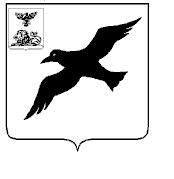 СОВЕТ ДЕПУТАТОВГРАЙВОРОНСКОГО ГОРОДСКОГО ОКРУГАПЕРВОГО СОЗЫВАРЕШЕНИЕ28 ноября 2019 года                                                                             №254	В соответствии с Бюджетным кодексом Российской Федерации, Федеральным законом от 6 октября 2003 года № 131-ФЗ «Об общих принципах организации местного самоуправления в Российской Федерации», Уставом Грайворонского городского округа Совет депутатов Грайворонского городского округа р е ш и л :	1. Принять бюджет Грайворонского городского округа на 2020 год и плановый период 2021 и 2022 годов (первое чтение):1. Утвердить  основные характеристики бюджета Грайворонского городского округа на  2020  год: прогнозируемый общий объем доходов бюджета Грайворонского городского округа в сумме 1 398 230,8 тыс. рублей;общий объем расходов бюджета Грайворонского городского округа в сумме 1 398 230,8 тыс. рублей;прогнозируемый дефицит бюджета Грайворонского городского округа в сумме 0 тыс. рублей;верхний предел муниципального внутреннего долга Грайворонского городского округа на 1 января 2021 года в сумме 0 тыс. рублей. Приложение 1.2. Утвердить основные характеристики бюджета Грайворонского городского округа на  2021 и 2022 годы: прогнозируемый общий объем доходов бюджета Грайворонского городского округа на 2021 год в сумме 1 300 400,8 тыс. рублей и на 2022 год в сумме 1 974 711,2 тыс. рублей;общий объем расходов бюджета Грайворонского городского округа на 2021 год в сумме 1 300 400,8 тыс. тыс. рублей, в том числе условно утвержденные расходы в сумме 15 692 тыс. рублей и на 2022 год в сумме 1 974 711,2 тыс. рублей, в  том  числе условно утвержденные расходы в сумме 31 024 тыс. рублей;прогнозируемый дефицит бюджета Грайворонского городского округа на 2021 год в сумме  0 тыс. рублей и на 2022 год в сумме 0 тыс. рублей;верхний предел муниципального внутреннего долга Грайворонского района  на 1 января 2022 года в сумме 0 тыс. рублей и на 1 января 2023 года в сумме 0 тыс. рублей. Приложение 2.Утвердить источники внутреннего финансирования дефицита бюджета Грайворонского городского округа на 2020 год согласно приложению 3 к настоящему решению и на плановый период 2021 и 2022 годов согласно приложению 4 к настоящему решению.1. Утвердить перечень главных администраторов доходов бюджета Грайворонского городского округа–органов местного самоуправления Грайворонского городского округа,  согласно приложению  5  к настоящему решению.2. Утвердить перечень главных администраторов доходов бюджета Грайворонского городского округа–территориальных органов федеральных органов исполнительной власти, органов исполнительной власти Белгородской области согласно приложению 6 к настоящему решению.3. Утвердить перечень главных администраторов источников внутреннего финансирования дефицита бюджета Грайворонского городского округа –органов местного самоуправления Грайворонского городского округа согласно приложению 7 к настоящему решению.4. Утвердить главного распорядителя средств бюджета Грайворонского городского округа комитет финансов и налоговой политики администрации Грайворонского городского округа.5. В случае изменения  состава и (или) функций главных администраторов доходов бюджета Грайворонского городского округа или главных администраторов источников финансирования дефицита бюджета Грайворонского городского округа, а также изменения принципов назначения и присвоения, структуры кодов классификации доходов и источников финансирования дефицита бюджета Грайворонского городского округа комитет финансов и налоговой политики администрации Грайворонского городского округа вправе вносить соответствующие изменения в перечни главных администраторов, указанных в пунктах 1-4 настоящей статьи, а также в состав закрепленных за ними кодов классификации доходов бюджетов Грайворонского городского округа или классификации источников финансирования дефицита бюджета Грайворонского городского округа.Утвердить прогнозируемое поступление доходов в бюджет Грайворонского городского округа на 2020 год и на плановый период 2021 и 2022 годов согласно приложению 8 к настоящему решению.Средства, полученные казенными учреждениями  Грайворонского городского округа от оказания платных услуг и иной приносящей доход деятельности, учитываются в составе неналоговых доходов бюджета Грайворонского городского округа и расходуются согласно смет доходов и расходов в порядке, установленном комитетом финансов и налоговой политики администрации Грайворонского городского округа.1. Утвердить в пределах общего объема расходов, установленного статьей 1 настоящего решения, распределение бюджетных ассигнований по разделам, подразделам, целевым статьям в том числе с учетом муниципальных программ и не программных направлений деятельности, группам видов расходов классификации расходов бюджета:На 2020 год и на плановый период 2021 и 2022 годов согласно приложению 9 к настоящему решению.2. Утвердить ведомственную структуру расходов бюджета Грайворонского городского округа:на 2020 год  и на плановый период 2021 и 2022 годов согласно приложению 10 к настоящему решению.3. Утвердить общий объем бюджетных ассигнований на исполнение публичных нормативных обязательств на 2020 год в сумме 83 049 тыс. рублей, на 2021 год в сумме 89 909 тыс. рублей и на 2022 год в сумме 93 226 тыс. рублей.4. Утвердить распределение бюджетных ассигнований по целевым статьям (муниципальных программ Грайворонского городского округа и непрограммным направлениям деятельности), группам видов расходов, разделам, подразделам классификации расходов бюджетана 2020 год и на плановый период 2021 и 2022 годов согласно приложению №11 к настоящему решению.Муниципальные программы Грайворонского городского округа подлежат приведению в соответствие с настоящим решением не позднее двух месяцев со дня вступления настоящего решения в силу.Обеспечить в 2020 году первоочередное финансирование следующих расходных обязательств:оплату труда работникам муниципальных казенных учреждений;публичных нормативных обязательств (социальные выплаты, компенсационные выплаты и т.д.);оплату жилищно-коммунальных услуг;субсидии автономным и бюджетным учреждениям при выполнении муниципального задания.Установить, что руководители органов местного самоуправления Грайворонского городского округа, бюджетных учреждений Грайворонского городского округа и организаций не вправе принимать в 2020 году решения, приводящие к увеличению штатной численности муниципальных служащих, работников муниципальных учреждений и организаций бюджетной сферы, за исключением случаев принятия решений о наделении органов местного самоуправления Грайворонского городского округа дополнительными полномочиями, бюджетных учреждений (организаций) Грайворонского городского округа дополнительными функциями, требующими увеличения штатной численности персонала.Статья 8.  Дорожный фонд Грайворонского городского округаУтвердить бюджет дорожного фонда Грайворонского городского округа:на 2020 год и на  плановый  период  2021 и 2022 годов  согласно  приложению № 12 к настоящему решению.Определить главным распорядителем бюджетных средств дорожного фонда Грайворонского городского округа управление строительства, транспорта, жилищно-коммунального хозяйства и топливно-энергетического комплекса администрации Грайворонского городского округа. 1. Утвердить объем межбюджетных трансфертов, получаемых из областного бюджета:на 2020 год в сумме 1 000 531,8 тыс. рублей согласно приложению 13 к настоящему решению;на 2021 в сумме 879 154,8 тыс. рублей и на 2022 год  в сумме                        1 528 290,2 тыс. рублей согласно приложению 14 к настоящему решению, из них:- дотация на выравнивание бюджетной обеспеченности городского округа на 2020 год – 229 443,9 тыс. рублей, на 2021 год – 206 499,5 тыс. рублей, на 2022 год – 174 053,6 тыс. рублей;- субсидии на 2020 год – 248 524,4 тыс. рублей, на 2021 год –               118 410,6 тыс. рублей, на 2022 год – 777 491,3 тыс. рублей;- субвенции на 2020 год – 522 563,5 тыс. рублей, на 2021 год –              554 244,7 тыс. рублей, на 2022 год – 576 745,3 тыс. рублей;- иные межбюджетные трансферты на 2020 год – 0 тыс. рублей, на 2021 год – 0 тыс. рублей, на 2022 год – 0 тыс. рублей.2. Оплата услуг почтовой связи и банковских услуг по выплате денежных средств гражданам в рамках обеспечения мер социальной поддержки может осуществляться за счет соответствующих субвенций, предоставляемых бюджету городского округа.Установить размер резервного фонда администрации Грайворонского городского округа на 2020 год в сумме 3000 тыс. рублей, на 2021 год в сумме 3000 тыс. рублей и на 2022 год в сумме 3000 тыс. рублей.Утвердить распределение бюджетных ассигнований по разделам, подразделам классификации  расходов бюджета на осуществление бюджетных инвестиций в форме капитальных вложений в объекты муниципальной собственности на 2020 год и на плановый период 2021 и 2022 годов согласно приложению 15 к настоящему решению.1. Администрация Грайворонского городского округа вправе осуществлять муниципальные внутренние заимствования с целью:	финансирования дефицита бюджета;	погашения муниципальных долговых обязательств.Утвердить Программу муниципальных внутренних заимствований Грайворонского городского округа на 2020 год согласно приложению 16 к настоящему решению и на плановый период 2021 и 2022 годов согласно приложению 17 к настоящему решению.Установить верхний предел муниципального внутреннего долга Грайворонского городского округа по муниципальным гарантиям Грайворонского городского округа в валюте Российской Федерации на 1 января 2021 года в сумме 0 тыс. рублей, на 1 января 2022 года в сумме 0 тыс. рублей, и на 1 января 2023 года в сумме 0 тыс. рублей.Установить предельный объем муниципального внутреннего долга Грайворонского городского округа на 2020 год в сумме 0 тыс. рублей, на 2021 год в сумме 0 тыс. рублей и на 2022 год в сумме 0 тыс. рублей.1.Установить в соответствии с Бюджетным кодексом Российской Федерации следующие основания для внесения изменений в показатели сводной бюджетной росписи, связанные с особенностями исполнения бюджета Грайворонского городского округа и (или) перераспределения бюджетных ассигнований между главными распорядителями средств бюджета Грайворонского городского округа, без внесения изменений в решение о бюджете:недостаточность бюджетных ассигнований для исполнения публичных нормативных обязательств – с превышением общего объема указанных ассигнований в пределах 5 процентов общего объема бюджетных ассигнований, утвержденных настоящим решением на их исполнение в текущем финансовом году;изменение состава или полномочий (функций) главных распорядителей (подведомственных им бюджетных учреждений);вступление в силу законов, предусматривающих осуществление полномочий органов местного самоуправления за счет субвенций из областного бюджета;в случае получения уведомления о предоставлении субсидий, субвенций, иных межбюджетных трансфертов, имеющих целевое назначение, и безвозмездных поступлений от физических и юридических лиц сверх объемов, утвержденных решением о бюджете, а также в случае сокращения (возврата при отсутствии потребности) указанных межбюджетных трансфертов;исполнение судебных актов, предусматривающих обращение взыскания на средства бюджета Грайворонского городского округа;использование средств резервного фонда администрации Грайворонского городского округа и иным образом зарегистрированных в составе бюджетных ассигнований средств;распределение бюджетных ассигнований между получателями бюджетных средств на конкурсной основе;перераспределение бюджетных ассигнований между текущим финансовым годом и плановым периодом в пределах, предусмотренных главному распорядителю бюджетных средств на соответствующий финансовый год на оказание муниципальных услуг и общего объема бюджетных ассигнований по соответствующим разделам, подразделам, целевым статьям и видам расходов на текущий финансовый год и плановый период;увеличение бюджетных ассигнований по отдельным разделам, подразделам, целевым статьям и видам расходов бюджета за счет экономии по использованию бюджетных ассигнований на оказание муниципальных услуг – в пределах общего объема бюджетных ассигнований, предусмотренных главному распорядителю бюджетных средств на оказание муниципальных услуг при условии, что увеличение бюджетных ассигнований по соответствующему виду расходов не превышает 10 процентов;перераспределение бюджетных ассигнований на финансовое обеспечение публичных нормативных обязательств между разделами, подразделами, муниципальными программами Грайворонского городского округа и непрограммными направлениями деятельности, группами (группами и подгруппами) видов расходов классификации расходов бюджетов в пределах общего объема бюджетных ассигнований, предусмотренного главному распорядителю бюджетных средств на исполнение публичных нормативных обязательств в текущем финансовом году;изъятие в бесспорном порядке бюджетных средств, использованных не по целевому назначению;проведение реструктуризации муниципального долга Грайворонского городского округа;перераспределение бюджетных ассигнований между видами источников финансирования дефицита бюджета при образовании экономии в ходе исполнения бюджета в пределах общего объема бюджетных ассигнований по источникам финансирования бюджета;увеличение бюджетных ассигнований текущего финансового года на оплату заключенных муниципальных контрактов на поставку товаров, выполнение работ, оказание услуг, подлежащих в соответствии с условиями этих муниципальных контрактов оплате в отчетном финансовом году, в объеме, не превышающем остатка не использованных на начало текущего финансового года бюджетных ассигнований на исполнение указанных  муниципальных контрактов2. Неиспользованные целевые средства, переданные из областного бюджета в бюджет Грайворонского района, по состоянию на 1 января 2020 года, образовавшиеся в связи с неполным использованием бюджетных ассигнований, утвержденных решением Муниципального совета Грайворонского района от 27 декабря 2018 года № 110 «О бюджете Грайворонского городского округа на 2019 год и на плановый период 2020 и 2021 годов», подлежат возврату в областной бюджет.3. Доходы, фактически полученные при исполнении бюджета Грайворонского городского округа сверх утвержденного настоящим решением общего объема доходов, направить на покрытие дефицита бюджета Грайворонского городского округа.Настоящее решение вступает в силу с 1 января 2020 года.2. Разместить настоящее решение на официальном сайте органов местного самоуправления Грайворонского городского округа (graivoron.ru).Председатель Совета депутатовГрайворонского городского округа                                                В.Н. ГорбаньРаспределение бюджетных ассигнований по разделам, подразделам, целевым статьям, в том числе с учетом муниципальных программ и не программных направлений деятельности, группам видов расходов классификации расходов бюджета на 2020 годи на плановый период 2021 и 2022 годов (тыс. рублей)Ведомственная структура расходов  бюджета городского округа  на 2020 год и на плановый период 2021 и 2022 годов(тыс. рублей)Распределение бюджетных ассигнований по целевым статьям (муниципальным программам Грайворонского городского округа и непрограммным направлениям деятельности), группам видов расходов, разделам, подразделам классификации расходов бюджета на 2020 год и на плановый период 2021 и 2022 годов(тыс. рублей)Бюджет дорожного фонда Грайворонского городского округа на 2020 год и на плановый период 2021 и 2022 годовтыс. руб.Межбюджетные трансферты, получаемые из областного бюджета,на 2020 год(тыс. руб.)Межбюджетные трансферты, получаемые из областного бюджета, на плановый период 2021 и 2022 годов(тыс. руб.)Программа муниципальных внутренних заимствований Грайворонского городского округа на 2020 год(тыс. руб.)О бюджете Грайворонского городского округа на 2020 год и на плановый период 2021 и 2022 годов (первое чтение)Статья 1.Основные характеристики бюджета Грайворонского городского округа на 2020 год и на плановый период 2021 и 2022 годовСтатья 2.Источники внутреннего финансирования дефицита бюджета Грайворонского городского округаСтатья 3.Главные администраторы доходов Грайворонского городского округа, главные администраторы источников финансирования дефицита бюджета Грайворонского городского округа. Главный распорядитель средств бюджета Грайворонского городского округа.Статья 4.Прогнозируемое поступление доходов в бюджет Грайворонского городского округа на 2020 год и на плановый период 2021 и 2022 годов.Статья 5.Особенности использования средств, получаемых казенными учреждениями Грайворонского городского округаСтатья 6.Бюджетные ассигнования бюджета Грайворонского городского округа на 2020 год и на плановый период 2021 и 2022 годовСтатья 7.Особенности использования бюджетных ассигнований по обеспечению деятельности органов местного самоуправления и бюджетных учреждений Грайворонского городского округаСтатья 9.Межбюджетные трансфертыСтатья 10.Резервный фонд администрации Грайворонского городского округаСтатья 11.Бюджетные инвестиций в форме капитальных вложений в объекты муниципальной собственности Статья 12.Муниципальные внутренние заимствования Грайворонского городского округаСтатья 13.Муниципальные гарантии Грайворонского городского округаСтатья 14.Предельный объем муниципального внутреннего долга Грайворонского городского округаСтатья 15.Особенности исполнения бюджета Грайворонского городского округа в 2019 годуСтатья 16.Вступление в силу настоящего  решенияВерхний предел муниципального внутреннего долгаВерхний предел муниципального внутреннего долгаВерхний предел муниципального внутреннего долгаГрайворонского городского округа по состоянию на 1 января 2021 годаГрайворонского городского округа по состоянию на 1 января 2021 годаГрайворонского городского округа по состоянию на 1 января 2021 года(тыс. руб.)№ п/пНаименование вида муниципального долгового обязательства Грайворонского городского округаОбъем муниципального долгового обязательства  Грайворонского городского округа на 1 января 2021 года1.Муниципальные ценные бумаги Грайворонского городского округа02.Бюджетные кредиты, привлеченные в бюджет Грайворонского городского округа от других бюджетов бюджетной системы Российской Федерации (централизованные и товарные кредиты прошлых лет)03.Кредиты, полученные Грайворонским городским округом от кредитных организаций04.Муниципальные гарантии Грайворонского городского округа0Итого верхний предел муниципального внутреннего долга Грайворонского городского округа по состоянию на 1 января 2021 года, 0в том числе по муниципальным гарантиям Грайворонского городского округа0Верхний предел муниципального внутреннего долгаВерхний предел муниципального внутреннего долгаВерхний предел муниципального внутреннего долгаВерхний предел муниципального внутреннего долгаГрайворонского городского округа по состоянию на 1 января 2022 года и на 1 января 2023 годаГрайворонского городского округа по состоянию на 1 января 2022 года и на 1 января 2023 годаГрайворонского городского округа по состоянию на 1 января 2022 года и на 1 января 2023 годаГрайворонского городского округа по состоянию на 1 января 2022 года и на 1 января 2023 года(тыс. руб.)(тыс. руб.)№ п/пНаименование вида муниципального долгового обязательства Грайворонского городского округаОбъем муниципального долгового обязательства  Грайворонского городского округа на 1 января 2022 годаОбъем муниципального долгового обязательства  Грайворонского городского округа на 1 января 2023 года1.Муниципальные ценные бумаги Грайворонского городского округа002.Бюджетные кредиты, привлеченные в бюджет Грайворонского городского округа от других бюджетов бюджетной системы Российской Федерации (централизованные и товарные кредиты прошлых лет)003.Кредиты, полученные Грайворонским городским округом от кредитных организаций004.Муниципальные гарантии Грайворонского городского округа00Итого верхний предел муниципального внутреннего долга Грайворонского городского округа00в том числе по муниципальным гарантиям Грайворонского городского округа00Источники внутреннего финансирования дефицита  бюджета                                                          Грайворонского городского округа на 2020 годИсточники внутреннего финансирования дефицита  бюджета                                                          Грайворонского городского округа на 2020 годИсточники внутреннего финансирования дефицита  бюджета                                                          Грайворонского городского округа на 2020 годИсточники внутреннего финансирования дефицита  бюджета                                                          Грайворонского городского округа на 2020 годИсточники внутреннего финансирования дефицита  бюджета                                                          Грайворонского городского округа на 2020 годИсточники внутреннего финансирования дефицита  бюджета                                                          Грайворонского городского округа на 2020 год(тыс. руб.)(тыс. руб.)(тыс. руб.)(тыс. руб.)(тыс. руб.)№ п/пКод бюджетной классификации Российской ФедерацииНаименование кода группы, подгруппы, статьи, вида источника внутреннего  финансирования дефицитов бюджетов, кода классификации операций сектора государственного управления, относящихся к источникам внутреннего  финансирования дефицитов бюджетов Российской ФедерацииСумма12341. 01 02 00 00 00 0000 000Кредиты  кредитных  организаций   в   валюте Российской Федерации001 02 00 00 00 0000 700Получение кредитов от кредитных  организаций в валюте Российской Федерации01 02 00 00 04 0000 710Получение кредитов от кредитных организаций бюджетом Грайворонского городского округа в валюте Российской Федерации01 02 00 00 00 0000 800Погашение кредитов, предоставленных  кредитными организациями в валюте Российской Федерации01 02 00 00 04 0000 810Погашение бюджетом Грайворонского городского округа кредитов от кредитных организаций в валюте Российской Федерации2 01 05 00 00 00 0000 000Изменение остатков средств на счетах по учету средств бюджета0 01 05 00 00 00 0000 500Увеличение остатков средств бюджетов1 398 230,801 05 02 00 00 0000 500Увеличение прочих остатков средств бюджетов1 398 230,8 01 05 02 01 00 0000 510Увеличение прочих остатков денежных средств бюджетов1 398 230,801 05 02 01 04 0000 510Увеличение прочих остатков денежных средств бюджета Грайворонского городского округа1 398 230,801 05 00 00 00 0000 600Уменьшение остатков средств бюджетов1 398 230,801 05 02 00 00 0000 600Уменьшение прочих остатков средств бюджетов1 398 230,801 05 02 01 00 0000 610Уменьшение прочих остатков денежных средств бюджетов1 398 230,801 05 02 01 04 0000 610Уменьшение прочих остатков денежных средств бюджета Грайворонского городского округа1 398 230,8Всего средств, направленных на финансирование дефицитаВсего средств, направленных на финансирование дефицита0Источники внутреннего финансирования дефицита  бюджета Грайворонского городского округа на плановый период 2021 и 2022 годовИсточники внутреннего финансирования дефицита  бюджета Грайворонского городского округа на плановый период 2021 и 2022 годовИсточники внутреннего финансирования дефицита  бюджета Грайворонского городского округа на плановый период 2021 и 2022 годовИсточники внутреннего финансирования дефицита  бюджета Грайворонского городского округа на плановый период 2021 и 2022 годовИсточники внутреннего финансирования дефицита  бюджета Грайворонского городского округа на плановый период 2021 и 2022 годов(тыс. рублей)(тыс. рублей)№ п/пКод бюджетной классификации Российской ФедерацииНаименование кода группы, подгруппы, статьи, вида источника внутреннего  финансирования дефицитов бюджетов, кода классификации операций сектора государственного управления, относящихся к источникам внутреннего  финансирования дефицитов бюджетов Российской Федерации2021 год2022 год123451. 01 02 00 00 00 0000 000Кредиты  кредитных  организаций   в   валюте Российской Федерации0001 02 00 00 00 0000 700Получение кредитов от кредитных организаций в валюте Российской Федерации01 02 00 00 04 0000 710Получение кредитов от кредитных организаций бюджетом Грайворонского городского округа в валюте Российской Федерации01 02 00 00 00 0000 800Погашение кредитов, предоставленных  кредитными организациями в валюте Российской Федерации01 02 00 00 04 0000 810Погашение бюджетом Грайворонского городского округа кредитов от кредитных организаций в валюте Российской Федерации2. 01 05 00 00 00 0000 000Изменение остатков средств на счетах по учету средств бюджета 01 05 00 00 00 0000 500Увеличение остатков средств бюджетов1 300 400,81 974 711,201 05 02 00 00 0000 500Увеличение прочих остатков средств бюджетов1 300 400,81 974 711,2 01 05 02 01 00 0000 510Увеличение прочих остатков денежных средств бюджетов1 300 400,81 974 711,201 05 02 01 04 0000 510Увеличение прочих остатков денежных средств бюджета Грайворонского городского округа1 300 400,81 974 711,201 05 00 00 00 0000 600Уменьшение остатков средств бюджетов1 300 400,81 974 711,201 05 02 00 00 0000 600Уменьшение прочих остатков средств бюджетов1 300 400,81 974 711,201 05 02 01 00 0000 610Уменьшение прочих остатков денежных средств бюджетов1 300 400,81 974 711,201 05 02 01 04 0000 610Уменьшение прочих остатков денежных средств бюджета Грайворонского городского округа1 300 400,81 974 711,2Всего средств, направленных на финансирование дефицитаВсего средств, направленных на финансирование дефицитаПеречень главных администраторов доходов бюджета городского округа - органов местного самоуправления Грайворонского городского округа Перечень главных администраторов  доходов бюджета городского     округа - территориальных органов федеральных органов исполнительной власти, органов исполнительной власти Белгородской области Код бюджетной классификации Российской ФедерацииКод бюджетной классификации Российской ФедерацииНаименование администратора доходов бюджета городского округаадмини- стратора доходовдоходов бюджета муниципального городского округаНаименование администратора доходов бюджета городского округа123048Центрально-Черноземное межрегиональное управление Федеральной службы по надзору в сфере природопользования0481 12 01000 01 0000 120Плата за негативное воздействие на окружающую среду <1>0481 16 10123 01 0000 140Доходы от денежных взысканий (штрафов), поступающие в счет погашения задолженности, образовавшейся до 1 января 2020 года, подлежащие зачислению в бюджет муниципального образования по нормативам, действующим до 1 января 2020 года081Управление Федеральной службы по ветеринарному и фитосанитарному надзору по Белгородской области0811 16 10123 01 0000 140Доходы от денежных взысканий (штрафов), поступающие в счет погашения задолженности, образовавшейся до 1 января 2020 года, подлежащие зачислению в бюджет муниципального образования по нормативам, действующим до 1 января 2020 года100Управление Федерального казначейства по Белгородской области1001 03 02230 01 0000 110Доходы от уплаты акцизов на дизельное топливо, подлежащие распределению между бюджетами субъектов Российской Федерации  и местными бюджетами с учетом установленных дифференцированных нормативов отчислений в местные бюджеты1001 03 02240 01 0000 110Доходы от уплаты акцизов на моторные масла для дизельных и (или) карбюраторных (инжекторных) двигателей, подлежащие распределению между бюджетами субъектов Российской Федерации  и местными бюджетами с учетом установленных дифференцированных нормативов отчислений в местные бюджеты1001 03 02250 01 0000 110Доходы от уплаты акцизов на автомобильный бензин, подлежащие распределению между бюджетами субъектов Российской Федерации  и местными бюджетами с учетом установленных дифференцированных нормативов отчислений в местные бюджеты1001 03 02260 01 0000 110Доходы от уплаты акцизов на прямогонный бензин, подлежащие распределению между бюджетами субъектов Российской Федерации  и местными бюджетами с учетом установленных дифференцированных нормативов отчислений в местные бюджеты106Федеральная служба по надзору в сфере транспорта1061 16 07090 04 0000 140Иные штрафы, неустойки, пени, уплаченные в соответствии с законом или договором в случае неисполнения или ненадлежащего исполнения обязательств перед муниципальным органом, (муниципальным казенным учреждением) городского округа1061 16 10123 01 0000 140Доходы от денежных взысканий (штрафов), поступающие в счет погашения задолженности, образовавшейся до 1 января 2020 года, подлежащие зачислению в бюджет муниципального образования по нормативам, действующим до 1 января 2020 года141Управление Федеральной службы по надзору в сфере защиты прав потребителей и благополучия человека по Белгородской области1411 16 10123 01 0000 140Доходы от денежных взысканий (штрафов), поступающие в счет погашения задолженности, образовавшейся до 1 января 2020 года, подлежащие зачислению в бюджет муниципального образования по нормативам, действующим до 1 января 2020 года161Управление Федеральной антимонопольной службы по Белгородской области1611 16 10123 01 0000 140Доходы от денежных взысканий (штрафов), поступающие в счет погашения задолженности, образовавшейся до 1 января 2020 года, подлежащие зачислению в бюджет муниципального образования по нормативам, действующим до 1 января 2020 года182Межрайонная инспекция ФНС России № 5 по Белгородской области1821 01 02000 01 0000 110Налог на доходы физических лиц <1>1821 05 02000 02 0000 110Единый налог на вмененный доход для отдельных видов деятельности <1>1821 05 03000 01 0000 110Единый сельскохозяйственный налог <1>1821 05 04000 02 0000 110Налог, взимаемый в связи с применением патентной системы налогообложения<1>1821 08 03010 01 0000 110Государственная пошлина по делам, рассматриваемым в судах общей юрисдикции, мировыми судьями (за исключением государственной пошлины по делам, рассматриваемым Верховным Судом Российской Федерации) <1>1821 09 00000 00 0000 110 Задолженность и перерасчеты по отмененным налогам, сборам и иным обязательным платежам <1>1821 16 10123 01 0000 140Доходы от денежных взысканий (штрафов), поступающие в счет погашения задолженности, образовавшейся до 1 января 2020 года, подлежащие зачислению в бюджет муниципального образования по нормативам, действующим до 1 января 2020 года188Отдел Министерства внутренних дел Российской Федерации по Грайворонскому району1881 16 10123 01 0000 140Доходы от денежных взысканий (штрафов), поступающие в счет погашения задолженности, образовавшейся до 1 января 2020 года, подлежащие зачислению в бюджет муниципального образования по нормативам, действующим до 1 января 2020 года1881 16 07090 04 0000 140Иные штрафы, неустойки, пени, уплаченные в соответствии с законом или договором в случае неисполнения или ненадлежащего исполнения обязательств перед муниципальным органом, (муниципальным казенным учреждением) городского округа321Управление Федеральной службы государственной регистрации, кадастра и картографии по Белгородской области3211 16 01074 01 0000 140Административные штрафы, установленные Главой 7 Кодекса Российской Федерации об административных правонарушениях, за административные правонарушения в области охраны собственности, выявленные должностными лицами органов муниципального контроля3211 16 01084 01 0000 140Административные штрафы, установленные Главой 8 Кодекса Российской Федерации об административных правонарушениях, за административные правонарушения в области охраны окружающей среды и природопользования, выявленные должностными лицами органов муниципального контроля322Управление Федеральной службы судебных приставов по Белгородской области3221 16 10123 01 0000 140Доходы от денежных взысканий (штрафов), поступающие в счет погашения задолженности, образовавшейся до 1 января 2020 года, подлежащие зачислению в бюджет муниципального образования по нормативам, действующим до 1 января 2020 года498Верхне-Донское управление  Федеральной службы по экологическому, технологическому и атомному надзору4981 16 10123 01 0000 140Доходы от денежных взысканий (штрафов), поступающие в счет погашения задолженности, образовавшейся до 1 января 2020 года, подлежащие зачислению в бюджет муниципального образования по нормативам, действующим до 1 января 2020 года802Администрация Губернатора Белгородской области8021 16 07090 04 0000 140Иные штрафы, неустойки, пени, уплаченные в соответствии с законом или договором в случае неисполнения или ненадлежащего исполнения обязательств перед муниципальным органом, (муниципальным казенным учреждением) городского округа810Департамент образования Белгородской области8101 16 07090 04 0000 140Иные штрафы, неустойки, пени, уплаченные в соответствии с законом или договором в случае неисполнения или ненадлежащего исполнения обязательств перед муниципальным органом, (муниципальным казенным учреждением) городского округа814Управление по труду и занятости населения Белгородской области8141 16 07090 04 0000 140Иные штрафы, неустойки, пени, уплаченные в соответствии с законом или договором в случае неисполнения или ненадлежащего исполнения обязательств перед муниципальным органом, (муниципальным казенным учреждением) городского округа820Управление ветеринарии Белгородской области8201 16 07090 04 0000 140Иные штрафы, неустойки, пени, уплаченные в соответствии с законом или договором в случае неисполнения или ненадлежащего исполнения обязательств перед муниципальным органом, (муниципальным казенным учреждением) городского округа824Комиссия по государственному регулированию цен и тарифов в Белгородской области8241 16 07090 04 0000 140Иные штрафы, неустойки, пени, уплаченные в соответствии с законом или договором в случае неисполнения или ненадлежащего исполнения обязательств перед муниципальным органом, (муниципальным казенным учреждением) городского округа829Государственная инспекция по надзору за техническим состоянием самоходных машин и других видов техники Белгородской области8291 16 07090 04 0000 140Иные штрафы, неустойки, пени, уплаченные в соответствии с законом или договором в случае неисполнения или ненадлежащего исполнения обязательств перед муниципальным органом, (муниципальным казенным учреждением) городского округа853Управление экологического и охотничьего надзора Белгородской области8531 16 01081 01 0000 140Административные штрафы, установленные Главой 8 Кодекса Российской Федерации об административных правонарушениях, за административные правонарушения в области охраны окружающей среды и природопользования, налагаемые судьями федеральных судов, должностными лицами федеральных государственных органов, учреждений, Центрального банка Российской Федерации8531 16 07090 04 0000 140Иные штрафы, неустойки, пени, уплаченные в соответствии с законом или договором в случае неисполнения или ненадлежащего исполнения обязательств перед муниципальным органом, (муниципальным казенным учреждением) городского округа <1> Администрирование поступлений по всем подстатьям соответствующей статьи осуществляется администратором, указанным в группировочном коде бюджетной классификации <1> Администрирование поступлений по всем подстатьям соответствующей статьи осуществляется администратором, указанным в группировочном коде бюджетной классификации <1> Администрирование поступлений по всем подстатьям соответствующей статьи осуществляется администратором, указанным в группировочном коде бюджетной классификацииПеречень главных администраторов источников внутреннего финансирования дефицита бюджета городского округа - органов местного самоуправления Грайворонского городского округаПеречень главных администраторов источников внутреннего финансирования дефицита бюджета городского округа - органов местного самоуправления Грайворонского городского округаПеречень главных администраторов источников внутреннего финансирования дефицита бюджета городского округа - органов местного самоуправления Грайворонского городского округаКод бюджетной классификации Российской ФедерацииКод бюджетной классификации Российской ФедерацииНаименование главного администратора источников внутреннего финансирования дефицита бюджета городского округаглавного администратора источников внутреннего финансирования дефицита бюджета городского округаисточников внутреннего финансирования дефицита бюджета городского округаНаименование главного администратора источников внутреннего финансирования дефицита бюджета городского округа123861Комитет финансов и налоговой политики администрации Грайворонского городского округа86101 01 00 00 04 0000 710Размещение муниципальных ценных бумаг городских округов, номинальная стоимость которых указана в валюте Российской Федерации86101 01 00 00 04 0000 810Погашение муниципальных ценных бумаг городских округов, номинальная стоимость которых указана в валюте Российской Федерации86101 02 00 00 00 0000 700Получение кредитов от кредитных организаций в валюте Российской Федерации86101 02 00 00 04 0000 710Получение кредитов от кредитных организаций бюджетом Грайворонского городского округа в валюте Российской Федерации86101 02 00 00 00 0000 800Погашение кредитов, предоставленных кредитными организациями в валюте Российской Федерации 86101 02 00 00 04 0000 810Погашение бюджетом Грайворонского городского округа кредитов от кредитных организаций в валюте Российской Федерации86101 03 01 00 00 0000 700Получение бюджетных кредитов от других бюджетов бюджетной системы Российской Федерации в валюте Российской Федерации86101 03 01 00 04 0000 710Получение кредитов от других бюджетов бюджетной системы Российской Федерации бюджетом Грайворонского городского округа в валюте Российской Федерации86101 03 01 00 00 0000 800Погашение бюджетных кредитов, полученных от других бюджетов бюджетной системы Российской Федерации в валюте Российской Федерации86101 03 01 00 04 0000 810Погашение бюджетом Грайворонского городского округа кредитов от других бюджетов бюджетной системы Российской Федерации в валюте Российской Федерации86101 05 00 00 00 0000 500Увеличение остатков средств бюджетов86101 05 02 00 00 0000 500Увеличение прочих остатков средств бюджетов86101 05 02 01 00 0000 510Увеличение прочих остатков денежных средств бюджетов86101 05 02 01 04 0000 510Увеличение прочих остатков денежных средств бюджета Грайворонского городского округа86101 05 02 00 00 0000 600Уменьшение прочих остатков средств бюджетов86101 05 02 01 00 0000 610Уменьшение прочих остатков денежных средств бюджетов86101 05 02 01 04 0000 610Уменьшение прочих остатков денежных средств бюджета Грайворонского городского округа86101 06 04 01 00 0000 800Исполнение государственных и муниципальных гарантий в валюте Российской Федерации в случае, если исполнение гарантом государственных и муниципальных гарантий ведет к возникновению права регрессного требования гаранта к принципалу либо обусловлено уступкой гаранту прав требования бенефициара к принципалу86101 06 04 01 04 0000 810Исполнение муниципальных гарантий Грайворонского городского округа в валюте Российской Федерации в случае, если исполнение гарантом муниципальных гарантий ведет к возникновению права регрессного требования гаранта к принципалу либо обусловлено уступкой гаранту прав требования бенефициара к принципалуПоступление доходов в бюджет Грайворонского городского округа на 2020 год и на плановый период 2021 и 2022 годовПоступление доходов в бюджет Грайворонского городского округа на 2020 год и на плановый период 2021 и 2022 годовПоступление доходов в бюджет Грайворонского городского округа на 2020 год и на плановый период 2021 и 2022 годовПоступление доходов в бюджет Грайворонского городского округа на 2020 год и на плановый период 2021 и 2022 годовПоступление доходов в бюджет Грайворонского городского округа на 2020 год и на плановый период 2021 и 2022 годов(тыс. руб.)Код бюджетной классификацииНаименование показателейСуммаСуммаСуммаКод бюджетной классификацииНаименование показателей2020 год2021 год2022 год1 00 00000 00 0000 000Налоговые и неналоговые доходы397 699,0421 246,0446 421,01 01 00000 00 0000 000Налоги на прибыль, доходы310 506,0331 931,0355 166,01 01 02000 01 0000 110Налог на доходы физических лиц310 506,0331 931,0355 166,01 03 00000 00 0000 000Налоги на товары (работы, услуги), реализуемые на территории российской федерации14 376,015 165,015 591,01 03 02000 01 0000 110Акцизы по подакцизным товарам (продукции), производимым на территории Российской Федерации14 376,015 165,015 591,01 05 00000 00 0000 000Налоги на совокупный доход13 047,013 568,013 637,01 05 02000 02 0000 110Единый налог на вмененный доход для отдельных видов деятельности9 112,02 278,00,01 05 03000 01 0000 110Единый сельскохозяйственный налог3 846,04 000,04 160,01 05 04000 02 0000 110Налог, взимаемый в связи с применением патентной системы налогообложения89,07 290,09 477,01 06 00000 00 0000 000Налоги на имущество48 815,049 703,050 879,01 06 01000 00 0000 110Налог на имущество физических лиц8 727,09 076,09 439,01 06 06000 00 0000 110Земельный налог40 088,040 627,041 440,01 08 00000 00 0000 000Государственная пошлина2 489,02 589,02 693,01 09 00000 00 0000 000Задолженность и перерасчеты по отмененным налогам, сборам и иным обязательным платежам0,00,00,01 11 00000 00 0000 000Доходы от использования имущества, находящегося в государственной и муниципальной собственности5 689,05 448,05 546,01 11 05000 00 0000 120Доходы, получаемые в виде арендной либо иной платы за передачу в возмездное пользование государственного и муниципального имущества (за исключением имущества бюджетных и автономных учреждений, а также имущества государственных и муниципальных унитарных предприятий, в том числе казенных)5 329,05 348,05 446,01 11 05010 00 0000 120Доходы, получаемые в виде арендной платы за земельные участки, государственная собственность на которые не разграничена, а также средства от продажи права на заключение договоров аренды указанных земельных участков4 471,04 471,04 550,01 11 05030 00 0000 120Доходы от сдачи в аренду имущества, находящегося в оперативном управлении органов государственной власти, органов местного самоуправления, государственных внебюджетных фондов и созданных ими учреждений (за исключением имущества бюджетных и автономных учреждений)858,0877,0896,01 11 07000 00 0000 120Платежи от государственных и муниципальных унитарных предприятий260,00,00,01 11 09000 00 0000 120Прочие доходы от использования имущества и прав, находящихся в государственной и муниципальной собственности (за исключением имущества бюджетных и автономных учреждений, а также имущества государственных и муниципальных унитарных предприятий, в том числе казенных)100,0100,0100,01 12 00000 00 0000 000Платежи при пользовании природными ресурсами592,0615,0641,01 12  01000 01 0000 120Плата за негативное воздействие на окружающую среду592,0615,0641,01 13 00000 00 0000 000Доходы от оказания платных услуг и компенсации затрат государства160,0167,0174,01 13 01000 00 0000 130Доходы от оказания платных услуг (работ)160,0167,0174,01 14 00000 00 0000 000Доходы от продажи материальных и нематериальных активов1 670,01 690,01 710,01 14 02000 00 0000 000Доходы от реализации имущества, находящегося в государственной и муниципальной собственности (за исключением движимого имущества бюджетных и автономных учреждений, а также имущества государственных и муниципальных унитарных предприятий, в том числе казенных)150,0150,0150,01 14 06000 00 0000 430Доходы от продажи земельных участков, находящихся в государственной и муниципальной собственности1 520,01 540,01 560,01 16 00000 00 0000 000Штрафы, санкции, возмещение ущерба288,0300,0312,01 17 00000 00 0000 000Прочие неналоговые доходы 67,070,072,02 02 00000 00 0000 000Безвозмездные поступления от других бюджетов бюджетной системы Российской Федерации1 000 531,8879 154,81 528 290,22 02 10000 00 0000 150Дотации бюджетам бюджетной системы Российской Федерации229 443,9206 499,5174 053,62 02 15001 04 0000 150Дотации бюджетам городских округов на выравнивание  бюджетной обеспеченности229 443,9206 499,5174 053,62 02 20000 00 0000 150Субсидии бюджетам бюджетной системы Российской Федерации (межбюджетные субсидии)248 524,4118 410,6777 491,32 02 20077 04 0000 150Субсидии бюджетам городских округов на софинансирование капитальных вложений в объекты муниципальной собственности169 350,399 958,0756 709,12 02 20216 04 0000 150Субсидии бюджетам городских округов на осуществление дорожной деятельности в отношении автомобильных дорог общего пользования, а также капитального ремонта и ремонта дворовых территорий многоквартирных домов, проездов к дворовым территориям многоквартирных домов населенных пунктов64 066,00,00,02 02 25027 04 0000 150Субсидии бюджетам городских округов на реализацию мероприятий государственной программы Российской Федерации "Доступная среда"0,01 024,01 024,02 02 25497 04 0000 150Субсидии бюджетам городских округов на реализацию мероприятий по обеспечению жильем молодых семей974,42 658,72 736,22 02 25511 04 0000 151Субсидии бюджетам городских округов на проведение комплексных кадастровых работ985,91000,02500,02 02 25519 04 0000 151Субсидия бюджетам городских округов на поддержку отрасли культуры1 759,00,00,02 02 25555 04 0000 150Субсидии бюджетам городских округов на реализацию программ формирования современной городской среды0,0320,30,02 02 29999 04 0000 150Прочие субсидии бюджетам городских округов 11 388,813 449,614 522,02 02 30000 00 0000 150Субвенции бюджетам бюджетной системы Российской Федерации522 563,5554 244,7576 745,32 02 30021 04 0000 150Субвенции бюджетам городских округов на ежемесячное денежное вознаграждение за классное руководство2 088,02 088,02 088,02 02 30022 04 0000 150Субвенции бюджетам городских округов на предоставление гражданам субсидий на оплату жилого помещения и коммунальных услуг2 107,02 195,02 287,02 02 30024 04 0000 150Субвенции бюджетам городских округов на выполнение передаваемых полномочий субъектов Российской Федерации450 472,8491 213,8503 965,82 02 30027 04 0000 150Субвенции бюджетам городских округов на содержание ребенка в семье опекуна и приемной семье, а также вознаграждение, причитающееся приемному родителю9 090,09 567,010 065,02 02 30029 04 0000 150Субвенции бюджетам городских округов на компенсацию части платы, взимаемой с родителей (законных представителей) за присмотр и уход за детьми, посещающими образовательные организации, реализующие образовательные программы дошкольного образования3 782,03 782,03 782,02 02 35082 04 0000 150Субвенции бюджетам городских округов на предоставление жилых помещений детям-сиротам и детям, оставшимся без попечения родителей, лицам из их числа по договорам найма специализированных жилых помещений13 638,03 186,011 694,02 02 35084 04 0000 150Субвенции бюджетам городских округов на осуществление ежемесячной денежной выплаты, назначаемой в случае рождения третьего ребенка или последующих детей до достижения ребенком возраста трех лет4 408,04 585,04 585,02 02 35118 04 0000 150Субвенции бюджетам городских округов на осуществление первичного воинского учета на территориях, где отсутствуют военные комиссариаты1 098,01 039,01 084,02 02 35120 04 0000 150Субвенции бюджетам городских округов на осуществление полномочий по составлению (изменению) списков кандидатов в присяжные заседатели федеральных судов общей юрисдикции в Российской Федерации10,811,694,32 02 35137 04 0000 150Субвенции бюджетам городских округов на осуществление переданных полномочий Российской Федерации по предоставлению отдельных мер социальной поддержки граждан, подвергшихся воздействию радиации795,0804,0860,02 02 35176 04 0000 150Субвенции бюджетам городских округов на осуществление полномочий по обеспечению жильем отдельных категорий граждан, установленных Федеральным законом от 24 ноября 1995 года № 181-ФЗ "О социальной защите инвалидов в Российской Федерации"0,0867,1908,72 02 35220 04 0000 150Субвенции бюджетам городских округов на осуществление переданного полномочия Российской Федерации по осуществлению ежегодной денежной выплаты лицам, награжденным нагрудным знаком "Почетный донор России"1 671,01 738,01 808,02 02 35250 04 0000 150Субвенции бюджетам городских округов на оплату жилищно-коммунальных услуг отдельным категориям граждан21 915,021 915,021 915,02 02 35260 04 0000 150Субвенции бюджетам городских округов на выплату единовременного пособия при всех формах устройства детей, лишенных родительского попечения, в семью347,1361,0375,52 02 35280 04 0000 150Субвенции бюджетам городских округов на выплаты инвалидам компенсаций страховых премий по договорам обязательного страхования гражданской ответственности владельцев транспортных средств7,07,07,02 02 35380 04 0000 150Субвенции бюджетам городских округов на выплату государственных пособий лицам, не подлежащим обязательному социальному страхованию на случай временной нетрудоспособности и в связи с материнством, и лицам, уволенным в связи с ликвидацией организаций (прекращением деятельности, полномочий физическими лицами)8 762,09 140,09 471,02 02 35462 04 0000 150Субвенции бюджетам городских округов на компенсацию отдельным категориям граждан оплаты взноса на капитальный ремонт общего имущества в многоквартирном доме111,0127,0140,02 02 35469 04 0000 150Субвенции бюджетам городских округов на проведение Всероссийской переписи населения 2020 года482,10,00,02 02 35543 04 0000 150Субвенции бюджетам городских округов на содействие достижению целевых показателей региональных программ развития агропромышленного комплекса239,737,20,02 02 35930 04 0000 150Субвенции бюджетам городских округов на государственную регистрацию актов гражданского состояния1 098,01 122,01 138,02 02 39999 04 0000 150Прочие субвенции бюджетам городских округов441,0459,0477,02 02 40000 00 0000 150Иные межбюджетные трансферты0,00,00,0ВСЕГО ДОХОДОВВСЕГО ДОХОДОВ1 398 230,81 300 400,81 974 711,2НаименованиеРзПРЦСРВРСумма 2020 годСумма 2021 годСумма 2022 годОБЩЕГОСУДАРСТВЕННЫЕ ВОПРОСЫ0100104 832.9103 844.5104 515.7Функционирование высшего должностного лица субъекта Российской Федерации и муниципального образования01022 261.72 284.22 307.0Расходы на выплату оплаты труда главе муниципального образования связанные с реализацией  общегосударственных вопросов 010299 9 00 002102 261.72 284.22 307.0Расходы на выплаты персоналу в целях обеспечения  выполнения функций государственными органами, казенными  учреждениями, органами управления государственными внебюджетными фондами010299 9 00 002101002 261.72 284.22 307.0Функционирование законодательных (представительных) органов государственной власти и представительных органов муниципальных образований01035 802.15 430.55 484.3Обеспечение функций органов местного самоуправления010399 9 00 001804 558.24 174.14 215.3Расходы на выплаты персоналу в целях обеспечения  выполнения функций государственными органами, казенными  учреждениями, органами управления государственными внебюджетными фондами010399 9 00 001801004 078.04 103.64 144.8Закупка товаров, работ и услуг для государственных нужд010399 9 00 00180200430.270.570.5Социальное обеспечение и иные выплаты населению010399 9 00 0018030050.00.00.0Расходы на выплаты  по оплате труда депутатов (членов) законодательного (представительного) органа муниципальной образования Грайворонского района010399 9 00 006101 243.91 256.41 269.0Расходы на выплаты персоналу в целях обеспечения  выполнения функций государственными органами, казенными  учреждениями, органами управления государственными внебюджетными фондами010399 9 00 006101001 243.91 256.41 269.0Функционирование Правительства Российской Федерации, высших исполнительных органов государственной власти субъектов Российской Федерации, местных администраций010475 510.776 025.776 469.1Обеспечение функций органов местного самоуправления010499 9 00 00180 74 808.775 317.775 735.1Расходы на выплаты персоналу в целях обеспечения  выполнения функций государственными органами, казенными  учреждениями, органами управления государственными внебюджетными фондами010499 9 00 00180 10064 186.664 853.365 496.5Закупка товаров, работ и услуг для государственных нужд010499 9 00 00180 20010 255.710 098.09 872.2Социальное обеспечение и иные выплаты населению010499 9 00 00180 3000.00.00.0Иные бюджетные ассигнования010499 9 00 00180 800366.4366.4366.4Создание и организация деятельности территориальных комиссий по делам несовершеннолетних и защите их прав010406 4 01 71220702.0708.0734.0Расходы на выплаты персоналу в целях обеспечения  выполнения функций государственными органами, казенными  учреждениями, органами управления государственными внебюджетными фондами010406 4 01 71220100702.0708.0734.0Закупка товаров, работ и услуг для государственных нужд010406 4 01 712202000.00.00.0Судебная система010510.811.694.3Осуществление полномочий по составлению (изменению) списков кандидатов а присяжные заседатели федеральных судов в российской Федерации010599 9 00 5120010.811.694.3Закупка товаров, работ и услуг для государственных нужд010599 9 00 5120020010.811.694.3Обеспечение деятельности финансовых, налоговых и таможенных органов и органов финансового (финансово-бюджетного) надзора010615 466.014 821.514 868.2Обеспечение функций органов местного самоуправления010699 9 00 00180 10 475.810 421.510 468.2Расходы на выплаты персоналу в целях обеспечения  выполнения функций государственными органами, казенными  учреждениями, органами управления государственными внебюджетными фондами010699 9 00 00180 1009 572.29 667.99 764.6Закупка товаров, работ и услуг для государственных нужд010699 9 00 00180 200903.6753.6703.6Иные бюджетные ассигнования010699 9 00 00180 8000.00.00.0Софинансирование в сфере информационно-коммуникационных технологий010699 9 00 S0180 4 990.24 400.04 400.0Закупка товаров, работ и услуг для государственных нужд010699 9 00 S0180 2004 990.24 400.04 400.0Обеспечение проведения выборов и референдумов01072 299.52 271.02 292.8Обеспечение функций органов местного самоуправления010799 9 00 00180 133.083.083.0Закупка товаров, работ и услуг для государственных нужд010799 9 00 00180 200133.083.083.0Социальное обеспечение и иные выплаты населению010799 9 00 00180 30018.018.018.0Иные бюджетные ассигнования010799 9 00 00180 8000.00.00.0Расходы на выплаты по оплате труда членов избирательной комиссии муниципального образования.010799 9 00 007102 148.52 170.02 191.8Расходы на выплаты персоналу в целях обеспечения  выполнения функций государственными органами, казенными  учреждениями, органами управления государственными внебюджетными фондами010799 9 00 007101002 148.52 170.02 191.8Резервные фонды01113 000.03 000.03 000.0Резервные фонды011199 9 00 205403 000.03 000.03 000.0Резервные фонды местных администраций011199 9 00 205403 000.03 000.03 000.0Иные бюджетные ассигнования011199 9 00 205408003 000.03 000.03 000.0Резервные средства011199 9 00 205408703 000.03 000.03 000.0Другие общегосударственные вопросы0113482.10.00.0Проведение Всероссийской переписи населения 2020 года011399 9 00 54690482.10.00.0Закупка товаров, работ и услуг для государственных нужд011399 9 00 54690200482.10.00.0НАЦИОНАЛЬНАЯ ОБОРОНА02001 854.01 795.01 840.0Мобилизационная и вневойсковая подготовка020399 9 00 511801 098.01 039.01 084.0Расходы на выплаты персоналу в целях обеспечения  выполнения функций государственными органами, казенными  учреждениями, органами управления государственными внебюджетными фондами020399 9 00 511801001 098.01 039.01 084.0Закупка товаров, работ и услуг для государственных нужд020399 9 00 511802000.00.00.0Другие вопросы в области национальной обороны0209756.0756.0756.0Обеспечение деятельности некоммерческих организаций020999 9 00 21020756.0756.0756.0Предоставление субсидий бюджетным, автономным учреждениям и иным некоммерческим организациям020999 9 00 21020600756.0756.0756.0НАЦИОНАЛЬНАЯ БЕЗОПАСНОСТЬ И ПРАВООХРАНИТЕЛЬНАЯ ДЕЯТЕЛЬНОСТЬ03007 686.36 803.86 885.9Органы юстиции03041 098.01 122.01 138.0Государственная регистрация актов гражданского состояния030499 9 00 593001 098.01 122.01 138.0Расходы на выплаты персоналу в целях обеспечения  выполнения функций государственными органами, казенными  учреждениями, органами управления государственными внебюджетными фондами030499 9 00 593001001 098.01 122.01 138.0Закупка товаров, работ и услуг для государственных нужд030499 9 00 593002000.00.00.0Защита населения и территории от чрезвычайных ситуаций природного и техногенного характера, гражданская оборона03096 588.35 681.85 747.9Мероприятия по предупреждению и ликвидации чрезвычайных ситуаций природного характера и техногенного характера030906 1 01 203403 051.01 978.01 978.0Закупка товаров, работ и услуг для государственных нужд030906 1 01 203402003 051.01 978.01 978.0Обеспечение деятельности (оказания услуг) казенных учреждений030906 1 01 205803 257.33 013.83 079.9Расходы на выплаты персоналу в целях обеспечения  выполнения функций государственными органами, казенными  учреждениями, органами управления государственными внебюджетными фондами030906 1 01 205801002 957.82 759.82 824.9Закупка товаров, работ и услуг для государственных нужд030906 1 01 20580200299.5254.0255.0Иные бюджетные ассигнования030906 1 01 205808000.00.00.0Мероприятия по профилактике и предупреждению дорожно-транспортных происшествий030906 2 01 20350135.055.055.0Закупка товаров, работ и услуг для государственных нужд030906 2 01 20350200135.055.055.0Программа "Безопасный город"030906 2 01 204400.0600.0600.0Закупка товаров, работ и услуг для государственных нужд030906 2 01 204402000.0600.0600.0Мероприятия по осуществлению антинаркотической пропаганды и антинаркотического просвещения030906 3 01 20310110.00.00.0Закупка товаров, работ и услуг для государственных нужд030906 3 01 20310200110.00.00.0Обеспечение защиты населения от терроризма030906 5 01 2033035.035.035.0Закупка товаров, работ и услуг для государственных нужд030906 5 01 2033020035.035.035.0НАЦИОНАЛЬНАЯ ЭКОНОМИКА0400151 805.280 751.363 663.1Общеэкономические вопросы0401501.0506.0526.0Осуществление полномочий в области охраны труда040113 4 02 71210501.0506.0526.0Расходы на выплаты персоналу в целях обеспечения  выполнения функций государственными органами, казенными  учреждениями, органами управления государственными внебюджетными фондами040113 4 02 71210100501.0506.0526.0Сельское хозяйство и рыболовство0405740.7543.2526.0Организация предоставления мер по поддержке сельскохозяйственного производства040509 4 01 71290501.0506.0526.0Расходы на выплаты персоналу в целях обеспечения  выполнения функций государственными органами, казенными  учреждениями, органами управления государственными внебюджетными фондами040509 4 01 71290100501.0506.0526.0Закупка товаров, работ и услуг для государственных нужд040509 4 01 712902000.00.00.0Оказание содействия достижению целевых показателей реализации региональных программ развития агропромышленного комплекса в рамках возмещения части процентной ставки по долгосрочныи, среднесрочным и краткосрочным кредитам, взятым малыми формами хозяйствования0405239.737.20.0Иные бюджетные ассигнования040509 1 01 73720800239.737.20.0Иные бюджетные ассигнования040509 1 01 R54308000.00.00.0Водное хозяйство04060.04 914.65 646.0Мероприятия в области использования и охраны водных объектов040609 5 03 R06500.04 914.65 646.0Закупка товаров, работ и услуг для государственных нужд040609 5 03 R06502000.04 914.65 646.0Транспорт04087 300.08 500.06 803.8Обеспечение равной доступности услуг общественного транспорта на территории района 040808 2 01 601807 300.08 500.06 803.8Иные бюджетные ассигнования040808 2 01 601808007 300.08 500.06 803.8Дорожное хозяйство (дорожные фонды)040986 452.918 351.015 591.0Капитальный ремонт автомобильных дорого общего пользования населенных пунктов040908 1 02 20630300.00.00.0Закупка товаров, работ и услуг для государственных нужд040908 1 02 20630200300.00.00.0Содержание и ремонт автомобильных дорог общего пользования местного значения.040908 1 01 2057018 714.918 351.015 591,0Закупка товаров, работ и услуг для государственных нужд040908 1 01 2057020018 714.918 351.015 591,0Капитальный ремонт и ремонт автомобильных дорог общего пользования населенных пунктов040908 1 02 7214064 066.00.00.0Закупка товаров, работ и услуг для государственных нужд040908 1 02 7214020064 066.00.00.0Софинансирование капитального ремонта и ремонта автомобильных дорог общего пользования населенных пунктов040908 1 02 S21403 372.00.00.0Закупка товаров, работ и услуг для государственных нужд040908 1 02 S21402003 372.00.00.0Другие вопросы в области национальной экономики041256 810.647 936.549 825.0Реализация мероприятий по управлению государственной собственностью, кадастровой оценке, землеустройству и землепользованию041299 9 00 704601 007.90.00.0Закупка товаров, работ и услуг для государственных нужд041299 9 00 704602001 007.90.00.0 Проведение комплексных кадастровых работ041299 9 00 R5110985.91 000.02 500.0Закупка товаров, работ и услуг для государственных нужд041299 9 00 R5110200985.91 000.02 500.0Мероприятия по землеустройству и землепользованию041299 9 00 604601 019.00.00.0Закупка товаров, работ и услуг для государственных нужд041299 9 00 604602001 019.00.00.0Централизованные бухгалтерии, группы хозяйственного обслуживания041299 9 00 0017050 761.846 936.547 325.0Расходы на выплаты персоналу в целях обеспечения  выполнения функций государственными органами, казенными  учреждениями, органами управления государственными внебюджетными фондами041299 9 00 0017010038 533.638 873.539 262.0Закупка товаров, работ и услуг для государственных нужд041299 9 00 0017020011 928.27 763.07 763.0Иные бюджетные ассигнования041299 9 00 00170800300.0300.0300.0Капитальный ремонт объектов муниципальной собственности041210 2 01 721202 732.40.00.0Закупка товаров, работ и услуг для государственных нужд041210 2 01 721202002 732.40.00.0Софинансирование капитального ремонта объектов муниципальной собственности041210 2 01 S2120303.60.00.0Закупка товаров, работ и услуг для государственных нужд041210 2 01 S2120200303.60.00.0ЖИЛИЩНО-КОММУНАЛЬНОЕ ХОЗЯЙСТВО050056 321.443 202.228 494.0Жилищное хозяйство05010.00.01 100.0Капитальный ремонт жилищного фонда050107 2 01 403200.00.01 100.0Закупка товаров, работ и услуг для государственных нужд050107 2 01 403202000.00.01 100.0Предоставление субсидий бюджетным, автономным учреждениям и иным некоммерческим организациям050107 2 01 403206000.00.00.0Коммунальное хозяйство050210 662.00.00.0Реализация мероприятий по строительству, реконструкции, приобретению объектов недвижимого имущества и капитальному ремонту бъектов социальной сферы местного значения050207 2 04 R567010 262.00.00.0Капитальные вложения в объекты государственной (муниципальной) собственности050207 2 04 R567040010 262.00.00.0Реализация мероприятий в области коммунального хозяйства050207 2 04 60450400.00.00.0Закупка товаров, работ и услуг для государственных нужд050207 2 04 60450200400.00.00.0Капитальные вложения в объекты государственной (муниципальной) собственности050207 2 04 604504000.00.00.0Благоустройство050332 932.333 661.617 758.0Благоустройство дворовых территорий и иных территорий многоквартирных домов, общественных и иных территорий соответствующего функционального назначения поселений Грайворонского городского округ050312 1 F2 555500.02 364.00.0Закупка товаров, работ и услуг для государственных нужд050312 1 F2 555502000.02 364.00.0Софинансирование организации наружного освещения пунктов Белгородской области050307 2 01 713408 207.08 535.08 876.0Закупка товаров, работ и услуг для государственных нужд050307 2 01 713402008 207.08 535.08 876.0Выплата социального пособия на погребение и возмещение расходов по гарантированному перечню услуг по погребению  в рамках ст. 12 Федерального Закона от 12.01.1996 № 8-ФЗ050307 2 02 713506.06.06.0Межбюджетные трансферты050307 2 02 713505006.06.06.0Софинансирование организации наружного освещения 050307 2 01 S13408 207.08 535.08 876.0Закупка товаров, работ и услуг для государственных нужд050307 2 01 S13402008 207.08 535.08 876.0Организация благоустройства 050311 1 01 2601015 782.614 221.60.0Закупка товаров, работ и услуг для государственных нужд050311 1 01 2601020015 782.614 221.60.0Капитальные вложения в объекты государственной (муниципальной) собственности050311 1 01 72120115.60.00.0Закупка товаров, работ и услуг для государственных нужд050311 1 01 72120200115.60.00.0Софинансирование капитальных вложений в объекты государственной (муниципальной) собственности050311 1 01 S212061.20.00.0Закупка товаров, работ и услуг для государственных нужд050311 1 01 S212020061.20.00.0На проведение мероприятий по очистке, дезинфекции и благоустройству прилегающей территории шахтных колодцев050307 2 04 71440552.90.00.0Закупка товаров, работ и услуг для государственных нужд050307 2 04 71440200552.90.00.0Реализация проектов, реализуемых территориальным общественным самоуправлением в муниципальных образованиях050311 1 01 714200.00.00.0Закупка товаров, работ и услуг для государственных нужд050311 1 01 714202000.00.00.0Другие вопросы в области жилищно-коммунального хозяйства050512 727.19 540.69 636.0Обеспечение функций органов местного самоуправления050507 3 01 0018012 727.19 540.69 636.0Расходы на выплаты персоналу в целях обеспечения  выполнения функций государственными органами, казенными  учреждениями, органами управления государственными внебюджетными фондами050507 3 01 001801009 496.19 540.69 636.0Закупка товаров, работ и услуг для государственных нужд050507 3 01 00180200905.00.00.0Иные бюджетные ассигнования050507 3 01 001808002 326.00.00.0ОХРАНА ОКРУЖАЮЩЕЙ СРЕДЫ0600551.0556.0576.0Другие вопросы в области охраны окружающей среды0605551.0556.0576.0Охрана объектов растительного и животного мира и среды их обитания0605551.0556.0576.0Осуществление отдельных государственных полномочий по рассмотрению дел об административных правонарушений060506 2 01 71310551.0556.0576.0Расходы на выплаты персоналу в целях обеспечения  выполнения функций государственными органами, казенными  учреждениями, органами управления государственными внебюджетными фондами060506 2 01 71310100551.0556.0576.0Закупка товаров, работ и услуг для государственных нужд060506 2 01 713102000.00.00.0ОБРАЗОВАНИЕ0700644 266.4662 174.51 312 310.8Дошкольное образование070196 811.4102 966.4114 565.3Обеспечение реализации прав граждан на получение общедоступного и бесплатного дошкольного образования в муниципальных и негосударственных  дошкольных образовательных организациях070102 1 01 7302051 994.058 463.068 331.0Предоставление субсидий бюджетным, автономным учреждениям и иным некоммерческим организациям070102 1 01 7302060051 994.058 463.068 331.0Обеспечение деятельности (оказания услуг) автономных  и бюджетных  учреждениями070102 1 01 6058044 817.444 503.446 234.3Прочая закупка товаров, работ и услуг для государственных нужд070102 1 01 605802001 104.80.00.0Предоставление субсидий бюджетным, автономным учреждениям и иным некоммерческим организациям070102 1 01 6058060043 712.644 503.446 234.3Общее образование0702479 971.4492 345.51 131 700.6Обеспечение реализации прав граждан на получение общедоступного и бесплатного образования  в рамках государственного стандарта общего образования070202 2 01 73040265 726.0293 044.0290 008.0Предоставление субсидий бюджетным, автономным учреждениям и иным некоммерческим организациям070202 2 01 73040600265 726.0293 044.0290 008.0Обеспечение деятельности (оказания услуг) автономных  и бюджетных  учреждениями070202 2 01 6058087 132.497 255.582 625.5Предоставление субсидий бюджетным, автономным учреждениям и иным некоммерческим организациям070202 2 01 6058060086 982.497 105.582 475.5Предоставление субсидий бюджетным, автономным учреждениям и иным некоммерческим организациям070202 2 01 S05806000.00.00.0Закупка товаров, работ и услуг для государственных нужд070202 2 01 60580200150.0150.0150.0Закупка товаров, работ и услуг для государственных нужд070202 2 05 42120200660.00.00.0Выплата  ежемесячного денежного вознаграждения за классное руководство070202 2 01 730602 088.02 088.02 088.0Предоставление субсидий бюджетным,автономным учреждениям и иным некоммерческим организациям070202 2 01 730606002 088.02 088.02 088.0Софинансирование капитального ремонта объектов муниципальной собственности0702 05 2 05S212012 427.70.00.0Закупка товаров, работ и услуг для государственных нужд070205 2 05 S212020012 427.70.00.0Капитальный ремонт объектов муниципальной собственности070202 2 00 72120111 937.399 958.0756 709.1Закупка товаров, работ и услуг для государственных нужд070202 2 00 72120200111 937.399 958.0756 709.1Дополнительное образование детей070339 806.939 061.439 083.0Обеспечение деятельности (оказания услуг) автономных  и бюджетных  учреждениями070302 3 01 6058038 047.939 061.439 083.0Предоставление субсидий бюджетным, автономным учреждениям и иным некоммерческим организациям070302 3 01 6058060038 047.939 061.439 083.0Укрепление материально-технической базы и оснащение оборудованием детских школ искуств070302 3 01 R51941 759.00.00.0Предоставление субсидий бюджетным, автономным учреждениям и иным некоммерческим организациям070302 3 01 R51946001 759.00.00.0Профессиональная подготовка, переподготовка и повышение квалификации0705440.01 040.00.0Закупка товаров, работ и услуг для государственных нужд070501 1 01 21010200440.01 040.00.0Молодежная политика и оздоровление детей07076 009.06 042.66 060.6Обеспечение деятельности (оказания услуг) казенных учреждений070705 3 01 205802 573.02 588.62 588.6Расходы на выплаты персоналу в целях обеспечения  выполнения функций государственными органами, казенными  учреждениями, органами управления государственными внебюджетными фондами070705 3 01 205801001 632.81 697.41 697.4Проведение мероприятий для детей и молодежи070705 3 01 20580937.2888.2888.2Закупка товаров, работ и услуг для государственных нужд070705 3 01 20580200937.2888.2888.2Иные бюджетные ассигнования070705 3 01 205808003.03.03.0Обеспечение деятельности (оказания услуг) автономных  и бюджетных учреждениями070702 2 03 605802 995.02 995.02 995.0Предоставление субсидий бюджетным, автономным учреждениям и иным некоммерческим организациям070702 2 03 605806002 995.02 995.02 995.0Мероприятия по проведению оздоровительной компании детей070702 2 03 70650441.0459.0477.0Предоставление субсидий бюджетным, автономным учреждениям и иным некоммерческим организациям070702 2 03 70650600441.0459.0477.0Другие вопросы в области образования070921 227.720 718.620 901.3Обеспечение функций органов местного самоуправления 070902 5 01 001804 381.74 081.74 112.0Расходы на выплаты персоналу в целях обеспечения  выполнения функций государственными органами, казенными  учреждениями, органами управления государственными внебюджетными фондами070902 5 01 001801003 063.73 093.73 124.0Закупка товаров, работ и услуг для государственных нужд070902 5 01 001802001 313.0983.0983.0Иные бюджетные ассигнования070902 5 01 001808005.05.05.0Централизованные бухгалтерии, группы хозяйственного обслуживания070902 5 01 0017015 871.015 761.915 914.3Расходы на выплаты персоналу в целях обеспечения  выполнения функций государственными органами, казенными  учреждениями, органами управления государственными внебюджетными фондами070902 5 01 0017010015 110.015 260.915 413.3Закупка товаров, работ и услуг для государственных нужд070902 5 01 00170200761.0501.0501.0Мероприятия070902 4 01 29990975.0875.0875.0Расходы на выплаты персоналу в целях обеспечения  выполнения функций государственными органами, казенными  учреждениями, органами управления государственными внебюджетными фондами070902 4 01 29990100155.0155.0155.0Закупка товаров, работ и услуг для государственных нужд070902 4 01 29990200820.0720.0720.0КУЛЬТУРА, КИНЕМАТОГРАФИЯ0800155 866.2131 800.5139 378.8Культура0801125 429.1100 688.5108 240.7Капитальные вложения в объекты муниципальной собственности080103 3 02 S11201 045.00.00.0Бюджетные инвестиции 080103 3 02 S11204001 045.00.00.0Капитальный ремонт объектов муниципальной собственности080103 1 04 721205 400.00.00.0Закупка товаров, работ и услуг для государственных нужд080103 1 04 721202005 400.00.00.0Софинансирование капитального ремонта объектов муниципальной собственности080103 1 04 S2120600.00.00.0Закупка товаров, работ и услуг для государственных нужд080103 1 04 S2120200600.00.00.0Капитальные вложения в объекты муниципальной собственности080103 2 02 7112023 013.00.00.0Бюджетные инвестиции 080103 2 02 7112041023 013.00.00.0Капитальные вложения в объекты муниципальной собственности080103 2 02 S1120727.00.00.0Бюджетные инвестиции 080103 2 02 S1120410727.00.00.0Обеспечение деятельности (оказания услуг) казенных учреждений080103 1 01 2058021 394.325 674.027 085.1Расходы на выплаты персоналу в целях обеспечения  выполнения функций государственными органами, казенными  учреждениями, органами управления государственными внебюджетными фондами080103 1 01 2058010019 433.320 712.322 091.3Закупка товаров, работ и услуг для государственных нужд080103 1 01 205802001 924.04 924.74 956.8Иные бюджетные ассигнования080103 1 01 2058080037.037.037.0Обеспечение деятельности (оказания услуг) казенных учреждений080103 2 01 205804 040.83 899.34 078.9Расходы на выплаты персоналу в целях обеспечения  выполнения функций государственными органами, казенными  учреждениями, органами управления государственными внебюджетными фондами080103 2 01 205801002 524.92 691.42 871.0Закупка товаров, работ и услуг для государственных нужд080103 2 01 205802001 493.21 185.21 185.2Иные бюджетные ассигнования080103 2 01 2058080022.722.722.7Предоставление субсидий бюджетным, автономным учреждениям и иным некоммерческим организациям080103 3 01 6058060063 812.271 115.277 076.7Повышение оплаты труда работникам учреждений культуры080103 3 1 777801 621.00.00.0Предоставление субсидий бюджетным,автономным учреждениям и иным некоммерческим организациям080103 3 1 777806001 621.00.00.0Предоставление субсидий бюджетным,автономным учреждениям и иным некоммерческим организациям080103 3 1 S77806003 775.80.00.0Другие вопросы в области культуры, кинематографии080430 437.131 112.031 138.1Обеспечение функций органов местного самоуправления080403 5 01 001802 839.12 811.42 837.5Расходы на выплаты персоналу в целях обеспечения  выполнения функций государственными органами, казенными  учреждениями, органами управления государственными внебюджетными фондами080403 5 01 001801002 641.92 667.82 693.9Закупка товаров, работ и услуг для государственных нужд080403 5 01 00180200187.2133.6133.6Иные бюджетные ассигнования080403 5 01 0018080010.010.010.0Централизованные бухгалтерии, группы хозяйственного обслуживания080403 5 01 0017027 598.028 300.628 300.6Расходы на выплаты персоналу в целях обеспечения  выполнения функций государственными органами, казенными  учреждениями, органами управления государственными внебюджетными фондами080403 5 01 0017010025 677.126 702.226 702.2Закупка товаров, работ и услуг для государственных нужд080403 5 01 001702001 884.51 562.01 562.0Иные бюджетные ассигнования080403 5 01 0017080036.436.436.4СОЦИАЛЬНАЯ ПОЛИТИКА1000203 196.0204 765.7220 301.3Пенсионное обеспечение10013 463.03 463.03 463.0Доплаты к пенсиям 100104 1 02 149103 463.03 463.03 463.0Закупка товаров, работ и услуг для государственных нужд100104 1 02 1491020023.023.023.0Социальное обеспечение и иные выплаты населению100104 1 02 149103003 440.03 440.03 440.0Социальное обслуживание населения100249 579.052 384.054 767.0Осуществление полномочий по обеспечению права граждан на социальное обслуживание100204 2 01 7159049 579.052 384.054 767.0Предоставление субсидий бюджетным, автономным учреждениям и иным некоммерческим организациям100204 2 01 7159060049 579.052 384.054 767.0Социальное обеспечение населения1003101 044.4106 538.8109 704.9Предоставление ежемесячной денежной компенсации расходов на уплату взноса на капитальный ремонт общего имуществав многоквартирном доме лицам, достигших возраста семидесяти и восьмидесяти лет1003111.0127.0140.0Социальное обеспечение и иные выплаты населению100304 1 02 R4620111.0127.0140.0Закупка товаров, работ и услуг для государственных нужд100304 1 02 R46202000.00.00.0Социальное обеспечение и иные выплаты населению100304 1 02 R4620300111.0127.0140.0Реализация мероприятий в области социальной экономики100304 1 02 15330260.0260.0260.0Закупка товаров, работ и услуг для государственных нужд100304 1 02 1533020010.010.010.0Социальное обеспечение и иные выплаты населению100304 1 02 15330300250.0250.0250.0Предоставление отдельных мер социальной  поддержки граждан, подвергшихся радиации 100304 1 02 51370795.0804.0860.0Закупка товаров, работ и услуг для государственных нужд100304 1 02 513702000.00.00.0Социальное обеспечение и иные выплаты населению100304 1 02 51370300795.0804.0860.0Осуществление полномочий по обеспечению жильем отдельных категорий граждан, установленных федеральными законами от 12 января 1995 года №5-ФЗ «О ветеранах» и от 24 ноября 1995 года №181-ФЗ «О социальной защиты инвалидов в Российской Федерации»100307 1 03 513500.0867.1908.7Социальное обеспечение и иные выплаты населению100307 1 03 513503000.0867.1908.7Осуществление переданного полномочия РФ по осуществлению ежегодной денежной выплаты лицам, награжденным нагрудным знаком "Почетный донор России"100304 1 02 522001 671.01 738.01 808.0Закупка товаров, работ и услуг для государственных нужд100304 1 02 522002000.00.00.0Социальное обеспечение и иные выплаты населению100304 1 02 522003001 671.01 738.01 808.0Оплата жилищно-коммунальных услуг отдельным категориям граждан100304 1 01 5250021 915.021 915.021 915.0Закупка товаров, работ и услуг для государственных нужд100304 1 01 525002000.00.00.0Социальное обеспечение и иные выплаты населению100304 1 01 5250030021 915.021 915.021 915.0Выплаты инвалидам компенсаций страховых премий по договорам обязательного страхования гражданской ответственности владельцев транспортных средств в соответствии с ФЗ от 25 апреля 2002 года № 40-ФЗ "Об отдельном страховании гражданской ответственности владельцев транспортных средств"100304 1 02 528007.07.07.0Социальное обеспечение и иные выплаты населению100304 1 02 528003007.07.07.0Выплаты инвалидам компенсаций страховых премий по договорам обязательного страхования гражданской ответственности владельцев транспортных средств в соответствии с ФЗ от 25 апреля 2002 года № 40-ФЗ "Об отдельном страховании гражданской ответственности владельцев транспортных средств"100304 1 02 528000.00.00.0Закупка товаров, работ и услуг для государственных нужд100304 1 02 528002000.00.00.0Обеспечение равнодоступности услуг общественного транспорта на территории Белгородской области для отдельных категорий граждан100304 1 02 1381035.035.035.0Социальное обеспечение и иные выплаты населению100304 1 02 1381030035.035.035.0Выплата пособий по уходу за ребенком до достижения им возраста полутора лет гражданам, не подлежащим обязательному социальному страхованию на случай временной нетрудоспособности и в связи с материнством100304 3 01 538008 762.09 140.09 471.0Социальное обеспечение и иные выплаты населению100304 3 01 538003008 762.09 140.09 471.0Предоставление гражданам  адресных субсидий на оплату  жилого помещения и коммунальных услуг100304 1 01 715102 107.02 195.02 287.0Закупка товаров, работ и услуг для государственных нужд100304 1 01 715102000.00.00.0Социальное обеспечение и иные выплаты населению100304 1 01 715103002 107.02 195.02 287.0Выплата пособий малоимущим гражданам и гражданам, оказавшимся в тяжелой жизненной ситуации 100304 1 02 723101 319.01 395.01 458.0Закупка товаров, работ и услуг для государственных нужд100304 1 02 723102000.00.00.0Социальное обеспечение и иные выплаты населению100304 1 02 723103001 319.01 395.01 458.0Выплата субсидий ветеранам боевых действий и  другим категориям военнослужащих  100304 1 02 72360135.0141.0146.0Закупка товаров, работ и услуг для государственных нужд100304 1 02 723602000.00.00.0Социальное обеспечение и иные выплаты населению100304 1 02 72360300135.0141.0146.0Выплата ежемесячных пособий отдельным категориям граждан (инвалидам боевых действий I и II групп, а также членам семей военнослужащих и сотрудников, погибших при исполнении обязанностей военной службы или служебных обязанностей в районах боевых действий; вдовам погибших (умерших) ветеранов подразделений особого риска 100304 1 02 72370141.0147.0152.0Закупка товаров, работ и услуг для государственных нужд100304 1 02 723702000.00.00.0Социальное обеспечение и иные выплаты населению100304 1 02 72370300141.0147.0152.0Оплата ежемесячных денежных выплат  ветеранам труда, ветераном военной службы 100304 1 02 7241013 915.014 475.015 049.0Закупка товаров, работ и услуг для государственных нужд100304 1 02 724102000.00.00.0Социальное обеспечение и иные выплаты населению100304 1 02 7241030013 915.014 475.015 049.0Оплата ежемесячных денежных выплат труженикам тыла 100304 1 02 7242049.051.053.0Закупка товаров, работ и услуг для государственных нужд100304 1 02 724202000.00.00.0Социальное обеспечение и иные выплаты населению100304 1 02 7242030049.051.053.0Оплата ежемесячных денежных выплат  реабилитированным лицам100304 1 02 72430195.0203.0211.0Закупка товаров, работ и услуг для государственных нужд100304 1 02 724302000.00.00.0Социальное обеспечение и иные выплаты населению100304 1 02 72430300195.0203.0211.0Оплата ежемесячных денежных выплат  лицам, родившимся в период с 22 июня 1923 года по 3 сентября 1945 года (Дети войны) 100304 1 02 724507 047.07 330.07 622.0Закупка товаров, работ и услуг для государственных нужд100304 1 02 724502000.00.00.0Социальное обеспечение и иные выплаты населению100304 1 02 724503007 047.07 330.07 622.0Выплата ежемесячных денежных компенсаций расходов по оплате жилищно-коммунальных услуг ветеранам труда100304 1 01 7251014 254.014 810.015 388.0Закупка товаров, работ и услуг для государственных нужд100304 1 01 725102000.00.00.0Социальное обеспечение и иные выплаты населению100304 1 01 7251030014 254.014 810.015 388.0Выплату ежемесячных денежных компенсаций расходов по оплате жилищно-коммунальных услуг реабилитированным лицам и лицам, признанным пострадавшими от политических репрессий100304 1 01 725200.00.00.0Закупка товаров, работ и услуг для государственных нужд10035 1 01 725202000.00.00.0Социальное обеспечение и иные выплаты населению10036 1 01 725203000.00.00.0Выплата ежемесячных денежных компенсаций расходов по оплате жилищно-коммунальных услуг  многодетным семьям100304 1 01 725300.00.00.0Закупка товаров, работ и услуг для государственных нужд100304 1 01 725302000.00.00.0Социальное обеспечение и иные выплаты населению100304 1 01 725303000.00.00.0Выплата ежемесячных денежных компенсаций расходов по оплате жилищно-коммунальных услуг иным категориям граждан100304 1 01 725400.00.00.0Закупка товаров, работ и услуг для государственных нужд100304 1 01 725402000.00.00.0Социальное обеспечение и иные выплаты населению100304 1 01 725403000.00.00.0Пособия и компенсации по публичным нормативным обязательствами100304 1 01 725303000.00.00.0Предоставление материальной и иной помощи для погребения100304 1 02 72620164.0171.0178.0Закупка товаров, работ и услуг для государственных нужд100304 1 02 726202000.00.00.0Социальное обеспечение и иные выплаты населению100304 1 02 72620300164.0171.0178.0Выплата  ежемесячных пособий гражданам, имеющим детей100304 3 01 7285011 030.011 468.011 992.0Закупка товаров, работ и услуг для государственных нужд100304 3 01 728502000.00.00.0Социальное обеспечение и иные выплаты населению100304 3 01 7285030011 030.011 468.011 992.0Осуществление мер соцзащиты многодетных семей 100304 3 01 728807 031.07 279.07 537.0Закупка товаров, работ и услуг для государственных нужд100304 3 01 728802000.00.00.0Социальное обеспечение и иные выплаты населению100304 3 01 728803000.00.00.0Предоставление субсидий бюджетным, автономным учреждениям и иным некоммерческим организациям100304 3 01 728806007 031.07 279.07 537.0Обеспечение равнодоступности услуг общественного транспорта на территории Белгородской области для отдельных категорий граждан100304 1 02 7382021.021.021.0Социальное обеспечение и иные выплаты населению100304 1 02 7382030021.021.021.0Мероприятия подпрограммы "Обеспечение жильем молодых семей" федеральной целевой программы "Жилище" на 2015-2020 годы.100307 1 02 118800.00.00.0Социальное обеспечение и иные выплаты населению100307 1 02 118803000.00.0Софинансирование мероприятий   подпрограммы "Обеспечение жильем молодых семей" федеральной целевой программы "Жилище" на 2015-2020 годы(Социальное обеспечение и иные выплаты населению)100307 1 02 L49701 026.42 658.72 736.2Социальное обеспечение и иные выплаты населению100307 1 02 L49703001 026.42 658.72 736.2Предоставление мер социальной поддержки педагогическим работникам муниципальных образовательных учреждений (организаций), проживающим и работающим в сельских населённых пунктах, рабочих посёлках (посёлках городского типа) на территории Белгородской области100302 5 01 732208 704.08 951.09 120.0Социальное обеспечение и иные выплаты населению100302 5 01 732203008 704.08 951.09 120.0Осуществление мер социальной защиты отдельных категорий работников учреждений, занятых в секторе социального обслуживания, проживающих и (или) работающих в сельской местности100304 1 01 71690110.0110.0110.0Социальное обеспечение и иные выплаты населению100304 1 01 71690300110.0110.0110.0Обеспечение деятельности (оказания услуг) казенных учреждений 100303 1 01 20580120.0120.0120.0Социальное обеспечение и иные выплаты населению100303 1 01 20580300120.0120.0120.0Обеспечение деятельности (оказания услуг) автономных и бюджетных учреждениями100303 3 01 60580120.0120.0120.0Социальное обеспечение и иные выплаты населению100303 3 01 60580300120.0120.0120.0Охрана семьи и детства100437 519.129 325.038 912.5осуществление деятельности в части работ по ремонту жилых помещений, в которых дети-сироты и дети, оставшиеся без попечения родителей, являются нанимателями жилых помещений по договорам социального найма или членами семьи нанимателя жилого помещения по договору социального найма либо собственниками жилых помещений 100404 3 01 71520105.00.00.0Социальное обеспечение и иные выплаты населению100404 3 01 71520300105.00.00.0Содержание ребенка в семье опекуна и приемной семье, а также вознаграждение, причитающееся приемному родителю.100404 3 01 728900.00.00.0Закупка товаров, работ и услуг для государственных нужд100404 3 01 728902000.00.00.0Выплата единовременного пособия при всех формах устройства детей, лишенных родительского попечения, в семью100404 3 01 52600347.1361.0375.5Социальное обеспечение и иные выплаты населению100404 3 01 52600300347.1361.0375.5Ежемесячная денежная выплата, назначаемая в случае рождения третьего ребенка или последующих детей до достижения ребенком возраста трех лет 100404 3 P1 508404 408.04 585.04 585.0Закупка товаров, работ и услуг для государственных нужд100404 3 P1 508402000.00.00.0Социальное обеспечение и иные выплаты населению100404 3 P1 508403004 408.04 585.04 585.0Социальная поддержка детей - сирот и детей, оставшихся без попечения родителей, в части оплаты за  содержание  жилых помещений, закрепленных за детьми - сиротами  и капитального ремонта100404 3 01 7137018.018.018.0Социальное обеспечение и иные выплаты населению100404 3 01 7137030018.018.018.0Осуществление мер по социальной защите граждан, являющихся усыновителями 100404 3 01 728602 946.03 309.03 696.0Социальное обеспечение и иные выплаты населению100404 3 01 728603002 946.03 309.03 696.0Содержание ребенка в семье опекуна и приемной семье, а также вознаграждение, причитающееся приемному родителю100404 3 01 728709 090.09 567.010 065.0Закупка товаров, работ и услуг для государственных нужд100404 3 01 728702000.00.00.0Социальное обеспечение и иные выплаты населению100404 3 01 728703009 090.09 567.010 065.0Единовременная адресная помощь женщинам, находящимся в трудной жизненной ситуации и сохранившим беременность100404 3 01 740000.00.00.0Социальное обеспечение и иные выплаты населению100404 3 01 740003000.00.00.0Выплата компенсации части родительской платы за присмотр и уход за детьми в образовательных организациях, реализующих основную образовательную программу дошкольного образования100402 1 02 730303 782.03 782.03 782.0Социальное обеспечение и иные выплаты населению100402 1 02 730303003 782.03 782.03 782.0Осуществление дополнительных мер социальной защиты семей, родивших третьего и последующих детей по предоставлению материнского (семейного) капитала.100404 3 01 730003 185.04 517.04 697.0Закупка товаров, работ и услуг для государственных нужд100404 3 01 730002000.00.00.0Социальное обеспечение и иные выплаты населению100404 3 01 730003003 185.04 517.04 697.0Предоставление жилых помещений детям-сиротам и детям, оставшимся без попечения родителей, лицам из их числа по договорам найма специализированных жилых помещений100407 1 04 7082013 638.03 186.011 694.0Капитальные вложения в объекты недвижимого имущества государственной (муниципальной собственности)100407 1 04 7082040013 638.03 186.011 694.0Другие вопросы в области социальной политики100611 590.513 054.913 453.9Поддержка некоммерческих организаций100604 4 01 210201 046.71 386.11 386.1Предоставление субсидий бюджетным, автономным учреждениям и иным некоммерческим организациям100604 4 01 210206001 046.71 386.11 386.1Организация предоставления отдельных мер социальной защиты населения100604 5 01 712308 769.08 856.09 208.0Расходы на выплаты персоналу в целях обеспечения  выполнения функций государственными органами, казенными  учреждениями, органами управления государственными внебюджетными фондами100604 5 01 712301008 769.08 856.09 208.0Закупка товаров, работ и услуг для государственных нужд100604 5 01 712302000.00.00.0Осуществление деятельности по опеке и попечительству в отношении несовершеннолетних и лиц из числа детей-сирот и детей, оставшихся без попечения родителей100604 5 02 71240361.0364.0375.0Расходы на выплаты персоналу в целях обеспечения  выполнения функций государственными органами, казенными  учреждениями, органами управления государственными внебюджетными фондами100604 5 02 71240100361.0364.0375.0Закупка товаров, работ и услуг для государственных нужд100604 5 02 712402000.00.00.0Осуществление деятельности по опеке и попечительству в отношении совершеннолетних лиц100604 5 03 71250416.0419.0430.0Расходы на выплаты персоналу в целях обеспечения  выполнения функций государственными органами, казенными  учреждениями, органами управления государственными внебюджетными фондами100604 5 03 71250100416.0419.0430.0Закупка товаров, работ и услуг для государственных нужд100604 5 03 712502000.00.00.0Организация предоставления ежемесячных денежных компенсаций расходов по оплате жилищно-коммунальных услуг100604 5 04 71260997.01 005.01 030.0Расходы на выплаты персоналу в целях обеспечения  выполнения функций государственными органами, казенными  учреждениями, органами управления государственными внебюджетными фондами100604 5 04 71260100997.01 005.01 030.0Закупка товаров, работ и услуг для государственных нужд100604 5 04 712602000.00.00.0Организация предоставления социального пособия на погребение100604 5 05 712700.80.80.8Закупка товаров, работ и услуг для государственных нужд100604 5 05 712702000.80.80.8Обеспечение доступности приоритетных объектов и услуг в приоритетных сферах жизнедеятельности инвалидов и других маломобильных групп населения в дошкольных образовательных организациях100602 1 01 L02700.01 024.01 024.0Закупка товаров, работ и услуг для государственных нужд100602 1 01 L02702000.01 024.01 024.0ФИЗИЧЕСКАЯ КУЛЬТУРА И СПОРТ110071 131.447 619.949 072.2Массовый спорт110271 131.447 619.949 072.2Капитальные вложения (реконструкция, строительство) в объекты муниципальной собственности110225 000.00.00.0Капитальные вложения в объекты недвижимого имущества государственной (муниципальной собственности)110205 1 02 7112040022 500.00.00.0Софинансировнаие капитальных вложений (реконструкции и строительства) в объекты муниципальной собственности110205 1 02 S11204002 500.00.00.0Обеспечение деятельности (оказания услуг) казенных учреждений110205 2 01 6058046 131.447 619.949 072.2Обеспечение деятельности (оказания услуг) автономных и бюджетных учреждениями110205 2 01 6058060046 131.447 619.949 072.2СРЕДСТВА МАССОВОЙ ИНФОРМАЦИИ1200720.01 395.01 395.0Периодическая печать и издательства1202720.01 395.01 395.0Обеспечение деятельности некоммерческих организаций120299 9 00 21020600720.01 395.01 395.0Всего1 398 230.81 284 708.41 943 687.5НаименованиеМинРзПРЦСРВРСумма 2020 годСумма 2021 годСумма 2022 годОРГАН МЕСТНОГО САМОУПРАВЛЕНИЯ АДМИНИСТРАЦИЯ ГРАЙВОРОНСКОГО ГОРОДСКОГО ОКРУГА БЕЛГОРОДСКОЙ ОБЛАСТИ850211 378.8205 029.3214 861.2ОБЩЕГОСУДАРСТВЕННЫЕ ВОПРОСЫ850010078 265.378 321.578 870.4Функционирование высшего должностного лица субъекта Российской Федерации и муниципального образования85001022 261.72 284.22 307.0Расходы на выплату оплаты труда главе муниципального образования связанные с реализацией  общегосударственных вопросов 850010299 9 00 002102 261.72 284.22 307.0Расходы на выплаты персоналу в целях обеспечения  выполнения функций государственными органами, казенными  учреждениями, органами управления государственными внебюджетными фондами850010299 9 00 002101002 261.72 284.22 307.0Функционирование Правительства Российской Федерации, высших исполнительных органов государственной власти субъектов Российской Федерации, местных администраций850010475 510.776 025.776 469.1Обеспечение функций органов местного самоуправления850010499 9 00 0018074 808.775 317.775 735.1Расходы на выплаты персоналу в целях обеспечения  выполнения функций государственными органами, казенными  учреждениями, органами управления государственными внебюджетными фондами850010499 9 00 0018010064 186.664 853.365 496.5Закупка товаров, работ и услуг для государственных нужд850010499 9 00 0018020010 255.710 098.09 872.2Социальное обеспечение и иные выплаты населению850010499 9 00 001803000.00.00.0Иные бюджетные ассигнования850010499 9 00 00180800366.4366.4366.4Создание и организация деятельности территориальных комиссий по делам несовершеннолетних и защите их прав850010406 4 01 71220702.0708.0734.0Расходы на выплаты персоналу в целях обеспечения  выполнения функций государственными органами, казенными  учреждениями, органами управления государственными внебюджетными фондами850010406 4 01 71220100702.0708.0734.0Закупка товаров, работ и услуг для государственных нужд850010406 4 01 712202000.00.00.0Судебная система 850010599 9 00 5120010.811.694.3Осуществление полномочий по составлению (изменению) списков кандидатов а присяжные заседатели федеральных судов в российской Федерации850010599 9 00 5120010.811.694.3Закупка товаров, работ и услуг для государственных нужд850010599 9 00 5120020010.811.694.3ДРУГИЕ ОБЩЕГОСУДАРСТВЕННЫЕ ВОПРОСЫ8500113482.10.00.0Проведение Всероссийской переписи населения 2020 года850011399 9 00 54690482.10.00.0Закупка товаров, работ и услуг для государственных нужд850011399 9 00 54690200482.10.00.0НАЦИОНАЛЬНАЯ ОБОРОНА85002001 854.01 795.01 840.0Мобилизационная и вневойсковая подготовка850020399 9 00 511801 098.01 039.01 084.0Расходы на выплаты персоналу в целях обеспечения  выполнения функций государственными органами, казенными  учреждениями, органами управления государственными внебюджетными фондами850020399 9 00 511801001 098.01 039.01 084.0Закупка товаров, работ и услуг для государственных нужд850020399 9 00 511802000.00.00.0Другие вопросы в области национальной обороны8500209756.0756.0756.0Обеспечение деятельности некоммерческих организаций850020999 9 00 21020756.0756.0756.0Предоставление субсидий бюджетным, автономным учреждениям и иным некоммерческим организациям850020999 9 00 21020600756.0756.0756.0НАЦИОНАЛЬНАЯ БЕЗОПАСНОСТЬ И ПРАВООХРАНИТЕЛЬНАЯ ДЕЯТЕЛЬНОСТЬ85003007 686.36 803.86 885.9Органы юстиции850030499 9 00593001 098.01 122.01 138.0Расходы на выплаты персоналу в целях обеспечения  выполнения функций государственными органами, казенными  учреждениями, органами управления государственными внебюджетными фондами850030499 9 00 593001001 098.01 122.01 138.0Закупка товаров, работ и услуг для государственных нужд850030499 9 00 593002000.00.00.0Защита населения и территории от чрезвычайных ситуаций природного и техногенного характера, гражданская оборона85003096 588.35 681.85 747.9Обеспечение деятельности (оказания услуг) казенных учреждений850030906 1 01 205803 257.33 013.83 079.9Расходы на выплаты персоналу в целях обеспечения  выполнения функций государственными органами, казенными  учреждениями, органами управления государственными внебюджетными фондами850030906 1 01 205801002 957.82 759.82 824.9Закупка товаров, работ и услуг для государственных нужд850030906 1 01 20580200299.5254.0255.0Иные бюджетные ассигнования850030906 1 01 205808000.00.00.0Мероприятия по предупреждению и ликвидации чрезвычайных ситуаций природного характера и техногенного характера850030906 1 01 203403 051.01 978.01 978.0Закупка товаров, работ и услуг для государственных нужд850030906 1 01 203402003 051.01 978.01 978.0Мероприятия по профилактике и предупреждению дорожно-транспортных происшествий850030906 2 01 20350135.055.055.0Закупка товаров, работ и услуг для государственных нужд850030906 2 01 20350200135.055.055.0Программа "Безопасный город"850030906 2 01 204400.0600.0600.0Закупка товаров, работ и услуг для государственных нужд850030906 2 01 204402000.0600.0600.0Мероприятия по осуществлению антинаркотической пропаганды и антинаркотического просвещения850030906 3 01 20310110.00.00.0Закупка товаров, работ и услуг для государственных нужд850030906 3 01 20310200110.00.00.0Обеспечение защиты населения от терроризма850030906 5 01 2033035.035.035.0Закупка товаров, работ и услуг для государственных нужд850030906 5 01 2033020035.035.035.0НАЦИОНАЛЬНАЯ ЭКОНОМИКА850040061 080.461 400.360 826.8Общеэкономические вопросы8500401501.0506.0526.0Осуществление полномочий в области охраны труда850040110 3 01 71210501.0506.0526.0Расходы на выплаты персоналу в целях обеспечения  выполнения функций государственными органами, казенными  учреждениями, органами управления государственными внебюджетными фондами850040110 3 01 71210100501.0506.0526.0Закупка товаров, работ и услуг для государственных нужд850040110 3 01 712102000.00.00.0Сельское хозяйство и рыболовство8500405740.7543.2526.0Оказание содействия достижению целевых показателей реализации региональных программ развития агропромышленного комплекса в рамках возмещения части процентной ставки по долгосрочныи, среднесрочным и краткосрочным кредитам, взятым малыми формами хозяйствования850040509 1 01 73720239.737.20.0Иные бюджетные ассигнования850040509 1 01 73720800239.737.2Оказание содействия достижению целевых показателей реализации региональных программ развития агропромышленного комплекса в рамках возмещения части процентной ставки по долгосрочныи, среднесрочным и краткосрочным кредитам, взятым малыми формами хозяйствования850040509 1 01R54300.00.00.0Иные бюджетные ассигнования850040509 1 01R54308000.00.00.0Организация предоставления мер по поддержке сельскохозяйственного производства850040509 4 01 71290501.0506.0526.0Расходы на выплаты персоналу в целях обеспечения  выполнения функций государственными органами, казенными  учреждениями, органами управления государственными внебюджетными фондами850040509 4 01 71290100501.0506.0526.0Закупка товаров, работ и услуг для государственных нужд850040509 4 01 712902000.00.00.0ВОДНОЕ ХОЗЯЙСТВО85004060.04 914.65 646.0Мероприятия в области использования и охраны водных объектов850040609 5 03R06500.04 914.65 646.0Закупка товаров, работ и услуг для государственных нужд850040609 5 03R06502000.04 914.65 646.0Транспорт85004087 300.08 500.06 803.8Обеспечение равной доступности услуг общественного транспорта на территории района 850040808 2 01 601807 300.08 500.06 803.8Иные бюджетные ассигнования850040808 2 01 601808007 300.08 500.06 803.8Другие вопросы в области национальной экономики850041252 538.746 936.547 325.0Реализация мероприятий по управлению государственной собственностью, кадастровой оценке, землеустройству и землепользованию850041299 9 00 704601 007.90.00.0Закупка товаров, работ и услуг для государственных нужд850041299 9 00 704602001 007.90.00.0Мероприятия по землеустройству и землепользованию850041299 9 00 60460769.00.00.0Закупка товаров, работ и услуг для государственных нужд850041299 9 00 60460200769.00.00.0Другие вопросы в области национальной экономики850041299 9 00 0017050 761.846 936.547 325.0Расходы на выплаты персоналу в целях обеспечения  выполнения функций государственными органами, казенными  учреждениями, органами управления государственными внебюджетными фондами850041299 9 00 0017010038 533.638 873.539 262.0Закупка товаров, работ и услуг для государственных нужд850041299 9 00 0017020011 928.27 763.07 763.0Иные бюджетные ассигнования850041299 9 00 00170800300.0300.0300.0ОХРАНА ОКРУЖАЮЩЕЙ СРЕДЫ8500600551.0556.0576.0Другие вопросы в области охраны окружающей среды8500605551.0556.0576.0Осуществление отдельных государственных полномочий по рассмотрению дел об административных правонарушений850060506 2 01 71310551.0556.0576.0Расходы на выплаты персоналу в целях обеспечения  выполнения функций государственными органами, казенными  учреждениями, органами управления государственными внебюджетными фондами850060506 2 01 71310100551.0556.0576.0Закупка товаров, работ и услуг для государственных нужд850060506 2 01 713102000.00.00.0Образование8500700370.0370.00.0Профессиональная подготовка, переподготовка и повышение квалификации8500705370.0370.00.0Обеспечение мероприятий по  переподготовке кадров и повышения квалификации850070501 1 01 21010370.0370.00.0Закупка товаров, работ и услуг для государственных нужд850070501 1 01 21010200370.0370.00.0СОЦИАЛЬНАЯ ПОЛИТИКА850100014 720.46 767.815 394.9Социальное обеспечение населения85010031 082.43 581.83 700.9Софинансирование мероприятий   подпрограммы "Обеспечение жильем молодых семей" федеральной целевой программы "Жилище" на 2015-2020 годы(Социальное обеспечение и иные выплаты населению)850100307 1 03 513500.0867.1908.7Социальное обеспечение и иные выплаты населению850100307 1 03 513503000.0867.1908.7Обеспечение равнодоступности услуг общественного транспорта на территории Белгородской области для отдельных категорий граждан850100304 1 02 1381035.035.035.0Социальное обеспечение и иные выплаты населению850100304 1 02 1381030035.035.035.0Реализация мероприятий по обеспечению жильем молодых семей850100307 1 02L49701 026.42 658.72 736.2Социальное обеспечение и иные выплаты населению850100307 1 02L49703001 026.42 658.72 736.2Обеспечение равнодоступности услуг общественного транспорта на территории Белгородской области для отдельных категорий граждан850100304 1 02 7382021.021.021.0Социальное обеспечение и иные выплаты населению850100304 1 02 7382030021.021.021.0Охрана семьи и детства850100413 638.03 186.011 694.0Предоставление жилых помещений детям сиротам и детям, оставшимся без попечения родителей, лицам из их числа по договорам найма специализированных жилых помещений850100407 1 04 7082013 638.03 186.011 694.0Капитальные вложения в объекты недвижимого имущества государственной (муниципальной собственности)850100407 1 04 7082040013 638.03 186.011 694.0ФИЗИЧЕСКАЯ КУЛЬТУРА И СПОРТ850110046 131.447 619.949 072.2Массовый спорт850110246 131.447 619.949 072.2Обеспечение деятельности (оказания услуг) казенных учреждений850110205 2 01 6058046 131.447 619.949 072.2Предоставление субсидий бюджетным, автономным учреждениям и иным некоммерческим организациям850110205 2 01 6058060046 131.447 619.949 072.2Средства массовой информации8501200720.01 395.01 395.0Периодическая печать и издательства8501202720.01 395.01 395.0Обеспечение деятельности (оказания услуг) автономных и бюджетных учреждениями850120299 9 00 60580600720.01 395.01 395.0КОМИТЕТ ФИНАНСОВ И НАЛОГОВОЙ ПОЛИТИКИ АДМИНИСТРАЦИИ ГРАЙВОРОНСКОГО РАЙОНА86118 506.017 861.517 868.2ОБЩЕГОСУДАРСТВЕННЫЕ ВОПРОСЫ861010018 466.017 821.517 868.2Обеспечение деятельности финансовых, налоговых и таможенных органов и органов финансового (финансово-бюджетного) надзора861010615 466.014 821.514 868.2Обеспечение функций органов местного самоуправления861010699 9 00 0018010 475.810 421.510 468.2Расходы на выплаты персоналу в целях обеспечения  выполнения функций государственными органами, казенными  учреждениями, органами управления государственными внебюджетными фондами861010699 9 00 001801009 572.29 667.99 764.6Закупка товаров, работ и услуг для государственных нужд861010699 9 00 00180200903.6753.6703.6Иные бюджетные ассигнования861010699 9 00 001808000.00.00.0Софинансирование закупки товаров, работ, услуг в сфере информационно-коммуникационных технологий861010699 9 00 S01804 990.24 400.04 400.0Закупка товаров, работ и услуг для государственных нужд861010699 9 00 S01802004 990.24 400.04 400.0Резервные фонды86101113 000.03 000.03 000.0Резервные фонды861011199 9 00 205403 000.03 000.03 000.0Резервные фонды местных администраций861011199 9 00 205403 000.03 000.03 000.0Иные бюджетные ассигнования861011199 9 00 205408003 000.03 000.03 000.0Обеспечение мероприятий по  переподготовке кадров и повышения квалификации861070540.040.00.0Закупка товаров, работ и услуг для государственных нужд861070501 1 01 2101020040.040.00.0УПРАВЛЕНИЕ ОБРАЗОВАНИЯ АДМИНИСТРАЦИИ ГРАЙВОРОНСКОГО РАЙОНА БЕЛГОРОДСКОЙ ОБЛАСТИ871509 685.7554 649.1548 866.7ОБРАЗОВАНИЕ8710700490 483.7534 965.1528 768.7Дошкольное образование871070195 706.6102 966.4114 565.3Обеспечение реализации прав граждан на получение общедоступного и бесплатного дошкольного образования в муниципальных и негосударственных  дошкольных образовательных организациях871070102 1 01 7302051 994.058 463.068 331.0Предоставление субсидий бюджетным,автономным учреждениям и иным некоммерческим организациям871070102 1 01 7302060051 994.058 463.068 331.0Обеспечение деятельности (оказания услуг) автономных  и бюджетных  учреждениями871070102 1 01 6058043 712.644 503.446 234.3Предоставление субсидий бюджетным, автономным учреждениям и иным некоммерческим организациям871070102 1 01 6058060043 712.644 503.446 234.3Общее образование8710702354 946.4392 387.5374 991.5Обеспечение реализации прав граждан на получение общедоступного и бесплатного образования  в рамках государственного стандарта общего образования871070202 2  0173040265 726.0293 044.0290 008.0Предоставление субсидий бюджетным,автономным учреждениям и иным некоммерческим организация871070202 2  0173040600265 726.0293 044.0290 008.0Обеспечение деятельности (оказания услуг) автономных  и бюджетных  учреждениями871070202 2 01 6058087 132.497 255.582 895.5Закупка товаров, работ и услуг для государственных нужд871070202 2 01 60580200150.0150.0150.0Социальное обеспечение и иные выплаты населению871070202 2 01 605803000.00.00.0Предоставление субсидий бюджетным, автономным учреждениям и иным некоммерческим организациям871070202 2 01 6058060086 982.497 105.582 745.5Выплата  ежемесячного денежного вознаграждения за классное руководство871070202 2 01 730602 088.02 088.02 088.0Предоставление субсидий бюджетным, автономным учреждениям и иным некоммерческим организациям871070202 2 01 730606002 088.02 088.02 088.0Софинансирование обеспечения деятельности (оказания услуг) бюджетных и автономных учреждений871070202 2 01 S05800.00.00.0Предоставление субсидий бюджетным, автономным учреждениям и иным некоммерческим организациям871070202 2 01 S05806000.00.00.0Дополнительное образование детей871070315 167.014 838.614 838.6Обеспечение деятельности (оказания услуг) автономных  и бюджетных  учреждениями871070302 3 01 6058015 167.014 838.614 838.6Предоставление субсидий бюджетным, автономным учреждениям и иным некоммерческим организациям871070302 3 01 6058060015 167.014 838.614 838.6Обеспечение деятельности (оказания услуг) автономных  и бюджетных  учреждениями871070302 3 01 S05800.00.00.0Предоставление субсидий бюджетным, автономным учреждениям и иным некоммерческим организациям871070302 3 01 S05806000.00.00.0Профессиональная подготовка, переподготовка и повышение квалификации87107050.0600.00.0Обеспечение мероприятий по  переподготовке кадров и повышения квалификации871070501 1 01 210100.0600.00.0Расходы на выплаты персоналу в целях обеспечения  выполнения функций государственными органами, казенными  учреждениями, органами управления государственными внебюджетными фондами871070501 1 01 210101000.00.00.0Закупка товаров, работ и услуг для государственных нужд871070501 1 01 210102000.0600.00.0Молодежная политика и оздоровление детей87107073 436.03 454.03 472.0Обеспечение деятельности (оказания услуг) автономных  и бюджетных  учреждениями871070702 2 03 605802 995.02 995.02 995.0Предоставление субсидий бюджетным, автономным учреждениям и иным некоммерческим организациям871070702 2 03 605806002 995.02 995.02 995.0Предоставление субсидий бюджетным,автономным учреждениям и иным некоммерческим организациям871070702 2 03 70650600441.0459.0477.0Другие вопросы в области образования871070921 227.720 718.620 901.3Обеспечение функций органов местного самоуправления 871070902 5 01 001804 381.74 081.74 112.0Расходы на выплаты персоналу в целях обеспечения  выполнения функций государственными органами, казенными  учреждениями, органами управления государственными внебюджетными фондами871070902 5 01 001801003 063.73 093.73 124.0Закупка товаров, работ и услуг для государственных нужд871070902 5 01 001802001 313.0983.0983.0Иные бюджетные ассигнования871070902 5 01 001808005.05.05.0Видеонаблюдение по школам871070902 4 01 730500.00.00.0Предоставление субсидий бюджетным, автономным учреждениям и иным некоммерческим организациям871070902 4 01 730506000.00.00.0Централизованные бухгалтерии, группы хозяйственного обслуживания871070902 5 01 0017015 871.015 761.915 914.3Расходы на выплаты персоналу в целях обеспечения  выполнения функций государственными органами, казенными  учреждениями, органами управления государственными внебюджетными фондами871070902 5 01 0017010015 110.015 260.915 413.3Закупка товаров, работ и услуг для государственных нужд871070902 5 01 00170200761.0501.0501.0Мероприятия871070902 4 01 29990975.0875.0875.0Расходы на выплаты персоналу в целях обеспечения  выполнения функций государственными органами, казенными  учреждениями, органами управления государственными внебюджетными фондами871070902 4 01 29990100155.0155.0155.0Закупка товаров, работ и услуг для государственных нужд871070902 4 01 29990200820.0720.0720.0СОЦИАЛЬНАЯ ПОЛИТИКА871100019 202.019 684.020 098.0Социальное обеспечение населения871100315 420.015 902.016 316.0Предоставление мер социальной поддержки педагогическим работникам муниципальных образовательных учреждений (организаций), проживающим и работающим в сельских населённых пунктах, рабочих посёлках (посёлках городского типа) на территории Белгородской области871100302 5 01 732208 389.08 623.08 779.0Социальное обеспечение и иные выплаты населению871100302 5 01 732203008 389.08 623.08 779.0Осуществление мер соцзащиты многодетных семей 871100304 3 01 728807 031.07 279.07 537.0Предоставление субсидий бюджетным, автономным учреждениям и иным некоммерческим организациям871100304 3 01 728806007 031.07 279.07 537.0Охрана семьи и детства87110043 782.03 782.03 782.0Выплата компенсации части родительской платы за присмотр и уход за детьми в образовательных организациях, реализующих основную образовательную программу дошкольного образования871100402 1 02 730303 782.03 782.03 782.0Социальное обеспечение и иные выплаты населению871100402 1 02 730303003 782.03 782.03 782.0Другие вопросы в области социальной политики87110060.00.00.0Обеспечение доступности приоритетных объектов и услуг в приоритетных сферах жизнедеятельности инвалидов и других маломобильных групп населения в дошкольных образовательных организациях871100602 1 01L02700.00.00.0Закупка товаров, работ и услуг для государственных нужд871100602 1 01L02702000.00.00.0УПРАВЛЕНИЕ КУЛЬТУРЫ АДМИНИСТРАЦИИ МУНИЦИПАЛЬНОГО РАЙОНА "ГРАЙВОРОНСКИЙ РАЙОН" БЕЛГОРОДСКОЙ ОБЛАСТИ872152 879.1159 209.9166 792.8Образование872070027 242.926 841.426 833.0Дополнительное образование  детей 872070324 639.924 222.824 244.4Укрепление материально-технической базы и оснащение оборудованием детских школ искуств872070302 3 01R51941 759.00.00.0Предоставление субсидий бюджетным, автономным учреждениям и иным некоммерческим организациям872070302 3 01R51946001 759.00.00.0Обеспечение деятельности (оказания услуг) автономных  и бюджетных  учреждениями872070302 3 01 6058022 880.924 222.824 244.4Предоставление субсидий бюджетным, автономным учреждениям и иным некоммерческим организациям872070302 3 01 6058060022 880.924 222.824 244.4Обеспечение деятельности (оказания услуг) автономных  и бюджетных  учреждениями872070302 3 01 S05800.00.00.0Предоставление субсидий бюджетным, автономным учреждениям и иным некоммерческим организациям872070302 3 01 S05806000.00.00.0Профессиональная подготовка, переподготовка и повышение квалификации872070530.030.00.0Обеспечение мероприятий по  переподготовке кадров и повышения квалификации872070501 1 01 2101030.030.00.0Расходы на выплаты персоналу в целях обеспечения  выполнения функций государственными органами, казенными  учреждениями, органами управления государственными внебюджетными фондами872070501 1 01 2101010030.030.00.0Молодежная политика и оздоровление детей87207072 573.02 588.62 588.6Расходы на выплаты персоналу в целях обеспечения  выполнения функций государственными органами, казенными  учреждениями, органами управления государственными внебюджетными фондами872070705 3 01 205801001 632.81 697.41 697.4Закупка товаров, работ и услуг для государственных нужд872070705 3 01 20580200937.2888.2888.2Иные бюджетные ассигнования872070705 3 01 205808003.03.03.0КУЛЬТУРА, КИНЕМАТОГРАФИЯ8720800125 081.2131 800.5139 378.8Культура872080194 644.1100 688.5108 240.7Комплектование книжных фондов муниципальных образований872080103 1 03 L51920.00.00.0Закупка товаров, работ и услуг для государственных нужд872080103 1 03 L51922000.00.00.0Обеспечение деятельности (оказания услуг) автономных  и бюджетных  учреждениями в сфере культуры872080103 3 01 6058063 812.271 115.277 076.7Социальное обеспечение и иные выплаты населению872080103 3 01 60580300Предоставление субсидий бюджетным,автономным учреждениям и иным некоммерческим организациям872080103 3 01 6058060063 812.271 115.277 076.7Повышение оплаты труда работникам учреждений культуры87208015 396.80.00.0Предоставление субсидий бюджетным,автономным учреждениям и иным некоммерческим организациям872080103 3 01 777806001 621.00.00.0Предоставление субсидий бюджетным,автономным учреждениям и иным некоммерческим организациям872080103 3 01 S77806003 775.80.00.0Обеспечение деятельности (оказания услуг) казенных учреждений872080103 1 01 2058021 394.325 674.027 085.1Расходы на выплаты персоналу в целях обеспечения  выполнения функций государственными органами, казенными  учреждениями, органами управления государственными внебюджетными фондами872080103 1 01 2058010019 433.320 712.322 091.3Закупка товаров, работ и услуг для государственных нужд872080103 1 01 205802001 924.04 924.74 956.8Социальное обеспечение и иные выплаты населению872080103 1 01 205803000.00.00.0Иные бюджетные ассигнования872080103 1 01 2058080037.037.037.0Обеспечение деятельности (оказания услуг) казенных учреждений872080103 2 01 205804 040.83 899.34 078.9Расходы на выплаты персоналу в целях обеспечения  выполнения функций государственными органами, казенными  учреждениями, органами управления государственными внебюджетными фондами872080103 2 01 205801002 524.92 691.42 871.0Закупка товаров, работ и услуг для государственных нужд872080103 2 01 205802001 493.21 185.21 185.2Иные бюджетные ассигнования872080103 2 01 2058080022.722.722.7Другие вопросы в области культуры, кинематографии872080430 437.131 112.031 138.1Обеспечение функций органов местного самоуправления872080403 5 01 001802 839.12 811.42 837.5Расходы на выплаты персоналу в целях обеспечения  выполнения функций государственными органами, казенными  учреждениями, органами управления государственными внебюджетными фондами872080403 5 01 001801002 641.92 667.82 693.9Закупка товаров, работ и услуг для государственных нужд872080403 5 01 00180200187.2133.6133.6Иные бюджетные ассигнования872080403 5 01 0018080010.010.010.0Централизованные бухгалтерии, группы хозяйственного обслуживания872080403 5 01 0017027 598.028 300.628 300.6Расходы на выплаты персоналу в целях обеспечения  выполнения функций государственными органами, казеннымиучреждениями, органами управления государственными внебюджетными фондами872080403 5 01 0017010025 677.126 702.226 702.2Закупка товаров, работ и услуг для государственных нужд872080403 5 01 001702001 884.51 562.01 562.0Иные бюджетные ассигнования872080403 5 01 0017080036.436.436.4СОЦИАЛЬНАЯ ПОЛИТИКА8721000555.0568.0581.0Социальное обеспечение населения8721003555.0568.0581.0Предоставление мер социальной поддержки педагогическим работникам муниципальных образовательных учреждений (организаций), проживающим и работающим в сельских населённых пунктах, рабочих посёлках (посёлках городского типа) на территории Белгородской области872100302 5 01 73220315.0328.0341.0Социальное обеспечение и иные выплаты населению872100302 5 01 73220300315.0328.0341.0Социальное обеспечение и иные выплаты населению872100303 3 01 60580300120.0120.0120.0Социальное обеспечение и иные выплаты населению872100303 1 01 20580300120.0120.0120.0УПРАВЛЕНИЕ СОЦИАЛЬНОЙ ЗАЩИТЫ НАСЕЛЕНИЯ АДМИНИСТРАЦИИ МУНИЦИПАЛЬНОГО РАЙОНА "ГРАЙВОРОНСКИЙ РАЙОН" БЕЛГОРОДСКОЙ ОБЛАСТИ873168 718.6176 721.9183 203.4СОЦИАЛЬНАЯ ПОЛИТИКА8731000168 718.6176 721.9183 203.4Пенсионное обеспечение87310013 463.03 463.03 463.0Доплаты к пенсиям 873100104 1 02 149103 463.03 463.03 463.0Закупка товаров, работ и услуг для государственных нужд873100104 1 02 1491020023.023.023.0Социальное обеспечение и иные выплаты населению873100104 1 02 149103003 440.03 440.03 440.0Социальное обслуживание населения873100249 579.052 384.054 767.0Осуществление полномочий по обеспечению права граждан на социальное обслуживание873100204 2 01 7159049 579.052 384.054 767.0Предоставление субсидий бюджетным, автономным учреждениям и иным некоммерческим организациям873100204 2 01 7159060049 579.052 384.054 767.0Социальное обеспечение населения873100383 987.086 487.089 107.0Предоставление ежемесячной денежной компенсации расходов на уплату взноса на капитальный ремонт общего имуществав многоквартирном доме лицам, достигших возраста семидесяти и восьмидесяти лет873100304 1 02R4620111.0127.0140.0Закупка товаров, работ и услуг для государственных нужд873100304 1 02R46202000.00.00.0Социальное обеспечение и иные выплаты населению873100304 1 02R4620300111.0127.0140.0Реализация мероприятий в области социальной экономики873100304 1 02 15330260.0260.0260.0Социальное обеспечение и иные выплаты населению873100304 1 02 15330300250.0250.0250.0Закупка товаров, работ и услуг для государственных нужд873100304 1 02 1533020010.010.010.0Предоставление отдельных мер социальной  поддержки граждан, подвергшихся радиации 100304 1 02 513701 590.01 608.01 720.0Закупка товаров, работ и услуг для государственных нужд873100304 1 02 51370795.0804.0860.0Иные закупки товаров, работ и услуг для государственных нужд873100304 1 02 513702000.00.00.0Социальное обеспечение и иные выплаты населению873100304 1 02 51370300795.0804.0860.0Осуществление переданного полномочия РФ по осуществлению ежегодной денежной выплаты лицам, награжденным нагрудным знаком "Почетный донор России"873100304 1 02 522001 671.01 738.01 808.0Закупка товаров, работ и услуг для государственных нужд873100304 1 02 522002000.00.00.0Социальное обеспечение и иные выплаты населению873100304 1 02 522003001 671.01 738.01 808.0Оплата жилищно-коммунальных услуг отдельным категориям граждан873100304 1 01 5250021 915.021 915.021 915.0Закупка товаров, работ и услуг для государственных нужд873100304 1 01 525002000.00.00.0Социальное обеспечение и иные выплаты населению873100304 1 01 5250030021 915.021 915.021 915.0Выплаты инвалидам компенсаций страховых премий по договорам обязательного страхования гражданской ответственности владельцев транспортных средств в соответствии с ФЗ от 25 апреля 2002 года № 40-ФЗ "Об отдельном страховании гражданской ответственности владельцев транспортных средств"873100304 1 02 528007.07.07.0Закупка товаров, работ и услуг для государственных нужд873100304 1 02 528002000.00.00.0Социальное обеспечение и иные выплаты населению873100304 1 02 528003007.07.07.0Выплата пособий по уходу за ребенком до достижения им возраста полутора лет гражданам, не подлежащим обязательному социальному страхованию на случай временной нетрудоспособности и в связи с материнством873100304 3 01 538008 762.09 140.09 471.0Социальное обеспечение и иные выплаты населению873100304 3 01 538003008 762.09 140.09 471.0Предоставление гражданам  адресных субсидий на оплату  жилого помещения и коммунальных услуг873100304 1 01 715102 107.02 195.02 287.0Закупка товаров, работ и услуг для государственных нужд873100304 1 01 715102000.00.00.0Социальное обеспечение и иные выплаты населению873100304 1 01 715103002 107.02 195.02 287.0Выплата пособий малоимущим гражданам и гражданам, оказавшимся в тяжелой жизненной ситуации 873100304 1 02 723101 319.01 395.01 458.0Закупка товаров, работ и услуг для государственных нужд873100304 1 02 723102000.00.00.0Социальное обеспечение и иные выплаты населению873100304 1 02 723103001 319.01 395.01 458.0Выплата субсидий ветеранам боевых действий и  другим категориям военнослужащих  873100304 1 02 72360135.0141.0146.0Закупка товаров, работ и услуг для государственных нужд873100304 1 02 723602000.00.00.0Социальное обеспечение и иные выплаты населению873100304 1 02 72360300135.0141.0146.0Выплата ежемесячных пособий отдельным категориям граждан (инвалидам боевых действий I и II групп, а также членам семей военнослужащих и сотрудников, погибших при исполнении обязанностей военной службы или служебных обязанностей в районах боевых действий; вдовам погибших (умерших) ветеранов подразделений особого риска 873100304 1 02 72370141.0147.0152.0Закупка товаров, работ и услуг для государственных нужд873100304 1 02 723702000.00.00.0Социальное обеспечение и иные выплаты населению873100304 1 02 72370300141.0147.0152.0Оплата ежемесячных денежных выплат  ветеранам труда, ветераном военной службы 873100304 1 02 7241013 915.014 475.015 049.0Закупка товаров, работ и услуг для государственных нужд873100304 1 02 724102000.00.00.0Социальное обеспечение и иные выплаты населению873100304 1 02 7241030013 915.014 475.015 049.0Оплата ежемесячных денежных выплат труженикам тыла 873100304 1 02 7242049.051.053.0Закупка товаров, работ и услуг для государственных нужд873100304 1 02 724202000.00.00.0Социальное обеспечение и иные выплаты населению873100304 1 02 7242030049.051.053.0Оплата ежемесячных денежных выплат  реабилитированным лицам873100304 1 02 72430195.0203.0211.0Закупка товаров, работ и услуг для государственных нужд873100304 1 02 724302000.00.00.0Социальное обеспечение и иные выплаты населению873100304 1 02 72430300195.0203.0211.0Оплата ежемесячных денежных выплат  лицам, родившимся в период с 22 июня 1923 года по 3 сентября 1945 года (Дети войны) 873100304 1 02 724507 047.07 330.07 622.0Закупка товаров, работ и услуг для государственных нужд873100304 1 02 724502000.00.00.0Социальное обеспечение и иные выплаты населению873100304 1 02 724503007 047.07 330.07 622.0Выплата ежемесячных денежных компенсаций расходов по оплате жилищно-коммунальных услуг ветеранам труда873100304 1 02 7251014 254.014 810.015 388.0Закупка товаров, работ и услуг для государственных нужд873100304 1 02 725102000.00.00.0Публичные нормативные социальные выплаты гражданам873100304 1 02 7251030014 254.014 810.015 388.0Выплату ежемесячных денежных компенсаций расходов по оплате жилищно-коммунальных услуг реабилитированным лицам и лицам, признанным пострадавшими от политических репрессий873100304 1 02 725200.00.00.0Закупка товаров, работ и услуг для государственных нужд873100304 1 02 725202000.00.00.0Публичные нормативные социальные выплаты гражданам873100304 1 02 725203000.00.00.0Выплата ежемесячных денежных компенсаций расходов по оплате жилищно-коммунальных услуг  многодетным семьям873100304 1 02 725300.00.00.0Закупка товаров, работ и услуг для государственных нужд873100304 1 02 725302000.00.00.0Социальное обеспечение и иные выплаты населению873100304 1 02 725303000.00.00.0Выплата ежемесячных денежных компенсаций расходов по оплате жилищно-коммунальных услуг иным категориям граждан873100304 1 02 725400.00.00.0Закупка товаров, работ и услуг для государственных нужд873100304 1 02 725402000.00.00.0Социальное обеспечение и иные выплаты населению873100304 1 02 725403000.00.00.0Предоставление  материальной и иной помощи  для погребения873100304 102  72620164.0171.0178.0Иные закупки товаров, работ и услуг для государственных нужд873100304 102  726202000.00.00.0Социальное обеспечение и иные выплаты населению873100304 102  72620300164.0171.0178.0Иные межбюджетные трансферты бюджетам муниципальных районов и городских округов на 2017 год на выплату компенсации расходов в целях соблюдения утвержденных предельных (максимальных) индексов изменения размера вносимой гражданами платы за коммунальные услуги (Социальное обеспечение и иные выплаты населению)873100304 3 01 728800.00.00.0Закупка товаров, работ и услуг для государственных нужд873100304 3 01 728802000.00.00.0Социальное обеспечение и иные выплаты населению873100304 3 01 728803000.00.00.0Выплата  ежемесячных пособий гражданам, имеющим детей873100304 3 01 7285011 030.011 468.011 992.0Закупка товаров, работ и услуг для государственных нужд873100304 3 01 728502000.00.00.0Социальное обеспечение и иные выплаты населению873100304 3 01 7285030011 030.011 468.011 992.0Осуществление мер социальной защиты отдельных категорий работников учреждений, занятых в секторе социального обслуживания, проживающих и (или) работающих в сельской местности873100304 1 01 71690110.0110.0110.0Социальное обеспечение и иные выплаты населению873100304 1 01 71690300110.0110.0110.0Охрана семьи и детства873100420 099.122 357.023 436.5осуществление деятельности в части работ по ремонту жилых помещений, в которых дети-сироты и дети, оставшиеся без попечения родителей, являются нанимателями жилых помещений по договорам социального найма или членами семьи нанимателя жилого помещения по договору социального найма либо собственниками жилых помещений 873100404 3 01 71520105.00.00.0Социальное обеспечение и иные выплаты населению873100404 3 01 71520300105.00.00.0Выплата единовременного пособия при всех формах устройства детей, лишенных родительского попечения, в семью873100404 3 01 52600347.1361.0375.5Социальное обеспечение и иные выплаты населению873100404 3 01 52600300347.1361.0375.5Единовременная адресная помощь женщинам, находящимся в трудной жизненной ситуации и сохранившим беременность873100404 3 01 740000.00.00.0Социальное обеспечение и иные выплаты населению873100404 3 01 740003000.00.00.0Содержание ребенка в семье опекуна и приемной семье, а также вознаграждение, причитающееся приемному родителю.873100404 3 01 728900.00.00.0Закупка товаров, работ и услуг для государственных нужд873100404 3 01 728902000.00.00.0Ежемесячная денежная выплата, назначаемая в случае рождения третьего ребенка или последующих детей до достижения ребенком возраста трех лет 873100404 3 0 1508404 408.04 585.04 585.0Закупка товаров, работ и услуг для государственных нужд873100404 3 01 508402000.00.00.0Социальное обеспечение и иные выплаты населению873100404 3 P1 508403004 408.04 585.04 585.0Социальная поддержка детей - сирот и детей, оставшихся без попечения родителей, в части оплаты за  содержание  жилых помещений, закрепленных за детьми - сиротами  и капитального ремонта873100404 3 01 7137018.018.018.0Социальное обеспечение и иные выплаты населению873100404 3 01 7137030018.018.018.0Осуществление мер по социальной защите граждан, являющихся усыновителями 873100404 3 01 728602 946.03 309.03 696.0Социальное обеспечение и иные выплаты населению873100404 3 01 728603002 946.03 309.03 696.0Содержание ребенка в семье опекуна и приемной семье, а также вознаграждение, причитающееся приемному родителю873100404 3 01 728709 090.09 567.010 065.0Закупка товаров, работ и услуг для государственных нужд873100404 3 01 728702000.00.00.0Социальное обеспечение и иные выплаты населению873100404 3 01 728703009 090.09 567.010 065.0Осуществление дополнительных мер социальной защиты семей, родивших третьего и последующих детей по предоставлению материнского (семейного) капитала.873100404 3 01 730003 185.04 517.04 697.0Закупка товаров, работ и услуг для государственных нужд873100404 3 01 730002000.00.00.0Социальное обеспечение и иные выплаты населению873100404 3 01 730003003 185.04 517.04 697.0Другие вопросы в области социальной политики873100611 590.512 030.912 429.9Поддержка некоммерческих организаций873100604 4 01 210201 046.71 386.11 386.1Предоставление субсидий бюджетным, автономным учреждениям и иным некоммерческим организациям873100604 4 01 210206001 046.71 386.11 386.1Организация предоставления отдельных мер социальной защиты населения873100604 6 01 712308 769.08 856.09 208.0Расходы на выплаты персоналу в целях обеспечения  выполнения функций государственными органами, казенными  учреждениями, органами управления государственными внебюджетными фондами873100604 6 01 712301008 769.08 856.09 208.0Закупка товаров, работ и услуг для государственных нужд873100604 6 01 712302000.00.00.0Осуществление деятельности по опеке и попечительству в отношении несовершеннолетних и лиц из числа детей-сирот и детей, оставшихся без попечения родителей873100604 6 02 71240361.0364.0375.0Расходы на выплаты персоналу в целях обеспечения  выполнения функций государственными органами, казенными  учреждениями, органами управления государственными внебюджетными фондами873100604 6 02 71240100361.0364.0375.0Закупка товаров, работ и услуг для государственных нужд873100604 6 02 712402000.00.00.0Осуществление деятельности по опеке и попечительству в отношении совершеннолетних лиц873100604 6 03 71250416.0419.0430.0Расходы на выплаты персоналу в целях обеспечения  выполнения функций государственными органами, казенными  учреждениями, органами управления государственными внебюджетными фондами873100604 6 03 71250100416.0419.0430.0Закупка товаров, работ и услуг для государственных нужд873100604 6 03 712502000.00.00.0Организация предоставления ежемесячных денежных компенсаций расходов по оплате жилищно-коммунальных услуг873100604 6 04 71260997.01 005.01 030.0Расходы на выплаты персоналу в целях обеспечения  выполнения функций государственными органами, казенными  учреждениями, органами управления государственными внебюджетными фондами873100604 6 04 71260100997.01 005.01 030.0Закупка товаров, работ и услуг для государственных нужд873100604 6 04 712602000.00.00.0Организация предоставления социального пособия на погребение873100604 6 05 712700.80.80.8Закупка товаров, работ и услуг для государственных нужд873100604 6 05 712702000.80.80.8УПРАВЛЕНИЕ ПО СТРОИТЕЛЬСТВУ, ТРАНСПОРТУ, ЖКХ И ТЭК АДМИНИСТРАЦИИ ГРАЙВОРОНСКОГО РАЙОНА917328 961.0163 535.2804 318.1Дорожное хозяйство (дорожные фонды)917040090 724.819 351.018 091.0Капитальный ремонт и ремонт автомобильных дорого общего пользования населенных пунктов, капитальный ремонт и ремонт дворовых территорий многоквартирных дорого, проездов к дворовым территориям многоквартирных домов917040986 452.918 351.015 591.0Закупка товаров, работ и услуг для государственных нужд917040908 1 02 20630200300.00.00.0Капитальный ремонт и ремонт автомобильных дорог общего пользования населенных пунктов917040908 1 02 7214064 066.00.00.0Закупка товаров, работ и услуг для государственных нужд917040908 1 02 7214020064 066.00.00.0Софинансирование капитального ремонта и ремонта автомобильных дорог общего пользования населенных пунктов917040908 1 02 S21403 372.00.00.0Закупка товаров, работ и услуг для государственных нужд917040908 1 02 S21402003 372.00.00.0Содержание и ремонт автомобильных дорог общего пользования местного значения.917040908 1 01 2057018 714.918 351.015 591.0Закупка товаров, работ и услуг для государственных нужд917040908 1 01 2057020018 714.918 351.015 591.0Другие вопросы в области национальной экономики91704124 271.91 000.02 500.0Реализация мероприятий по землеустройству и землепользованию917041299 9 00 60460250.00.00.0Закупка товаров, работ и услуг для государственных нужд917041299 9 00 60460200250.00.00.0 Проведение комплексных кадастровых работ917041299 9 00R5110985.91 000.02 500.0Закупка товаров, работ и услуг для государственных нужд917041299 9 00R5110200985.91 000.02 500.0Капитальный ремонт объектов муниципальной собственности917041210 2 01 721202 732.40.00.0Закупка товаров, работ и услуг для государственных нужд917041210 2 01 721202002 732.40.00.0Софинансирование капитального ремонта объектов муниципальной собственности917041210 2 01 S2120303.60.00.0Закупка товаров, работ и услуг для государственных нужд917041210 2 01 S2120200303.60.00.0ЖИЛИЩНО-КОММУНАЛЬНОЕ ХОЗЯЙСТВО917050056 321.443 202.228 494.0Жилищное хозяйство91705010.00.01 100.0Капитальный ремонт жилищного фонда917050107 2 01 403200.00.01 100.0Закупка товаров, работ и услуг для государственных нужд917050107 2 01 403202000.00.01 100.0Предоставление субсидий бюджетным, автономным учреждениям и иным некоммерческим организациям917050107 2 01 403206000.00.00.0Коммунальное хозяйство917050210 662.00.00.0Реализация мероприятий  по строительству, реконструкции, приобретению объектов недвижимого имущества и капитальный ремонт объектов социальной сферы местного значения917050207 2 04R567010 262.00.00.0Капитальные вложения в объекты государственной (муниципальной) собственности91705028 2 04 R567040010 262.00.00.0Реализация мероприятий в области коммунального хозяйства917050207 2 04 60450400.00.00.0Закупка товаров, работ и услуг для государственных нужд917050207 2 04 60450200400.00.00.0Благоустройство917050332 932.333 661.617 758.0Капитальные вложения в объекты государственной (муниципальной) собственности917050311 1 01 72120115.60.00.0Закупка товаров, работ и услуг для государственных нужд917050311 1 01 72120200115.60.00.0Софинансирование капитальных вложений в объекты государственной (муниципальной) собственности917050311 1 01 S212061.20.00.0Закупка товаров, работ и услуг для государственных нужд917050311 1 01 S212020061.20.00.0На проведение мероприятий по очистке, дезинфекции и благоустройству прилегающей территории шахтных колодцев917050307 2 04 71440552.90.00.0Закупка товаров, работ и услуг для государственных нужд917050307 2 04 71440200552.90.00.0Мероприятия по благоустройству городских округов и поселений917050307 2 01 713408 207.08 535.08 876.0Закупка товаров, работ и услуг для государственных нужд917050307 2 01 713402008 207.08 535.08 876.0Выплата социального пособия на погребение и возмещение расходов по гарантированному перечню услуг по погребению  в рамках ст. 12 Федерального Закона от 12.01.1996 № 8-ФЗ917050307 2 01 713506.06.06.0Межбюджетные трансферты917050307 2 01 713505006.06.06.0Организация благоустройствf 917050307 2 01 2601015 782.614 221.60.0Закупка товаров, работ и услуг для государственных нужд917050307 2 01 2601020015 782.614 221.60.0Организация благоустройства917050307 2 01 S13408 207.08 535.08 876.0Закупка товаров, работ и услуг для государственных нужд917050307 2 01 S13402008 207.08 535.08 876.0Реализация муниципальной программы формирования современной городской среды в рамках благоустройства общественных и иных территорий соответствующего функционального назначения917050312 1 F2 555500.02 364.00.0Закупка товаров, работ и услуг для государственных нужд917050312 1 F2 555502000.02 364.00.0Другие вопросы в области жилищно-коммунального хозяйства917050512 727.19 540.69 636.0Обеспечение функций органов местного самоуправления917050507 3 01 0018012 727.19 540.69 636.0Расходы на выплаты персоналу в целях обеспечения  выполнения функций государственными органами, казенными  учреждениями, органами управления государственными внебюджетными фондами917050507 3 01 001801009 496.19 540.69 636.0Закупка товаров, работ и услуг для государственных нужд917050507 3 01 00180200905.00.00.0Иные бюджетные ассигнования917050507 3 01 001808002 326.00.00.0Общее образование9170700126 129.899 958.0756 709.1Дошкольное образование91707011 104.80.00.0Обеспечение деятельности (оказания услуг) автономных  и бюджетных  учреждениями917070102 1 01 605801 104.80.00.0Закупка товаров, работ и услуг для государственных нужд917070102 1 01 605802001 104.80.00.0Общее образование9170702125 025.099 958.0756 709.1Капитальный ремонт объектов муниципальной собственности917070202 2 05 42120660.00.00.0Закупка товаров, работ и услуг для государственных нужд917070202 2 05 42120200660.00.00.0Софинансирование капитального ремонта объектов муниципальной собственности917070202 2 05 72120111 937.399 958.0756 709.1Закупка товаров, работ и услуг для государственных нужд917070202 2 05 72120200111 937.399 958.0756 709.1Софинансировнание капитального ремонта объектов муниципальной собственности917070202 2 05 S212012 427.70.00.0Закупка товаров, работ и услуг для государственных нужд917070202 2 05 S212020012 427.70.00.0Культура, кинематография917080030 785.00.00.0Капитальный ремонт объектов муниципальной собственности917080103 1 02 721205 400.00.00.0Закупка товаров, работ и услуг для государственных нужд917080103 1 02 721202005 400.00.00.0Софинансирование капитального ремонта объектов муниципальной собственности917080103 1 04 S2120600.00.00.0Закупка товаров, работ и услуг для государственных нужд917080103 1 04 S2120200600.00.00.0Капвложения (реконструкция, строительство) в объекты муниципальной собственности917080103 2 02 7112023 013.00.00.0Бюджетные инвестиции917080103 2 02 7112040023 013.00.00.0Софинансирование капвложений (реконструкция, строительство) в объекты муниципальной собственности917080103 2 02 S1120727.00.00.0Бюджетные инвестиции917080103 2 02 S1120400727.00.00.0Софинансирование капитальных вложений в объекты муниципальной собственности917080103 3 02 S21201 045.00.00.0Закупка товаров, работ и услуг для государственных нужд917080103 3 02 S11204001 045.00.00.0СОЦИАЛЬНАЯ ПОЛИТИКА91710000.01 024.01 024.0Обеспечение доступности приоритетных объектов и услуг в приоритетных сферах жизнедеятельности инвалидов и других маломобильных групп населения в дошкольных образовательных организациях917100602 1 01L02700.01 024.01 024.0Закупка товаров, работ и услуг для государственных нужд917100602 1 01L02704000.01 024.01 024.0Массовый спорт917110225 000.00.00.0Капвложения (реконструкция, строительство) в объекты муниципальной собственности917110205 1 02 7112022 500.00.00.0Бюджетные инвестиции917110205 1 02 7112040022 500.00.00.0Софинансирование капвложений (реконструкция, строительство) в объекты муниципальной собственности917110205 1 02 S11202 500.00.00.0Бюджетные инвестиции917110205 1 02 S11204002 500.00.00.0ИЗБИРАТЕЛЬНАЯ КОМИССИЯ ГРАЙВОРОНСКОГО ГОРОДСКОГО ОКРУГА9182 299.52 271.02 292.8ОБЩЕГОСУДАРСТВЕННЫЕ ВОПРОСЫ91801002 299.52 271.02 292.8Обеспечение проведения выборов и референдумов91801072 299.52 271.02 292.8Обеспечение функций органов местного самоуправления918010799 9 00 00180151.0101.0101.0Закупка товаров, работ и услуг для государственных нужд918010799 9 00 00180200133.083.083.0Социальное обеспечение и иные выплаты населению918010799 9 00 0018030018.018.018.0Иные бюджетные ассигнования918010799 9 00 001808000.00.00.0Расходы на выплаты по оплате труда членов избирательной комиссии муниципального образования.918010799 9 00 007102 148.52 170.02 191.8Расходы на выплаты персоналу в целях обеспечения  выполнения функций государственными органами, казенными  учреждениями, органами управления государственными внебюджетными фондами918010799 9 00 007101002 148.52 170.02 191.8СОВЕТ ДЕПУТАТОВ ГРАЙВОРОНСКОГО ГОРОДСКОГО ОКРУГА9195 802.15 430.55 484.3ОБЩЕГОСУДАРСТВЕННЫЕ ВОПРОСЫ91901005 802.15 430.55 484.3Функционирование законодательных (представительных) органов государственной власти и представительных органов муниципальных образований91901035 802.15 430.55 484.3Обеспечение функций органов местного самоуправления919010399 9 00 001804 558.24 174.14 215.3Расходы на выплаты персоналу в целях обеспечения  выполнения функций государственными органами, казенными  учреждениями, органами       управления государственными внебюджетными фондами919010399 9 00 001801004 078.04 103.64 144.8Закупка товаров, работ и услуг для государственных нужд919010399 9 00 00180200430.270.570.5Социальное обеспечение и иные выплаты населению919010399 9 00 0018030050.00.00.0Расходы на выплаты  по оплате труда депутатов (членов) законодательного (представительного) органа муниципальной образования Грайворонского района919010399 9 00 006101 243.91 256.41 269.0Расходы на выплаты персоналу в целях обеспечения  выполнения функций государственными органами, казенными  учреждениями, органами управления государственными внебюджетными фондами919010399 9 00 006101001 243.91 256.41 269.0ВСЕГО1 398 230.81 284 708.41 943 687.5НаименованиеЦСРВРРзПРСумма 2020 годСумма 2021 годСумма 2022 годМуниципальная программа «Развитие кадровой политики Грайворонского городского округа»01 0 00 00000440.01 040.00.0Подпрограмма Профессиональное развитие муниципальной службы Грайворонского городского округа муниципальной  программы Грайворонского городского округа «Развитие кадровой политики Грайворонского городского округа»     01 1 00 00000440.01 040.00.0Централизованные бухгалтерии, группы хозяйственного обслуживания (Расходы на выплаты персоналу в целях обеспечения  выполнения функций государственными органами, казенными  учреждениями, органами управления государственными внебюджетными фондами)01 1 01 2101010007050.00.00.0Повышение квалификации, профессиональная подготовка (Закупка товаров, работ и услуг для государственных нужд)01 1 01 210102000705440.01 040.00.0Муниципальная программа «Развитие образования Грайворонского городского округа»02 0 00 00000653 739.4672 302.91 323 648.2Подпрограмма «Развитие дошкольного образования»02 1 00 00000100 593.4107 772.4119 371.3Капвложения (реконструкция, строительство) в объекты муниципальной собственности02 1 05 4112020007011 104.80.00.0Капитальные вложения в объекты муниципальной собственности02 1 05 7112040007010.00.00.0Софинансирование капитальных вложений в объекты муниципальной собственности02 1 05 S112040007010.00.00.0Обеспечение деятельности (оказания услуг) автономных  и бюджетных  учреждениями (Предоставление субсидий бюджетным, автономным учреждениям и иным некоммерческим организациям)02 1 01 60580600070143 712.644 503.446 234.3Обеспечение доступности приоритетных объектов и услуг в приоритетных сферах жизнедеятельности инвалидов и других маломобильных групп населения в дошкольных образовательных организациях (Закупка товаров, работ и услуг для государственных нужд)02 1 01 L027020010060.01 024.01 024.0Софинансирование обеспечения деятельности (оказания услуг) автономных  и бюджетных  учреждениями  (Предоставление субсидий бюджетным, автономным учреждениям и иным некоммерческим организациям)02 101S6058060007010  00 Обеспечение  реализации  прав граждан на получение общедоступного и бесплатного дошкольного образования в муниципальных и негосударственных  дошкольных образовательных организациях (Предоставление субсидий бюджетным, автономным учреждениям и иным некоммерческим учреждениям)02 1 01 73020600070151 994.058 463.068 331.0Выплат компенсации части родительской платы за содержание детей в образовательных организациях, реализующих основную общеобразовательную программу дошкольного образования  (Социальное обеспечение и иные выплаты населению)02 1 02 7303030010043 782.03 782.03 782.0Подпрограмма «Развитие общего образования»02 2 00 00000483 407.4495 799.51 135 172.6Капитальныйо ремонт объектов муниципальной собственности02 2 05 421202000702660.00.00.0Софинансирование капитального ремонта объектов муниципальной собственности02 2 05 S2120200070212 427.70.00.0Капитальный ремонт объектов муниципальной собственности02 2 05 4112020007020.00.00.0Софинансирование капитального ремонта объектов муниципальной собственности02 2 05 721202000702111 937.399 958.0756 709.1Обеспечение деятельности (оказания услуг) автономных  и бюджетных  учреждениями (Предоставление субсидий бюджетным, автономным учреждениям и иным некоммерческим организациям)02 2 01 60580600070286 982.497 105.582 745.5Софинансирование обеспечения деятельности (оказания услуг) автономных  и бюджетных  учреждениями  (Предоставление субсидий бюджетным, автономным учреждениям и иным некоммерческим организациям)02 2 01 S058060007020.00.00.0Обеспечение деятельности (оказания услуг) автономных  и бюджетных  учреждениями  02 2 01 605803001003Обеспечение деятельности (оказания услуг) автономных  и бюджетных  учреждениями  02 2 01 605802000702150.0150.0150.0Софинансирование обеспечения деятельности (оказания услуг) автономных  и бюджетных  учреждениями  02 2 01 S05806000702Мероприятия по проведению оздоровительной кампании детей (за счет областных субвенций) (Предоставление субсидий бюджетным, автономным учреждениям и иным некоммерческим организациям)02 2 03 6058060007072 995.02 995.02 995.0Мероприятия по проведению оздоровительной кампании детей (за счет областных субвенций) (Предоставление субсидий бюджетным, автономным учреждениям и иным некоммерческим организациям)02 2 03 706506000707441.0459.0477.0Софинансирование капитального ремонта объектов муниципальной собственностиОбеспечение реализации прав граждан на получение общедоступного и бесплатного образования  в рамках государственного стандарта общего образования (Предоставление субсидий бюджетным, автономным учреждениям и иным некоммерческим организациям)02 2 01 730406000702265 726.0293 044.0290 008.0Выплата  ежемесячного денежного вознаграждения за классное руководство  (Предоставление субсидий бюджетным, автономным учреждениям и иным некоммерческим организациям)02 2 01 7306060007022 088.02 088.02 088.0Возмещение части затрат в связи с предоставлением учителям общеобразовательных учреждений ипотечного кредита (Социальное обеспечение и иные выплаты населению)подпрограммы: «Развитие дополнительного образования детей»02 3 00 00000070339 806.939 061.439 083.0Укрепление материально-технической базы и оснащение оборудованием детских школ искуств (Предоставление субсидий бюджетным, автономным учреждениям и иным некоммерческим организациям02 3 01R519460007031 759.00.00.0Софинансирование обеспечения деятельности (оказания услуг) автономных  и бюджетных  учреждениями  (Предоставление субсидий бюджетным, автономным учреждениям и иным некоммерческим организациям)02 3 01 S058060007030.00.00.0Обеспечение деятельности (оказания услуг) автономных  и бюджетных  учреждениями  (Предоставление субсидий бюджетным, автономным учреждениям и иным некоммерческим организациям)02 3 01 60580600070338 047.939 061.439 083.0Капитальный ремонт объектов муниципальной собственности02 3 03 4212020007030.00.00.0Капитальный ремонт объектов муниципальной собственности02 3 03 7212020007030.00.00.0Капитальный ремонт объектов муниципальной собственности02 3 03 S212020007030.0подпрограммы: «Развитие системы оценки качества образования»02 4 00 00000975.0875.0875.0Обеспечение функций органов местного самоуправления Грайворонского района (Расходы на выплаты персоналу в целях обеспечения  выполнения функций государственными органами, казенными  учреждениями, органами управления государственными внебюджетными фондами)02 4 01 299901000709155.0155.0155.0Мероприятия (Закупка товаров, работ и услуг для государственных нужд)02 4 01 299902000709820.0720.0720.0Видеонаблюдение по школам02 4 01 7305007090.00.00.0Обеспечение деятельности (оказания услуг) автономных  и бюджетных  учреждениями  (Предоставление субсидий бюджетным, автономным учреждениям и иным некоммерческим организациям)02 4 01 7305060007090.00.00.0Подпрограмма «Государственная политика в сфере образования»02 5 00 00000070028 956.728 794.629 146.3Централизованные бухгалтерии, группы хозяйственного обслуживания02 5 00 0017015 871.015 761.915 914.3Централизованные бухгалтерии, группы хозяйственного обслуживания (Расходы на выплаты персоналу в целях обеспечения  выполнения функций государственными органами, казенными  учреждениями, органами управления государственными внебюджетными фондами)02 5 00 00170100070915 110.015 260.915 413.3Централизованные бухгалтерии, группы хозяйственного обслуживания (Закупка товаров, работ и услуг для государственных нужд)02 5 00 001702000709761.0501.0501.0Централизованные бухгалтерии, группы хозяйственного обслуживания (Иные бюджетные ассигнования)02 5 00 0017080007090.00.00.0Функционирование законодательных (представительных) органов государственной власти и представительных органов муниципальных образований02 5 00 001804 381.74 081.74 112.0Обеспечение функций органов местного самоуправления Грайворонского района (Расходы на выплаты персоналу в целях обеспечения  выполнения функций государственными органами, казенными  учреждениями, органами управления государственными внебюджетными фондами)02 5 00 0018010007093 063.73 093.73 124.0Обеспечение функций органов местного самоуправления Грайворонского района (Закупка товаров, работ и услуг для государственных нужд)02 5 00 0018020007091 313.0983.0983.0Обеспечение функций органов местного самоуправления Грайворонского городского округа (Иные бюджетные ассигнования)02 5 00 0018080007095.05.05.0Предоставление мер социальной поддержки педагогическим работникам муниципальных образовательных учреждений (организаций), проживающим и работающим в сельских населённых пунктах, рабочих посёлках (посёлках городского типа) на территории Белгородской области02 5 01 7322030010038 704.08 951.09 120.0Муниципальная программа «Развитие культуры и искусства Грайворонского городского округа»03 0 00 00000156 106.2132 040.5139 618.8Подпрограмма 1 «Развитие библиотечного дела»03 1 00 0000027 514.325 794.027 205.1Обеспечение деятельности (оказания услуг) казенных учреждений03 1 01 20580080022 114.325 757.027 168.1Обеспечение деятельности (оказания услуг) казенных учреждений (Расходы на выплаты персоналу в целях обеспечения  выполнения функций государственными органами, казенными  учреждениями, органами управления государственными внебюджетными фондами)03 1 01 20580100080119 433.320 712.322 091.3Обеспечение деятельности (оказания услуг) казенных учреждений (Закупка товаров, работ и услуг для государственных нужд)03 1 01 2058020008011 924.04 924.74 956.8Обеспечение деятельности (оказания услуг) казенных учреждений (Закупка товаров, работ и услуг для государственных нужд)03 1 01 205803001003120.0120.0120.0Софинансирование капитального ремонта объектов муниципальной собственности03101S21202000801600.00.00.0Обеспечение деятельности (оказания услуг) казенных учреждений (Иные бюджетные ассигнования)03 1 01 20580800080137.037.037.0Комплектование книжных фондов библиотек муниципальных образований (Закупка товаров, работ и услуг для государственных нужд)03 1 03R519220008010.00.00.0Капитальный ремонт объектов муниципальной собственности03 1 04 4212020008010.00.00.0Софинансирование капитального ремонта объектов муниципальной собственности03 1 04 7212020008015 400.00.00.0Подпрограмма «Развитие музейного дела»03 2 00 0000027 780.83 899.34 078.9Обеспечение деятельности (оказания услуг) казенных учреждений 03 2 01 2058008004 040.83 899.34 078.9Обеспечение деятельности (оказания услуг) казенных учреждений (Расходы на выплаты персоналу в целях обеспечения  выполнения функций государственными органами, казенными  учреждениями, органами управления государственными внебюджетными фондами)03 2 01 2058010008012 524.92 691.42 871.0Обеспечение деятельности (оказания услуг) казенных учреждений (Закупка товаров, работ и услуг для государственных нужд)03 2 01 2058020008011 493.21 185.21 185.2Обеспечение деятельности (оказания услуг) казенных учреждений (Иные бюджетные ассигнования)03 2 01 20580800080122.722.722.7Софинансирование капитального ремонта объектов муниципальной собственности03 2 02 S21202000804727.00.00.0Капитальные вложения (строительство, реконструкция) объектов муниципальной собственности03 2 02 41120400080123 013.00.00.0Ремонтно - реставрационные работы03 2 02 722202000808Подпрограмма 3 «Культурно-досуговая деятельность                                         и народное творчество»03 3 00 0000070 374.071 235.277 196.7Обеспечение деятельности (оказания услуг) автономных и бюджетных учреждениями03 3 01 0000069 329.071 235.277 196.7Повышение оплаты труда работников учреждений культуры  (Предоставление субсидий бюджетным, автономным учреждениям и иным некоммерческим организациям)03 3 1 7778060008 011 621.00.00.0Софинансирование повышения оплаты труда работников учреждений культуры (Предоставление субсидий бюджетным, автономным учреждениям и иным некоммерческим организациям)03 3 1 S778060008 013 775.80.00.0Обеспечение деятельности (оказания услуг), бюджетных и автономных учреждениями (Социальное обеспечение и иные выплаты населению)03 3 01 605803001003120.0120.0120.0Обеспечение деятельности (оказания услуг) автономных  и бюджетных  учреждениями  (Предоставление субсидий бюджетным, автономным учреждениям и иным некоммерческим организациям)03 3 01 60580600080163 812.271 115.277 076.7Обеспечение деятельности (оказания услуг) автономных  и бюджетных  учреждениями  (Предоставление субсидий бюджетным, автономным учреждениям и иным некоммерческим организациям)03 3 01 S05806000801Капвложения (реконструкция, строительство) в объекты муниципальной собственности03 3 02 4212040008010.00.00.0Софинансирование капитального ремонта объектов муниципальной собственности03 3 02 S21202000801Капитальный ремонт объектов муниципальной собственности03 3 02 721202000801Софинансирование капитальных вложений (реконструкция и строительство) объектов муниципальной собственности (Бюджетные инвестиции)03 3 02 S1120400080011 045.00.00.0Капитальные вложения (реконструкция,строительство) (Бюджетные инвестиции)03 3 02 71120400080010.00.00.0Подпрограмма 4 «Государственная охрана, сохранение и популяризация объектов культурного наследия (памятников истории и культуры)»03 4 00 000000.00.00.0Государственная охрана объектов культурного наследия (Закупка товаров, работ и услуг для государственных нужд)03 4 01 612402000801Подпрограмма 5 «Муниципальная политика в сфере культуры»03 5 00 0000030 437.131 112.031 138.1Централизованные бухгалтерии, группы хозяйственного обслуживания03 5 00 00170080427 598.028 300.628 300.6 Централизованные бухгалтерии, группы хозяйственного обслуживания (Расходы на выплаты персоналу в целях обеспечения  выполнения функций государственными органами, казенными  учреждениями, органами управления государственными внебюджетными фондами)03 5 01 00170080427 598.028 300.628 300.6 Централизованные бухгалтерии, группы хозяйственного обслуживания (Расходы на выплаты персоналу в целях обеспечения  выполнения функций государственными органами, казенными  учреждениями, органами управления государственными внебюджетными фондами)03 5 01 00170100080425 677.126 702.226 702.2Централизованные бухгалтерии, группы хозяйственного обслуживания (Закупка товаров, работ и услуг для государственных нужд)03 5 01 0017020008041 884.51 562.01 562.0Централизованные бухгалтерии, группы хозяйственного обслуживания (Иные бюджетные ассигнования)03 5 01 00170800080436.436.436.4Функционирование законодательных (представительных) органов государственной власти и представительных органов муниципальных образований03 5 00 0018008042 839.12 811.42 837.5Обеспечение функций органов местного самоуправления Грайворонского района (Расходы на выплаты персоналу в целях обеспечения  выполнения функций государственными органами, казенными  учреждениями, органами управления государственными внебюджетными фондами)03 5 01 0018010008042 641.92 667.82 693.9Обеспечение функций органов местного самоуправления Грайворонского района (Закупка товаров, работ и услуг для государственных нужд)03 5 01 001802000804187.2133.6133.6Обеспечение функций органов местного самоуправления Грайворонского района (Иные бюджетные ассигнования)03 5 01 00180800080410.010.010.0Муниципальная поддержка учреждений культуры и их работников (Закупка товаров, работ и услуг для государственных нужд)03 5 02 L519420008040.00.00.0Присуждение грантов Губернатора Белгородской области для реализации проектов, направленных на развитие сельской культуры03 5 02 7401020008040.00.00.0Подпрограмма 6. Развитие сельского туризма 03 6 00 00000Муниципальная программа «Социальная поддержка граждан Грайворонского городского округа»04 0 00 00000175 805.6184 056.9190 796.4Подпрограмма 1 «Развитие мер социальной поддержки отдельных категорий граждан»04 1 00 0000067 714.069 398.071 163.0Предоставление ежемесячной денежной компенсации расходов на уплату взноса на капитальный ремонт общего имущества в многоквартирном доме лицам, достигшим возраста семидесяти и восьмидесяти лет04 1 02R462020010030.00.00.0Предоставление ежемесячной денежной компенсации расходов на уплату взноса на капитальный ремонт общего имущества в многоквартирном доме лицам, достигшим возраста семидесяти и восьмидесяти лет04 1 02R46203001003111.0127.0140.0Обеспечение равнодоступности услуг общественного транспорта на территории Белгородской области для отдельных категорий граждан (Социальное обеспечение и иные выплаты населению)04 1 02 13810300100335.035.035.0Доплаты к пенсиям (Социальное обеспечение и иные выплаты населению)04 1 02 1491030010033 440.03 440.03 440.0Доплаты к пенсиям (Закупка товаров, услуг и работ для государственных нужд)04 1 02 14910200100323.023.023.0Реализация  мероприятий в области социальной экономики (Социальное обеспечение и иные выплаты населению)04 1 02 153303001003260.0260.0260.0Реализация  мероприятий в области социальной экономики (Закупка товаров, услуг и работ для государственных нужд04 1 02 1533020010030.00.00.0Предоставлений отдельных мер социальной поддержки граждан, подвергшихся радиации (Закупка товаров, услуг и работ для государственных нужд) 04 1 02 5137020010030.00.00.0Предоставлений отдельных мер социальной поддержки граждан, подвергшихся радиации (Социальное обеспечение и иные выплаты населению)04 1 02 513703001003795.0804.0860.0Осуществление переданного полномочия РФ по осуществлению ежегодной денежной выплаты лицам, награжденным нагрудным знаком "Почетный донор России" Социальное обеспечение и иные выплаты населению04 1 02 5220030010031 671.01 738.01 808.0Осуществление переданного полномочия РФ по осуществлению ежегодной денежной выплаты лицам, награжденным нагрудным знаком "Почетный донор России"  (Закупка товаров, работ и услуг для государственных нужд)04 1 02 5220020010030.00.00.0Оплата жилищно-коммунальных услуг отдельным категориям граждан (Социальное обеспечение и иные выплаты населению)04 1 01 52500300100321 915.021 915.021 915.0Оплата жилищно-коммунальных услуг отдельным категориям граждан (Закупка товаров, работ и услуг для государственных нужд)04 1 01 5250020010030.00.00.0Выплаты инвалидам компенсаций страховых премий по договорам обязательного страхования гражданской ответственности владельцев транспортных средств в соответствии с ФЗ от 25 апреля 2002 года № 40-ФЗ "Об отдельном страховании гражданской ответственности владельцев транспортных средств в соответствии с ФЗ от 25 апреля 2002 года № 40-ФЗ «Об отдельном страховании гражданской ответственности владельцев транспортных средств» (Закупка товаров, работ и услуг для государственных нужд)04 1 02 5280020010030.00.00.0Выплаты инвалидам компенсаций страховых премий по договорам обязательного страхования гражданской ответственности владельцев транспортных средств в соответствии с ФЗ от 25 апреля 2002 года № 40-ФЗ "Об отдельном страховании гражданской ответственности владельцев транспортных средств в соответствии с ФЗ от 25 апреля 2002 года № 40-ФЗ «Об отдельном страховании гражданской ответственности владельцев транспортных средств»04 1 02 5280030010037.07.07.0Предоставление гражданам  адресных субсидий на оплату  жилого помещения и коммунальных услуг04 1 01 7151030010032 107.02 195.02 287.0Предоставление гражданам  адресных субсидий на оплату  жилого помещения и коммунальных услуг (Закупка товаров, работ и услуг для государственных нужд)04 1 01 7151020010030.00.00.0Предоставление гражданам  адресных субсидий на оплату  жилого помещения и коммунальных услуг (Закупка товаров, работ и услуг для государственных нужд)04 1 01 716903001003110.0110.0110.0Выплата пособий малоимущим гражданам и гражданам, оказавшимся в тяжелой жизненной ситуации Социальное обеспечение и иные выплаты населению04 1 02 7231030010031 319.01 395.01 458.0Выплата пособий малоимущим гражданам и гражданам, оказавшимся в тяжелой жизненной ситуации  (Закупка товаров, работ и услуг для государственных нужд)04 1 02 7231020010030.00.00.0Выплата субсидий ветеранам боевых действий и  другим категориям военнослужащих  04 1 02 723603001003135.0141.0146.0Выплата субсидий ветеранам боевых действий и  другим категориям военнослужащих  (Закупка товаров, работ и услуг для государственных нужд)04 1 02 7236020010030.00.00.0Выплата ежемесячных пособий отдельным категориям граждан (инвалидам боевых действий I и II групп, а также членам семей военнослужащих и сотрудников, погибших при исполнении обязанностей военной службы или служебных обязанностей в районах боевых действий; 04 1 02 723703001003141.0147.0152.0Выплата ежемесячных пособий отдельным категориям граждан (инвалидам боевых действий I и II групп, а также членам семей военнослужащих и сотрудников, погибших при исполнении обязанностей военной службы или служебных обязанностей в районах боевых действий; 04 1 02 7237020010030.00.00.0Оплата ежемесячных денежных выплат  ветеранам труда, ветераном военной службы Социальное обеспечение и иные выплаты населению04 1 02 72410300100313 915.014 475.015 049.0Оплата ежемесячных денежных выплат  ветеранам труда, ветераном военной службы (Закупка товаров, услуг и работ для государственных нужд)04 1 02 7241020010030.00.00.0Оплата ежемесячных денежных выплат труженикам тыла  (Социальное обеспечение и иные выплаты населению)04 1 02 72420300100349.051.053.0Оплата ежемесячных денежных выплат труженикам тыла (Закупка товаров, услуг и работ для государственных нужд)04 1 02 7242020010030.00.00.0Оплата ежемесячных денежных выплат  реабилитированным лицам (Социальное обеспечение и иные выплаты населению)04 1 02 724303001003195.0203.0211.0Оплата ежемесячных денежных выплат  реабилитированным лицам (Закупка товаров, услуг и работ для государственных нужд)04 1 02 7243020010030.00.00.0Оплата ежемесячных денежных выплат лицам, признанными пострадавшими от политических репрессий (Социальное обеспечение и иные выплаты населению)04 1 02 724403001003Оплата ежемесячных денежных выплат  лицам, родившимся в период с 22 июня 1923 года по 3 сентября 1945 года (Дети войны) (Социальное обеспечение и иные выплаты населению)04 1 02 7245030010037 047.07 330.07 622.0Оплата ежемесячных денежных выплат  лицам, родившимся в период с 22 июня 1923 года по 3 сентября 1945 года (Дети войны) (Закупка товаров, услуг и работ для государственных нужд)04 1 02 7245020010030.00.00.0Выплата ежемесячных денежных компенсаций расходов по оплате жилищно-коммунальных услуг ветеранам труда (Социальное обеспечение и иные выплаты населению)04 1 01 72510300100314 254.014 810.015 388.0Выплата ежемесячных денежных компенсаций расходов по оплате жилищно-коммунальных услуг ветеранам труда (Закупка товаров, услуг и работ для государственных нужд)04 1 01 7251020010030.00.00.0Выплата ежемесячных денежных компенсаций расходов по оплате жилищно-коммунальных услуг реабилитированным лицам и лицам,  признанным (Социальное обеспечение и иные выплаты населению)04 1 01 7252030010030.00.00.0Выплата ежемесячных денежных компенсаций расходов по оплате жилищно-коммунальных услуг реабилитированным лицам и лицам,  признанным (Закупка товаров, услуг и работ для государственных нужд)04 1 01 7252020010030.00.00.0Выплата ежемесячных денежных компенсаций расходов по оплате жилищно-коммунальных услуг  многодетным семьям (Социальное обеспечение и иные выплаты населению)04 1 01 7253030010030.00.00.0Выплата ежемесячных денежных компенсаций расходов по оплате жилищно-коммунальных услуг  многодетным семьям (Закупка товаров, услуг и работ для государственных нужд)04 1 01 7253020010030.00.00.0Выплата ежемесячных денежных компенсаций расходов по оплате жилищно-коммунальных услуг  иным категориям граждан (Социальное обеспечение и иные выплаты населению)04 1 01 7254030010030.00.00.0Выплата ежемесячных денежных компенсаций расходов по оплате жилищно-коммунальных услуг  иным категориям граждан (Закупка товаров, услуг и работ для государственных нужд)04 1 01 7254020010030.00.00.0Предоставление материальной и иной помощи для погребения (Социальное обеспечение и иные выплаты населению)04 1 02 7262020010030.00.00.0Выплата ежемесячных денежных компенсаций расходов по оплате жилищно-коммунальных услуг  многодетным семьям04 1 02 726203001003164.0171.0178.0Выплата ежемесячных денежных компенсаций расходов по оплате жилищно-коммунальных услуг  иным категориям граждан04 1 02 7254030010030.00.00.0Предоставление материальной и иной помощи для погребения  (Закупка товаров, услуг и работ для государственных нужд) 04 1 02 7262030010030.00.00.0Предоставление материальной и иной помощи для погребения  (Закупка товаров, услуг и работ для государственных нужд) 04 1 02 7262020010030.00.00.0Обеспечение равнодоступности услуг общественного транспорта на территории Белгородской области для отдельных категорий граждан (Социальное обеспечение и иные выплаты населению)04 1 02 73820300100321.021.021.0Предоставление ежемесячной денежной компенсации расходов на уплату взноса на капитальный ремонт общего имущества в многоквартирном доме лицам, достигшим возраста семидесяти и восьмидесяти лет (Социальное обеспечение и иные выплаты населению)04 1 02 7255030010030.00.00.0Иные межбюджетные трансферты бюджетам муниципальных районов и городских округов на 2017 год на выплату компенсации расходов в целях соблюдения утвержденных предельных (максимальных) индексов изменения размера вносимой гражданами платы за коммунальные услуги (Социальное обеспечение и иные выплаты населению)04 1 02 7256030010030.00.00.0Иные межбюджетные трансферты бюджетам муниципальных районов и городских округов на 2017 год на выплату компенсации расходов в целях соблюдения утвержденных предельных (максимальных) индексов изменения размера вносимой гражданами платы за коммунальные услуги  (Закупка товаров, услуг и работ для государственных нужд)04 1 02 7256020010030.00.00.0Подпрограмма 2«Модернизация и развитие социального обслуживания населения»04 2 00 0000049 579.052 384.054 767.0Осуществление полномочий по обеспечению права граждан на социальное обслуживание (Предоставление субсидий бюджетным, автономным учреждениям и иным некоммерческим организациям)04 2 01 71590600100249 579.052 384.054 767.0Капитальные вложения (реконструкция,строительство) (Бюджетные инвестиции)04 2 02 7112060010060.00.00.0Eкрепление материально - технической базы учреждений социального обслуживания населения и оказанием адресной помощи неработающим пенсионерам, являющимся получателями страховых пенсий по страрости и по инвалидности (Предоставление субсидий бюджетным, автономным учреждениям и иным некоммерческим организациям)04 2 02 S112060010060.00.00.0Подпрограмма 3 «Социальная поддержка семьи и детей»04 3 00 0000046 922.150 244.052 436.5Осуществление дополнительных мер социальной защиты семей, родивших третьего и последующих детей по предоставлению материнского (семейного) капитала.04 3 01 7300030010043 185.04 517.04 697.0Осуществление дополнительных мер социальной защиты семей, родивших третьего и последующих детей по предоставлению материнского (семейного) капитала.04 3 01 7300020010040.00.00.0Выплата единовременного пособия при всех формах устройства детей, лишенных родительского попечения, в семью опекуна (Социальное обеспечение и иные выплаты населению)04 3 01 526003001004347.1361.0375.5Выплата пособий по уходу за ребенком до достижения им возраста полутора лет гражданам, не подлежащим обязательному социальному страхованию на случай временной нетрудоспособности и в связи с материнством (Социальное обеспечение и иные выплаты населению)04 3 01 5380030010038 762.09 140.09 471.0Выплата пособий при рождении ребенка гражданам, не подлежащим обязательному социальному страхованию на случай временной нетрудоспособности и в связи с материнством (Социальное обеспечение и иные выплаты населению)04 3 01 5383030010030.00.00.0Осуществление деятельности в части работ по ремонту жилых помещений, в которых дети-сироты и дети, оставшиеся без попечения родителей, являются нанимателями жилых помещений по договорам социального найма или членами семьи нанимателя жилого помещения по договору социального найма либо собственниками жилых помещений 04 3 01 715203001003105.00.00.0Ежемесячная денежная выплата, назначаемая в случае рождения третьего ребенка или последующих детей до достижения ребенком возраста трех лет (Закупка, товаров, услуг и  работ для государственных нужд)04 3 P1 5084020010030.00.00.0Ежемесячная денежная выплата, назначаемая в случае рождения третьего ребенка или последующих детей до достижения ребенком04 3 P1 5084030010044 408.04 585.04 585.0Социальная поддержка детей - сирот и детей, оставшихся без попечения родителей, в части оплаты за  содержание  жилых помещений, закрепленных за детьми - сиротами  и капитального ремонта (Социальное обеспечение и иные выплаты населению)04 3 01 71370300100418.018.018.0Выплата  ежемесячных пособий гражданам, имеющим детей (Закупка, товаров, услуг и  работ для государственных нужд)04 3 01 7285020010030.00.00.0Выплата  ежемесячных пособий гражданам, имеющим детей (Социальное обеспечение и иные выплаты населению)04 3 01 72850300100311 030.011 468.011 992.0Осуществление мер по социальной защите граждан, являющихся усыновителями (Социальное обеспечение и иные выплаты населению)04 3 01 7286030010042 946.03 309.03 696.0Содержание ребенка в семье опекуна и приемной семье, а также вознаграждение, причитающееся приемному родителю (Социальное обеспечение и иные выплаты населению)04 3 01 7287030010049 090.09 567.010 065.0Содержание ребенка в семье опекуна и приемной семье, а также вознаграждение, причитающееся приемному родителю (Социальное обеспечение и иные выплаты населению)04 3 01 7287020010040.00.00.0Осуществление мер соцзащиты многодетных семей (Социальное обеспечение и иные выплаты населению)04 3 01 7288020010030.00.00.0Осуществление мер соцзащиты многодетных семей (Социальное обеспечение и иные выплаты населению)04 3 01 7288060010037 031.07 279.07 537.0Осуществление мер соцзащиты многодетных семей 04 3 01 7288030010030.00.00.0Содержание ребенка в семье опекуна и приемной семье, а также вознаграждение, причитающееся приемному родителю.04 3 01 7289020010030.00.00.0Единовременная адресная помощь женщинам, находящимся в трудной жизненной ситуации и сохранившим беременность04 3 01 7400030010040.00.00.0Подпрограмма 4 «Некоммерческие организации»04 4 00 000001 046.71 386.11 386.1Субсидии отдельным общественным организациям и иным некоммерческим объединениям (иные бюджетные ассигнования)04 4 01 2102080010061 046.71 386.11 386.1Подпрограмма 5 "Доступная среда"04 5 00 0000010060.00.00.0Обеспечение доступности приоритетных объектов  и услуг в приоритетных сферах жизнедеятельности инвалидов и других маломобильных групп населения в дошкольных образовательных организациях.04 5 01 L027060010060.00.00.0Софинансирование обеспечения доступности приоритетных объектов  и услуг в приоритетных сферах жизнедеятельности инвалидов и других маломобильных групп населения в дошкольных образовательных организациях.04 5 01 S027060010060.00.00.0Подпрограмма 6 «Обеспечение реализации государственной программы»04 6 00 0000010 543.810 644.811 043.8Организация предоставления отдельных мер социальной защиты населения (Расходы на выплаты персоналу в целях обеспечения  выполнения функций государственными органами, казенными  учреждениями, органами управления государственными внебюджетными фондами)04 6 01 7123010010068 769.08 856.09 208.0Организация предоставления отдельных мер социальной защиты населения (Закупка товаров, работ и услуг для государственных нужд)04 6 01 7123020010060.00.00.0Осуществление деятельности по опеке и попечительству в отношении несовершеннолетних и лиц из числа детей-сирот и детей, оставшихся без попечения родителей (Расходы на выплаты персоналу в целях обеспечения  выполнения функций государственными органами, казенными учреждениями, органами управления государственными внебюджетными фонда)04 6 02 712401001006361.0364.0375.0Осуществление деятельности по опеке и попечительству в отношении несовершеннолетних и лиц из числа детей-сирот и детей, оставшихся без попечения родителей (Закупка товаров, работ и услуг для государственных нужд)04 6 02 7124020010060.00.00.0Осуществление деятельности по опеке и попечительству в отношении совершеннолетних лиц (Расходы на выплаты персоналу в целях обеспечения  выполнения функций государственными органами, казенными  учреждениями, органами управления государственными внебюджетными фондами)04 6 03 712501001006416.0419.0430.0Осуществление деятельности по опеке и попечительству в отношении совершеннолетних ли (Закупка товаров, работ и услуг для государственных нужд)04 6 03 7125020010060.00.00.0Организация предоставления ежемесячных денежных компенсаций расходов по оплате жилищно-коммунальных услуг (Расходы на выплаты персоналу в целях обеспечения  выполнения функций государственными органами, казенными  учреждениями, органами управления государственных нужд)04 6 04 712601001006997.01 005.01 030.0Организация предоставления ежемесячных денежных компенсаций расходов по оплате жилищно-коммунальных услуг (Закупка товаров, работ и услуг для государственных нужд) 04 6 04 7126020010060.00.00.0Организация предоставления ежемесячных денежных компенсаций расходов по оплате жилищно-коммунальных услуг  (Закупка товаров, работ и услуг для государственных нужд)04 6 04 7126020010060.00.00.0Софинансирование капитальных вложений  (строительство, реконструкция и приобретение недвидимого имущества) в объекты муниципальной собственности04 6 01 S112020010060.00.00.0Организация предоставления социального пособия на погребение (Закупка товаров, работ и услуг для государственных нужд)04 6 05 7127020010060.80.80.8Укрепление материально - технической базы учреждений социального обслуживания населения и оказанием адресной помощи неработающим пенсионерам, являющимся получателями страховых пенсий по страрости и по инвалидности (бюджетные инвестиции)04 6 01 711204001006Осуществление мер социальной защиты отдельных категорий работников, занятых в секторе социального обслуживания, проживающих и (или) работающих в сельской местности(Социальное обеспечение и иные выплаты населению)04 6 07 716903001003Муниципальная программа «Развитие физической культуры и спорта Грайворонского городского округа»05 0 00 0000073 704.450 208.551 660.8Подпрограмма   "Развитие физической культуры и массового спорта"05 1 00 0000025 000.00.00.0Мероприятия  (Предоставление субсидий бюджетным, автономным учреждениям и иным некоммерческим организациям)05 1 01 2999060011020.00.00.0Обеспечение деятельности (оказания услуг) казенных учреждений (Закупка товаров, работ и услуг для государственных нужд)05101R027060011020.00.00.0Обеспечение деятельности (оказания услуг) казенных учреждений (Иные бюджетные ассигнования)05 1 01 2058080011020.00.00.0Капитальные вложения в объекты муниципальной собственности (Бюджетные инвестиции)05 1 02 71120400110222 500.00.00.0Софинансирование капитальных вложений в объекты муниципальной собственности (Бюджетные инвестиции)05 1 02 S112040011022 500.00.00.0Подпрограмма   "Развитие спорта и системы подготовки спортивного резерва"05 2 00 0000046 131.447 619.949 072.2Обеспечение деятельности  (оказания услуг), бюджетных и автономных учереждениями (Предоставление субсидий бюджетным, автономным учреждениям и иным некоммерческим организациям)05 2 01 60580600110246 131.447 619.949 072.2Софинансирование обеспечения деятельности  (оказания услуг), бюджетных и автономных учереждениями (Предоставление субсидий бюджетным, автономным учреждениям и иным некоммерческим организациям)05 2 01S058060011020.00.00.0Подпрограмма  "Реализация молодежной политики"05 3 00 000002 573.02 588.62 588.6Обеспечение деятельности (оказания услуг) казенных учреждений (Расходы на выплаты персоналу в целях обеспечения  выполнения функций государственными органами, казенными  учреждениями, органами управления государственными внебюджетными фондами)05 3 01 2058010007071 632.81 697.41 697.4Обеспечение деятельности (оказания услуг) казенных учреждений(Закупка товаров, работ и услуг для государственных нужд)05 3 01 205802000707937.2888.2888.2Обеспечение деятельности (оказания услуг) казенных учреждений (Закупка товаров, работ и услуг для государственных нужд)05 3 01 2058080007073.03.03.0Подпрограмма «Обеспечение реализации муниципальной программы»05 4 00 000000.00.00.0Обеспечение деятельности (оказания услуг) казенных учреждений (Расходы на выплаты персоналу в целях обеспечения  выполнения функций государственными органами, казенными  учреждениями, органами управления государственными внебюджетными фондами)05 4 01 0018010011050.00.00.0Софинансирование капитальных вложений в объекты муниципальной собственности (Бюджетные инвестиции)05 4 02 7112040011050.00.00.0Софинансирование капитальных вложений в объекты муниципальной собственности (Бюджетные инвестиции)05 4 02 4112040011050.00.00.0Муниципальная программа «Обеспечение безопасности жизнедеятельности населения Грайворонского городского округа»06 0 00 000007 841.36 945.87 057.9 Подпрограмма «Снижение рисков и смягчение последствий чрезвычайных ситуаций природного и техногенного характера, пожарная безопасности и защита населения» 06 1 00 000006 443.35 646.85 712.9Мероприятия по предупреждению и ликвидации чрезвычайных ситуаций природного характера и техногенного характера (Закупка товаров, работ и услуг для государственных нужд)06 1 01 2034020003093 051.01 978.01 978.0Мероприятия по профилактике и предупреждению дорожно-транспортных происшествий(Закупка товаров, работ и услуг для государственных нужд)06 2 01 203502000309135.055.055.0Обеспечение защиты населения от терроризма06 1 01 2033020003090.00.00.0Программа "Безопасный город"06 1 01 2044020003090.0600.0600.0Обеспечение деятельности (оказания услуг) казенных учреждений (Расходы на выплаты персоналу в целях обеспечения  выполнения функций государственными органами, казенными  учреждениями, органами управления государственными внебюджетными фондами)06 1 01 2058010003092 957.82 759.82 824.9Обеспечение деятельности (оказания услуг) казенных учреждений (Закупка товаров, работ и услуг для государственных нужд)06 1 01 2058020003299.5254.0255.0Обеспечение деятельности (оказания услуг) казенных учреждений (Иные бюджетные ассигнования)06 1 01 2058080003090.00.00.0 Подпрограмма «Укрепление правопорядка и безопасности дорожного движения в Грайворонском городском округе»  06 2 00 00000551.0556.0576.0Осуществление отдельных государственных полномочий по рассмотрению дел об административных правонарушениях (Расходы на выплаты персоналу в целях обеспечения  выполнения функций государственными органами, казенными  учреждениями, органами управления государственных нужд)06 2 01 713101000605551.0556.0576.0Осуществление отдельных государственных полномочий по рассмотрению дел об административных правонарушениях(Закупка товаров, работ и услуг для государственных нужд)06 2 01 7122020006050.00.00.0Подпрограмма «Профилактика немедицинского потребления наркотических средств и психотропных веществ в Грайворонском городском округе»06 3 00 00000110.00.00.0Мероприятия по осуществлению антинаркотической пропаганды и антинаркотического просвещения(Закупка товаров, работ и услуг для государственных нужд)06 3 01 203102000309110.00.00.0 Подпрограмма «Профилактика безнадзорности и правонарушений несовершеннолетних в Грайворонском городском округе»   06 4 00 00000702.0708.0734.0Создание и организация деятельности территориальных комиссий по делам несовершеннолетних и защите их прав (Расходы на выплаты персоналу в целях обеспечения  выполнения функций государственными органами, казенными  учреждениями, органами управления государственных нужд)06 4 01 712201000104702.0708.0734.0Создание и организация деятельности территориальных комиссий по делам несовершеннолетних и защите их прав (Закупка товаров, работ и услуг для государственных нужд)06 4 01 7122020001040.00.00.0 Подпрограмма «Противодействие терроризму и экстримизму»   06 5 00 0000035.035.035.0Обеспечение защиты населения от терроризма (Закупка товаров, работ и услуг для государственных нужд)06 5 01 20330200030935.035.035.0Муниципальная программа «Обеспечение доступным и комфортным жильем и коммунальными услугами жителей Грайворонского городского округа»07 0 00 0000055 026.433 328.443 832.9 Подпрограмма «Стимулирование развития жилищного строительства»07 1 00 0000014 664.46 711.815 338.9Реализация мероприятий по обеспечению жильем молодых семей (Социальное обеспечение и иные выплаты населению)07 1 00 1188030010030.00.00.0Софинансирование мероприятий   подпрограммы "Обеспечение жильем молодых семей" федеральной целевой программы "Жилище" на 2015-2020 годы(Социальное обеспечение и иные выплаты населению)07 1 02 S020030010030.00.00.0Реализация мероприятий  подпрограммы "Обеспечение жильем молодых семей" федеральной целевой программы "Жилище" (Социальное обеспечение и иные выплаты населению)07 1 02 L497030010031 026.42 658.72 736.2Инженерное обустройство микрорайонов массовой застройки индивидуального жилищного строительства в Грайворонском городском округе, в том числе земельных участков, выданных многодетным семьям07 1 06 7378020010030.00.00.0Предоставление жилых помещений детям-сиротам и детям, оставшимся без попечения родителей, лицам из их числа по договорам найма специализированных жилых помещений Бюджетные инвестиции)07 1 04 70820400100313 638.03 186.011 694.0Обеспечение мероприятий по переселению граждан из аварийного жилищного фонда (Бюджетные инвестиции)07 1 05 7139040005010.00.00.0Осуществление полномочий по обеспечению жильем отдельных категорий граждан, установленных федеральными законами от 12 января 1995 года №5-ФЗ «О ветеранах» и от 24 ноября 1995 года №181-ФЗ «О социальной защиты инвалидов в Российской Федерации»07 1 03 5135040005010.0867.1908.7Подпрограмма «Создание условий для обеспечения населения качественными услугами жилищно-коммунального» хозяйства.07 2 00 0000027 634.917 076.018 858.0Софинансирование организации наружного освещения (Закупка товаров, работ и услуг для государственных нужд)07 2 01 S134020005038 207.08 535.08 876.0Капитальный ремонт жилищного фонда (Закупка товаров, работ и услуг для государственных нужд)07 2 01 4032020005010.00.01 100.0Капитальный ремонт жилищного фонда (Предоставление субсидий бюджетным, автономным учреждениям и иным некоммерческим организациям)07 2 01 4032060005010.00.00.0Организация наружного освещения  пунктов Белгородской области07 2 01 7134020005038 207.08 535.08 876.0 Реализация мероприятий в области коммунального хозяйства (Закупка товаров, работ и услуг для государственных нужд) 07 2 04 6045020005 02400.00.00.0Проведение мероприятий по очистке, дезинфекции и благоустройству прилегающей территории шахтных колодцев (Закупка товаров, работ и услуг для государственных нужд) 07 2 04 714402000503552.90.00.0Выплата социального пособия на погребение и возмещение расходов по гарантированному перечню услуг по погребению  в рамках ст. 12 Федерального Закона от 12.01.1996 № 8-ФЗ (межбюджетные трансферты)07 2 02 7135020005036.06.06.0Реализация мероприятий по строительству, реконструкции, приобретению объектов недвижимого имущества и капитальному ремонту объектов социальной сферы местного значения ( Бюджетные инвестиции)07 2 04 5243040005020.00.00.0Реализация мероприятий по строительству, реконструкции, приобретению объектов недвижимого имущества и капитальному ремонту объектов социальной сферы местного значения ( Бюджетные инвестиции)07 2 04R5670400050210 262.00.00.0Софинансирование реализация мероприятий по обеспечению населения чистой питьевой водой (Бюджетные инвестиции)07204S109040005020.00.00.0Организация благоустройства (Закупка товаров, работ и услуг для государственных нужд)07 2 01 2601020005030.00.00.0Обустройство мест массового  отдыха населения (городских парков) (Закупка товаров, работ и услуг для государственных нужд)07 2 05R560020005030.00.00.0Подпрограмма «Обеспечение реализации муниципальной программы»07 3 00 0000012 727.19 540.69 636.0Обеспечение функций органов местного самоуправления Грайворонского района (Расходы на выплаты персоналу в целях обеспечения  выполнения функций государственными органами, казенными  учреждениями, органами управления государственными внебюджетными фондами)07 3 00 0018010005059 496.19 540.69 636.0Обеспечение функций органов местного самоуправления Грайворонского городского округа (Закупка товаров, работ и услуг для государственных нужд)07 3 00 001802000505905.00.00.0Обеспечение функций органов местного самоуправления Грайворонского района (Иные бюджетные ассигнования)07 3 00 0018080005052 326.00.00.0Муниципальная программа «Совершенствование и развитие транспортной системы и дорожной сети Грайворонского городского округа»08 0 00 0000093 752.926 851.07 140.1 Подпрограмма «Совершенствование и развитие дорожной сети»08 1 00 0000086 452.918 351.0336.3Содержание и ремонт автомобильных дорог общего пользования местного значения. (Закупка товаров, работ и услуг для государственных нужд)08 1 01 20570200040918 714.918 351.0336.3Капитальный ремонт автомобильных дорог местного пользования. (Закупка товаров, работ и услуг для государственных нужд)08 1 03 206302000409300.00.00.0Капитальный ремонт и ремонт автомобильных дорог общего пользования населенных пунктов08 1 02 72140200040964 066.00.00.0Софинансирование капитального ремонта и ремонта автомобильных дорог общего пользования населенных пунктов (Закупка товаров, работ и услуг для государственных нужд)08 1 02 S214020004093 372.00.00.0Подпрограмма «Совершенствование и развитие транспортной систем»08 2 00 000007 300.08 500.06 803.8Обеспечение равной доступности услуг общественного транспорта на территории района (Иные бюджетные ассигнования)08 2 01 6018080004087 300.08 500.06 803.8Муниципальная программа «Развитие сельского хозяйства в Грайворонском городском округе»09 0 00 00000740.75 457.86 172.0 Подпрограмма «Поддержка малых форм хозяйствования»09 1 00 00000239.737.20.0Возмещение части процентной ставки по долгосрочным, среднесрочным и краткосрочным кредитам, взятым малыми формами хозяйствования (Иные бюджетные ассигнования)09 1 01R543080004050.00.00.0Возмещение части процентной ставки по долгосрочным, среднесрочным и краткосрочным кредитам, взятым малыми формами хозяйствования (Иные бюджетные ассигнования)09 1 01R055080004050.00.00.0Возмещение части процентной ставки по долгосрочным, среднесрочным и краткосрочным кредитам, взятым малыми формами хозяйствования (Иные бюджетные ассигнования)09 1 01 737208000405239.737.20.0Подпрограмма «Устойчивое развитие сельских территорий»09 2 00 000000.00.00.0Подпрограмма «Агролесомели-оративные мероприятия в рамках концепции областного проекта «Зеленая столица»09 3 00 000000.00.00.0Поддержка почвенного плодородия, развитие мелиоративных лесонасаждений (Иные бюджетные ассигнования)09 3 01 7371080004050.00.00.0Подпрограмма «Обеспечение реализации муниципальной программы»09 4 00 00000501.0506.0526.0Организация предоставления мер по поддержке сельскохозяйственного производства (Расходы на выплаты персоналу в целях обеспечения  выполнения функций государственными органами, казенными  учреждениями, органами управления государственными внебюджетными фондами)09 4 01 712901000405501.0506.0526.0Организация предоставления мер по поддержке сельскохозяйственного производства(Закупка товаров, работ и услуг для государственных нужд)09 4 01 7129020004050.00.00.0Подпрограмма «Охрана окружающей среды и рациональное природопользование»09 5 00 000000.04 914.65 646.0Разработка проектно - сметной документации на рекультивацию объектов накопленного вреда окружающей среде (Закупка товаров, работ и услуг для государственных нужд)09 5 02 2141020006050.00.00.0Софинансирование разработки проектно - сметной документации на рекультивацию объектов накопленного вреда окружающей среде (Закупка товаров, работ и услуг для государственных нужд)09 5 02 S141020006050.00.00.0Строительство контейнерных площадок09 5 01 2143020006050.00.00.0Мероприятия в области использования и охраны водных
объектов (Закупка товаров, работ и услуг для государственных нужд)09 5 03R065020006030.04 914.65 646.0Муниципальная программа «Развитие информационного общества в Грайворонском городском округе»10 0 00 000003 036.00.00.0Подпрограмма «Развитие информационного общества»10 1 00 000000.00.00.0Подпрограмма «Повышение качества и доступности предоставления государственных и муниципальных услуг»10 2 00 000003 036.00.00.0Обеспечение деятельности (оказания услуг) автономных  и бюджетных  учреждениями (Субсидии автономным учреждениям)10 2 01 7212020004122 732.40.00.0Обеспечение деятельности (оказания услуг) автономных  и бюджетных  учреждениями (Субсидии автономным учреждениям)10 2 01 S21202000513303.60.00.0Обеспечение деятельности (оказания услуг) автономных  и бюджетных  учреждениями (Субсидии автономным учреждениям)10 2 01 6058080004120.00.00.0Подпрограмма «Обеспечение реализации муниципальной программы» 10 3 00 000000.00.00.0Осуществление полномочий в области охраны труда (Расходы на выплаты персоналу в целях обеспечения  выполнения функций государственными органами, казенными  учреждениями, органами управления государственными внебюджетными фондами)10 3 01 7121010004010.00.00.0Осуществление полномочий в области охраны труда (Закупка товаров, работ и услуг для государственных нужд)10 3 01 7121020004010.00.00.0Подпрограмма  «Обеспечение защиты и реализации прав граждан и организация в сфере государственной регистрации актов гражданского состояния»10 4 00 000000.00.00.0Государственная регистрация актов гражданского состояния (Расходы на выплаты персоналу в целях обеспечения  выполнения функций государственными органами, казенными  учреждениями, органами управления государственными бюджетными фондами)10 4 01 5930010004130.00.00.0Государственная регистрация актов гражданского состояния (Закупка товаров, работ и услуг для государственных нужд)10 4 01 5930020001130.00.00.0Муниципальная программа "Комплексное благоустройство территории Грайворонского городского округа 11 0 00 0000015 959.414 221.60.0Подпрограмма "Благоустройство"11 1 00 00000 15 959.414 221.60.0Организация благоустройства (Закупка товаров, работ и услуг для государственных нужд)11 1 01 2601020015 782.614 221.60.0Благоустройство11 1 01 72120200115.60.00.0Благоустройство11 1 01 S212020061.20.00.0Формирование современной городской среды на территории Грайворонского городского округа 2018-2022 годы"12 0 00 0000005000.02 364.00.0Подпрограмма "Благоустройство дворовых территорий многоквартирных домов. общественных и иных территорий соответствующего функционального назначения поселений Грайворонского городского округа12 1 00 0000005030.02 364.00.0Благоустройство дворовых территорий и иных территорий многоквартирных домов, общественных и иных территорий соответствующего функционального назначения поселений Грайворонского городского округа (Закупка товаров, работ и услуг для государственных нужд)12 1 F1 5555020005030.02 364.00.0Благоустройство дворовых территорий и иных территорий многоквартирных домов, общественных и иных территорий соответствующего функционального назначения поселений Грайворонского городского округа (Закупка товаров, работ и услуг для государственных нужд)12 1 F1 5555020005030.00.00.0Организация и проведение областных конкурсов по благоустройству муниципальных образований области12 1 01 5424020005050.00.00.0Формирование комфортной городской среды Петровская круча12 1 01 2601020005050.00.00.0Муниципальная программа "Развитие экономического потенциала и формирование благоприятного предпринимательского климата в Грайворонском городском округе"13 0 00 000000400501.0506.0526.0Подпрограмма "Улучшение условий и охраны  труда"13 4 00 00000401501.0506.0526.0Охрана труда (Расходы на выплаты персоналу в целях обеспечения  выполнения функций государственными органами, казенными  учреждениями, органами управления государственными бюджетными фондами)13 4 02 712101000401501.0506.0526.0Охрана труда (Закупка товаров, работ и услуг для государственных нужд) 13 4 02 7121020004010.00.00.0Непрограммное направление деятельности "Реализация функций органов власти Грайворонского городского округа"99 9 00 00000161 577.5155 385.0157 979.7Централизованные бухгалтерии, группы хозяйственного обслуживания99 9 00 00170041250 761.846 936.547 325.0Централизованные бухгалтерии, группы хозяйственного (Расходы на выплаты персоналу в целях обеспечения  выполнения функций государственными органами, казенными  учреждениями, органами управления государственными внебюджетными фондами)99 9 00 00170100041238 533.638 873.539 262.0софинансирование централизованных бухгалтерий, групп хозяйственного (Расходы на выплаты персоналу в целях обеспечения  выполнения функций государственными органами, казенными  учреждениями, органами управления государственными внебюджетными фондами)99 9 00 S017010004120.00.00.0Централизованные бухгалтерии, группы хозяйственного обслуживания (Закупка товаров, работ и услуг для государственных нужд)99 9 00 00170200041211 928.27 763.07 763.0Централизованные бухгалтерии, группы хозяйственного обслуживания (Иные бюджетные ассигнования)99 9 00 001708000412300.0300.0300.0Функционирование законодательных (представительных) органов государственной власти и представительных органов муниципальных образований01035 802.15 430.55 484.3Расходы на выплату оплаты труда депутатов законодательного органа (Расходы на выплаты персоналу в целях обеспечения  выполнения функций государственными органами, казенными  учреждениями, органами управления государственными внебюджетными фондами)99 9 00 0018010001034 078.04 103.64 144.8Обеспечение функций органов местного самоуправления (Закупка товаров, работ и услуг для государственных нужд)99 9 00 001802000103430.270.570.5Обеспечение функций органов местного самоуправления (Расходы на выплаты персоналу в целях обеспечения  выполнения функций государственными органами, казенными  учреждениями, органами управления государственными внебюджетными фондами)99 9 00 0061010001031 243.91 256.41 269.0Обеспечение функций органов местного самоуправления (Социальное пособие и иные выплаты населению))99 9 00 00180300010350.00.00.0Функционирование Правительства Российской Федерации, высших исполнительных органов государственной власти субъектов Российской Федерации, местных администраций99 9 00 00180010474 808.775 317.775 735.1Обеспечение функций органов местного самоуправления  (Расходы на выплаты персоналу в целях обеспечения  выполнения функций государственными органами, казенными  учреждениями, органами управления государственными внебюджетными фондами)99 9 00 00180100010464 186.664 853.365 496.5Обеспечение функций органов местного самоуправления ( Закупка товаров, работ и услуг для государственных нужд)99 9 00 00180200010410 255.710 098.09 872.2Обеспечение функций органов местного самоуправления99 9 00 0018030001040.00.00.0Обеспечение функций органов местного самоуправления (Иные бюджетные ассигнования)99 9 00 001808000104366.4366.4366.4Обеспечение деятельности финансовых, налоговых и таможенных органов и органов финансового (финансово-бюджетного) надзора010615 466.014 821.514 868.2Обеспечение функций органов местного самоуправления  (Расходы на выплаты персоналу в целях обеспечения  выполнения функций государственными органами, казенными  учреждениями, органами управления государственными внебюджетными фондами)99 9 00 0018010001069 572.29 667.99 764.6Обеспечение функций органов местного самоуправления ( Закупка товаров, работ и услуг для государственных нужд)99 9 00 001802000106903.6753.6703.6Обеспечение функций органов местного самоуправления (Иные бюджетные ассигнования)99 9 00 0018080001060.00.00.0Софинансирование обеспечения функций органов местного самоуправления ( Закупка товаров, работ и услуг для государственных нужд)99 9 00 S0180 20001064 990.24 400.04 400.0Осуществление  первичного воинского учета на территориях, где отсутствуют военные комиссариаты ( Расходы на выплаты персоналу в целях обеспечения  выполнения функций государственными органами, казенными  учреждениями, органами управления государственными внебюджетными фондами)99 9 00 5118010002031 098.01 039.01 084.0Осуществление  первичного воинского учета на территориях, где отсутствуют военные комиссариаты ( Закупка товаров, работ и услуг для государственных нужд)99 9 00 5118020002030.00.00.0Обеспечение проведения выборов и референдумов01072 299.52 271.02 292.8Обеспечение функций органов местного самоуправления (Расходы на выплаты персоналу в целях обеспечения  выполнения функций государственными органами, казенными  учреждениями, органами управления государственными внебюджетными фондами)99 9 00 0071010001072 148.52 170.02 191.8Обеспечение функций органов местного самоуправления (Закупка товаров, работ и услуг для государственных нужд)99 9 00 001802000107133.083.083.0Расходы на выплаты по оплате труда членов избирательной  комиссии муниципального образования Грайворонского района99 9 00 00710200010718.018.018.0Проведение Всероссийской переписи населения 2020 года99 9 00 546908000113482.10.00.0Функционирование высшего должностного лица субъекта Российской Федерации и муниципального образования99 9 00 0021010001022 261.72 284.22 307.0Возмещение расходов по иным непрограммным мероприятиям (Иные бюджетные ассигнования)99 9 00 2039080007090.00.00.0Резервный фонд (Иные бюджетные ассигнования)99 9 00 2054080001113 000.03 000.03 000.0Поддержка некоммерческих организаций (Закупка товаров, работ и услуг для государственных нужд)99 9 00 210202000209756.0756.0756.0Осуществление полномочий по составлению (изменению) списков кандидатов в присяжные заседатели федеральных судов в российской Федерации (Закупка товаров, работ и услуг для государственных нужд)99 9 00 51200200010510.811.694.3Поддержка некоммерческих организаций99 9 00 210206001202720.01 395.01 395.0Мероприятия по землеустройству и землепользованию99 9 00 6046020004121 019.00.00.0Проведение комплексных кадастровых работ99 9 00R51102000412985.91 000.02 500.0Проведение комплексных кадастровых работ99 9 00 7046020004121 007.90.00.0Приобретение муниципального жилья (бюджетные инвестиции)99 9 00 4033040005010.00.00.0Регистрация актов гражданского состояния99 9 005930010003041 098.01 122.01 138.0ИТОГО1 398 230.81 284 708.41 943 687.5N п/п                Наименование показателей                 2020 год2021 год2022 год                         Доходы                          1. Акцизы  на  автомобильный  бензин,  прямогонный   бензин, дизельное  топливо,  моторные  масла  для   дизельных   и карбюраторных (инжекторных) двигателей,  производимые  на территории  Российской  Федерации,  в  части,  подлежащей зачислению в бюджеты субъектов Российской Федерации      14 37615 16515 591Итого закрепленных налоговых и неналоговых платежей      2. Межбюджетные трансферты из бюджетов поселений3.Субсидии из областного бюджета на капитальный ремонт и ремонт автомобильных дорог общего пользования населенных пунктов, на капитальный ремонт и ремонт дворовых территорий многоквартирных домов, проездов к дворовым территориям многоквартирных домов населенных пунктов 64 0664Средства бюджета Грайворонского городского округа8 0113 186Всего доходов                                            86 45318 35115 591                         Расходы                         1. Содержание   и   ремонт   автомобильных   дорог    общего пользования18 71518 35115 5912. Капитальный ремонт автомобильных дорог   общего пользования       67 738Всего расходов                                           86 45318 35115 591Код бюджетной классификацииНаименование показателейСумма2 02 00000 00 0000 000Безвозмездные поступления от других бюджетов бюджетной системы Российской Федерации1 000 531,82 02 10000 00 0000 150Дотации бюджетам бюджетной системы Российской Федерации229 443,92 02 15001 04 0000 150Дотации бюджетам городских округов на выравнивание бюджетной обеспеченности229 443,92 02 20000 00 0000 150Субсидии бюджетам бюджетной системы Российской Федерации (межбюджетные субсидии)248 524,42 02 20077 04 0000 150Субсидии бюджетам городских округов на софинансирование капитальных вложений в объекты муниципальной собственности169 350,32 02 20216 04 0000 150Субсидии бюджетам городских округов на осуществление дорожной деятельности в отношении автомобильных дорог общего пользования, а также капитального ремонта и ремонта дворовых территорий многоквартирных домов, проездов к дворовым территориям многоквартирных домов населенных пунктов64 066,02 02 25497 04 0000 150Субсидии бюджетам городских округов на реализацию мероприятий по обеспечению жильем молодых семей974,42 02 25511 04 0000 150Субсидии бюджетам городских округов на проведение комплексных кадастровых работ985,92 02 25519 04 0000 150Субсидия бюджетам городских округов на поддержку отрасли культуры1 759,02 02 29999 04 0000 150Прочие субсидии бюджетам городских округов 11 388,82 02 30000 00 0000 150Субвенции бюджетам бюджетной системы Российской Федерации522 563,52 02 30021 04 0000 150Субвенции бюджетам городских округов на ежемесячное денежное вознаграждение за классное руководство2 088,02 02 30022 04 0000 150Субвенции бюджетам городских округов на предоставление гражданам субсидий на оплату жилого помещения и коммунальных услуг2 107,02 02 30024 04 0000 150Субвенции бюджетам городских округов на выполнение передаваемых полномочий субъектов Российской Федерации450 472,82 02 30027 04 0000 150Субвенции бюджетам городских округов на содержание ребенка в семье опекуна и приемной семье, а также вознаграждение, причитающееся приемному родителю9 090,02 02 30029 04 0000 150Субвенции бюджетам городских округов на компенсацию части платы, взимаемой с родителей (законных представителей) за присмотр и уход за детьми, посещающими образовательные организации, реализующие образовательные программы дошкольного образования3 782,02 02 35082 04 0000 150Субвенции бюджетам городских округов на предоставление жилых помещений детям-сиротам и детям, оставшимся без попечения родителей, лицам из их числа по договорам найма специализированных жилых помещений13 638,02 02 35084 04 0000 150Субвенции бюджетам городских округов на осуществление ежемесячной денежной выплаты, назначаемой в случае рождения третьего ребенка или последующих детей до достижения ребенком возраста трех лет4 408,02 02 35118 04 0000 150Субвенции бюджетам городских округов на осуществление первичного воинского учета на территориях, где отсутствуют военные комиссариаты1 098,02 02 35120 04 0000 150Субвенции бюджетам городских округов на осуществление полномочий по составлению (изменению) списков кандидатов в присяжные заседатели федеральных судов общей юрисдикции в Российской Федерации10,82 02 35137 04 0000 150Субвенции бюджетам городских округов на осуществление переданных полномочий Российской Федерации по предоставлению отдельных мер социальной поддержки граждан, подвергшихся воздействию радиации795,02 02 35220 04 0000 150Субвенции бюджетам городских округов на осуществление переданного полномочия Российской Федерации по осуществлению ежегодной денежной выплаты лицам, награжденным нагрудным знаком "Почетный донор России"1 671,02 02 35250 04 0000 150Субвенции бюджетам городских округов на оплату жилищно-коммунальных услуг отдельным категориям граждан21 915,02 02 35260 04 0000 150Субвенции бюджетам городских округов на выплату единовременного пособия при всех формах устройства детей, лишенных родительского попечения, в семью347,12 02 35280 04 0000 150Субвенции бюджетам городских округов на выплаты инвалидам компенсаций страховых премий по договорам обязательного страхования гражданской ответственности владельцев транспортных средств7,02 02 35380 04 0000 150Субвенции бюджетам городских округов на выплату государственных пособий лицам, не подлежащим обязательному социальному страхованию на случай временной нетрудоспособности и в связи с материнством, и лицам, уволенным в связи с ликвидацией организаций (прекращением деятельности, полномочий физическими лицами)8 762,02 02 35462 04 0000 150Субвенции бюджетам городских округов на компенсацию отдельным категориям граждан оплаты взноса на капитальный ремонт общего имущества в многоквартирном доме111,02 02 35469 04 0000 150Субвенции бюджетам городских округов на проведение Всероссийской переписи населения 2020 года482,12 02 35543 04 0000 150Субвенции бюджетам городских округов на содействие достижению целевых показателей региональных программ развития агропромышленного комплекса239,72 02 35930 04 0000 150Субвенции бюджетам городских округов на государственную регистрацию актов гражданского состояния1 098,02 02 39999 04 0000 150Прочие субвенции бюджетам городских округов441,02 02 40000 00 0000 150Иные межбюджетные трансферты0,0Код бюджетной классификацииНаименование показателей2021 год2022 год2 02 00000 00 0000 000Безвозмездные поступления от других бюджетов бюджетной системы Российской Федерации879 154,81 528 290,22 02 10000 00 0000 150Дотации бюджетам бюджетной системы Российской Федерации206 499,5174 053,62 02 15001 04 0000 150Дотации бюджетам городских округов на выравнивание бюджетной обеспеченности206 499,5 174 053,62 02 20000 00 0000 150Субсидии бюджетам бюджетной системы Российской Федерации (межбюджетные субсидии)118 410,6777 491,32 02 20077 04 0000 150Субсидии бюджетам городских округов на софинансирование капитальных вложений в объекты муниципальной собственности99 958,0756 709,12 02 25027 04 0000 150Субсидии бюджетам городских округов на реализацию мероприятий государственной программы Российской Федерации "Доступная среда"1 024,01 024,02 02 25497 04 0000 150Субсидии бюджетам городских округов на реализацию мероприятий по обеспечению жильем молодых семей2 658,72 736,22 02 25511 04 0000 150Субсидии бюджетам городских округов на проведение комплексных кадастровых работ1000,02500,02 02 25555 04 0000 150Субсидии бюджетам городских округов на реализацию программ формирования современной городской среды320,30,02 02 29999 04 0000 150Прочие субсидии бюджетам городских округов 13 449,614 522,02 02 30000 00 0000 150Субвенции бюджетам бюджетной системы Российской Федерации554 244,7576 745,32 02 30021 04 0000 150Субвенции бюджетам городских округов на ежемесячное денежное вознаграждение за классное руководство2 088,02 088,02 02 30022 04 0000 150Субвенции бюджетам городских округов на предоставление гражданам субсидий на оплату жилого помещения и коммунальных услуг2 195,02 287,02 02 30024 04 0000 150Субвенции бюджетам городских округов на выполнение передаваемых полномочий субъектов Российской Федерации491 213,8503 965,82 02 30027 04 0000 150Субвенции бюджетам городских округов на содержание ребенка в семье опекуна и приемной семье, а также вознаграждение, причитающееся приемному родителю9 567,010 065,02 02 30029 04 0000 150Субвенции бюджетам городских округов на компенсацию части платы, взимаемой с родителей (законных представителей) за присмотр и уход за детьми, посещающими образовательные организации, реализующие образовательные программы дошкольного образования3 782,03 782,02 02 35082 04 0000 150Субвенции бюджетам городских округов на предоставление жилых помещений детям-сиротам и детям, оставшимся без попечения родителей, лицам из их числа по договорам найма специализированных жилых помещений3 186,011 694,02 02 35084 04 0000 150Субвенции бюджетам городских округов на осуществление ежемесячной денежной выплаты, назначаемой в случае рождения третьего ребенка или последующих детей до достижения ребенком возраста трех лет4 585,04 585,02 02 35118 04 0000 150Субвенции бюджетам городских округов на осуществление первичного воинского учета на территориях, где отсутствуют военные комиссариаты1 039,01 084,02 02 35120 04 0000 150Субвенции бюджетам городских округов на осуществление полномочий по составлению (изменению) списков кандидатов в присяжные заседатели федеральных судов общей юрисдикции в Российской Федерации11,694,32 02 35137 04 0000 150Субвенции бюджетам городских округов на осуществление переданных полномочий Российской Федерации по предоставлению отдельных мер социальной поддержки граждан, подвергшихся воздействию радиации804,0860,02 02 35176 04 0000 150Субвенции бюджетам городских округов на осуществление полномочий по обеспечению жильем отдельных категорий граждан, установленных Федеральным законом от 24 ноября 1995 года № 181-ФЗ "О социальной защите инвалидов в Российской Федерации"867,1908,72 02 35220 04 0000 150Субвенции бюджетам городских округов на осуществление переданного полномочия Российской Федерации по осуществлению ежегодной денежной выплаты лицам, награжденным нагрудным знаком "Почетный донор России"1 738,01 808,02 02 35250 04 0000 150Субвенции бюджетам городских округов на оплату жилищно-коммунальных услуг отдельным категориям граждан21 915,021 915,02 02 35260 04 0000 150Субвенции бюджетам городских округов на выплату единовременного пособия при всех формах устройства детей, лишенных родительского попечения, в семью361,0375,52 02 35280 04 0000 150Субвенции бюджетам городских округов на выплаты инвалидам компенсаций страховых премий по договорам обязательного страхования гражданской ответственности владельцев транспортных средств7,07,02 02 35380 04 0000 150Субвенции бюджетам городских округов на выплату государственных пособий лицам, не подлежащим обязательному социальному страхованию на случай временной нетрудоспособности и в связи с материнством, и лицам, уволенным в связи с ликвидацией организаций (прекращением деятельности, полномочий физическими лицами)9 140,09 471,02 02 35462 04 0000 150Субвенции бюджетам городских округов на компенсацию отдельным категориям граждан оплаты взноса на капитальный ремонт общего имущества в многоквартирном доме127,0140,02 02 35543 04 0000 150Субвенции бюджетам городских округов на содействие достижению целевых показателей региональных программ развития агропромышленного комплекса37,20,02 02 35930 04 0000 150Субвенции бюджетам городских округов на государственную регистрацию актов гражданского состояния1 122,01 138,02 02 39999 04 0000 150Прочие субвенции бюджетам городских округов459,0477,02 02 40000 00 0000 150Иные межбюджетные трансферты0,00,0Распределение бюджетных ассигнований по разделам, подразделам классификации  расходов бюджета на осуществление бюджетных инвестиций в форме капитальных вложений в объекты муниципальной собственности на 2020 год Распределение бюджетных ассигнований по разделам, подразделам классификации  расходов бюджета на осуществление бюджетных инвестиций в форме капитальных вложений в объекты муниципальной собственности на 2020 год Распределение бюджетных ассигнований по разделам, подразделам классификации  расходов бюджета на осуществление бюджетных инвестиций в форме капитальных вложений в объекты муниципальной собственности на 2020 год Распределение бюджетных ассигнований по разделам, подразделам классификации  расходов бюджета на осуществление бюджетных инвестиций в форме капитальных вложений в объекты муниципальной собственности на 2020 год Распределение бюджетных ассигнований по разделам, подразделам классификации  расходов бюджета на осуществление бюджетных инвестиций в форме капитальных вложений в объекты муниципальной собственности на 2020 год Распределение бюджетных ассигнований по разделам, подразделам классификации  расходов бюджета на осуществление бюджетных инвестиций в форме капитальных вложений в объекты муниципальной собственности на 2020 год Распределение бюджетных ассигнований по разделам, подразделам классификации  расходов бюджета на осуществление бюджетных инвестиций в форме капитальных вложений в объекты муниципальной собственности на 2020 год Распределение бюджетных ассигнований по разделам, подразделам классификации  расходов бюджета на осуществление бюджетных инвестиций в форме капитальных вложений в объекты муниципальной собственности на 2020 год Распределение бюджетных ассигнований по разделам, подразделам классификации  расходов бюджета на осуществление бюджетных инвестиций в форме капитальных вложений в объекты муниципальной собственности на 2020 год Распределение бюджетных ассигнований по разделам, подразделам классификации  расходов бюджета на осуществление бюджетных инвестиций в форме капитальных вложений в объекты муниципальной собственности на 2020 год Распределение бюджетных ассигнований по разделам, подразделам классификации  расходов бюджета на осуществление бюджетных инвестиций в форме капитальных вложений в объекты муниципальной собственности на 2020 год Распределение бюджетных ассигнований по разделам, подразделам классификации  расходов бюджета на осуществление бюджетных инвестиций в форме капитальных вложений в объекты муниципальной собственности на 2020 год Распределение бюджетных ассигнований по разделам, подразделам классификации  расходов бюджета на осуществление бюджетных инвестиций в форме капитальных вложений в объекты муниципальной собственности на 2020 год тыс. рублейтыс. рублейБюджетная классификацияБюджетная классификацияБюджетная классификацияНаименование   отрасли и объектаНаименование   отрасли и объектаНаименование   отрасли и объектаНаименование   отрасли и объектаНаименование   отрасли и объектаНаименование   отрасли и объектаНаименование   отрасли и объекта2020 год - всего расходов  в том числе:в том числе:в том числе:раз- дел под- раз- делцелевая статьявид расхо-довНаименование   отрасли и объектаНаименование   отрасли и объектаНаименование   отрасли и объектаНаименование   отрасли и объектаНаименование   отрасли и объектаНаименование   отрасли и объектаНаименование   отрасли и объекта2020 год - всего расходов  средства местного бюджетасофинанси- рование из федераль- ного и областного бюджетовсофинанси- рование из федераль- ного и областного бюджетовраз- дел под- раз- делцелевая статьявид расхо-довНаименование   отрасли и объектаНаименование   отрасли и объектаНаименование   отрасли и объектаНаименование   отрасли и объектаНаименование   отрасли и объектаНаименование   отрасли и объектаНаименование   отрасли и объекта2020 год - всего расходов  средства местного бюджетасофинанси- рование из федераль- ного и областного бюджетовсофинанси- рование из федераль- ного и областного бюджетов12344444445677 Капитальное строительство и реконтрукция Капитальное строительство и реконтрукция Капитальное строительство и реконтрукция Капитальное строительство и реконтрукция Капитальное строительство и реконтрукция Капитальное строительство и реконтрукция Капитальное строительство и реконтрукция Капитальное строительство и реконтрукция Капитальное строительство и реконтрукция Капитальное строительство и реконтрукция34 349,97 655,026 694,926 694,90500Жилищно-коммунальное хозяйствоЖилищно-коммунальное хозяйствоЖилищно-коммунальное хозяйствоЖилищно-коммунальное хозяйствоЖилищно-коммунальное хозяйствоЖилищно-коммунальное хозяйствоЖилищно-коммунальное хозяйство10 261,96 610,03 651,93 651,90502Коммунальное хозяйствоКоммунальное хозяйствоКоммунальное хозяйствоКоммунальное хозяйствоКоммунальное хозяйствоКоммунальное хозяйствоКоммунальное хозяйство10 261,96 610,03 651,93 651,9050207204S1090400Строительство новых сетей водоснобжения в с.БезыменоСтроительство новых сетей водоснобжения в с.БезыменоСтроительство новых сетей водоснобжения в с.БезыменоСтроительство новых сетей водоснобжения в с.БезыменоСтроительство новых сетей водоснобжения в с.БезыменоСтроительство новых сетей водоснобжения в с.БезыменоСтроительство новых сетей водоснобжения в с.Безымено6 610,06 610,005020720471090400Строительство новых сетей водоснобжения в с.БезыменоСтроительство новых сетей водоснобжения в с.БезыменоСтроительство новых сетей водоснобжения в с.БезыменоСтроительство новых сетей водоснобжения в с.БезыменоСтроительство новых сетей водоснобжения в с.БезыменоСтроительство новых сетей водоснобжения в с.БезыменоСтроительство новых сетей водоснобжения в с.Безымено3 651,93 651,93 651,90800Культура и кинематографияКультура и кинематографияКультура и кинематографияКультура и кинематографияКультура и кинематографияКультура и кинематографияКультура и кинематография10 450,01 045,09 405,09 405,00801Культура Культура Культура Культура Культура Культура Культура 10 450,01 045,09 405,09 405,0080103202S1120400Выкуп Доброивановского сельского клуба, х. Тополи, Грайворонского районаВыкуп Доброивановского сельского клуба, х. Тополи, Грайворонского районаВыкуп Доброивановского сельского клуба, х. Тополи, Грайворонского районаВыкуп Доброивановского сельского клуба, х. Тополи, Грайворонского районаВыкуп Доброивановского сельского клуба, х. Тополи, Грайворонского районаВыкуп Доброивановского сельского клуба, х. Тополи, Грайворонского районаВыкуп Доброивановского сельского клуба, х. Тополи, Грайворонского района1 045,01 045,008010320271120400Выкуп Доброивановского сельского клуба, х. Тополи, Грайворонского районаВыкуп Доброивановского сельского клуба, х. Тополи, Грайворонского районаВыкуп Доброивановского сельского клуба, х. Тополи, Грайворонского районаВыкуп Доброивановского сельского клуба, х. Тополи, Грайворонского районаВыкуп Доброивановского сельского клуба, х. Тополи, Грайворонского районаВыкуп Доброивановского сельского клуба, х. Тополи, Грайворонского районаВыкуп Доброивановского сельского клуба, х. Тополи, Грайворонского района9 405,09 405,09 405,01004Охрана семьи и детстваОхрана семьи и детстваОхрана семьи и детстваОхрана семьи и детстваОхрана семьи и детстваОхрана семьи и детстваОхрана семьи и детства13 638,00,013 638,013 638,01004400Приобретение жилья для детей сиротПриобретение жилья для детей сиротПриобретение жилья для детей сиротПриобретение жилья для детей сиротПриобретение жилья для детей сиротПриобретение жилья для детей сиротПриобретение жилья для детей сирот0,01004400Приобретение жилья для детей сиротПриобретение жилья для детей сиротПриобретение жилья для детей сиротПриобретение жилья для детей сиротПриобретение жилья для детей сиротПриобретение жилья для детей сиротПриобретение жилья для детей сирот13 638,013 638,013 638,0 Капитальный ремонт Капитальный ремонт Капитальный ремонт Капитальный ремонт Капитальный ремонт Капитальный ремонт Капитальный ремонт Капитальный ремонт Капитальный ремонт Капитальный ремонт238 890,420 951,5217 938,9217 938,90400Национальная экономикаНациональная экономикаНациональная экономикаНациональная экономикаНациональная экономикаНациональная экономикаНациональная экономика67 738,03 672,064 066,064 066,00409Дорожное хозяйство  (дорожные фонды)Дорожное хозяйство  (дорожные фонды)Дорожное хозяйство  (дорожные фонды)Дорожное хозяйство  (дорожные фонды)Дорожное хозяйство  (дорожные фонды)Дорожное хозяйство  (дорожные фонды)Дорожное хозяйство  (дорожные фонды)67 738,03 672,064 066,064 066,004090810272140200Капитальный ремонт и ремонт автомобильных дорог общего пользования населенных пунктовКапитальный ремонт и ремонт автомобильных дорог общего пользования населенных пунктовКапитальный ремонт и ремонт автомобильных дорог общего пользования населенных пунктовКапитальный ремонт и ремонт автомобильных дорог общего пользования населенных пунктовКапитальный ремонт и ремонт автомобильных дорог общего пользования населенных пунктовКапитальный ремонт и ремонт автомобильных дорог общего пользования населенных пунктовКапитальный ремонт и ремонт автомобильных дорог общего пользования населенных пунктов64 066,064 066,064 066,0040908102S2140200Капитальный ремонт и ремонт автомобильных дорог общего пользования населенных пунктовКапитальный ремонт и ремонт автомобильных дорог общего пользования населенных пунктовКапитальный ремонт и ремонт автомобильных дорог общего пользования населенных пунктовКапитальный ремонт и ремонт автомобильных дорог общего пользования населенных пунктовКапитальный ремонт и ремонт автомобильных дорог общего пользования населенных пунктовКапитальный ремонт и ремонт автомобильных дорог общего пользования населенных пунктовКапитальный ремонт и ремонт автомобильных дорог общего пользования населенных пунктов3 672,03 672,00412Другие вопросы в области национальной экономикиДругие вопросы в области национальной экономикиДругие вопросы в области национальной экономикиДругие вопросы в области национальной экономикиДругие вопросы в области национальной экономикиДругие вопросы в области национальной экономикиДругие вопросы в области национальной экономики3 036,0303,62 732,42 732,4041210201S2120200Капитальный ремонт здания МФЦКапитальный ремонт здания МФЦКапитальный ремонт здания МФЦКапитальный ремонт здания МФЦКапитальный ремонт здания МФЦКапитальный ремонт здания МФЦКапитальный ремонт здания МФЦ303,6303,604121020172120200Капитальный ремонт здания МФЦКапитальный ремонт здания МФЦКапитальный ремонт здания МФЦКапитальный ремонт здания МФЦКапитальный ремонт здания МФЦКапитальный ремонт здания МФЦКапитальный ремонт здания МФЦ2 732,42 732,42 732,40503БлагоустройствоБлагоустройствоБлагоустройствоБлагоустройствоБлагоустройствоБлагоустройствоБлагоустройство176,861,2115,6115,6050311101S2120Капитальный ремонт памятника в с. СподарюшеноКапитальный ремонт памятника в с. СподарюшеноКапитальный ремонт памятника в с. СподарюшеноКапитальный ремонт памятника в с. СподарюшеноКапитальный ремонт памятника в с. СподарюшеноКапитальный ремонт памятника в с. СподарюшеноКапитальный ремонт памятника в с. Сподарюшено61,261,205031110172120Капитальный ремонт памятника в с. СподарюшеноКапитальный ремонт памятника в с. СподарюшеноКапитальный ремонт памятника в с. СподарюшеноКапитальный ремонт памятника в с. СподарюшеноКапитальный ремонт памятника в с. СподарюшеноКапитальный ремонт памятника в с. СподарюшеноКапитальный ремонт памятника в с. Сподарюшено115,6115,6115,60700ОбразованиеОбразованиеОбразованиеОбразованиеОбразованиеОбразованиеОбразование122 604,613 087,7109 516,9109 516,90702Общее образованиеОбщее образованиеОбщее образованиеОбщее образованиеОбщее образованиеОбщее образованиеОбщее образование122 604,613 087,7109 516,9109 516,9070202205S2120200Капитальный ремонтМБОУ "Смородинская СОШ", с. СмородиноКапитальный ремонтМБОУ "Смородинская СОШ", с. СмородиноКапитальный ремонтМБОУ "Смородинская СОШ", с. СмородиноКапитальный ремонтМБОУ "Смородинская СОШ", с. СмородиноКапитальный ремонтМБОУ "Смородинская СОШ", с. СмородиноКапитальный ремонтМБОУ "Смородинская СОШ", с. СмородиноКапитальный ремонтМБОУ "Смородинская СОШ", с. Смородино5 000,05 000,007020220572120200Капитальный ремонтМБОУ "Смородинская СОШ", с. СмородиноКапитальный ремонтМБОУ "Смородинская СОШ", с. СмородиноКапитальный ремонтМБОУ "Смородинская СОШ", с. СмородиноКапитальный ремонтМБОУ "Смородинская СОШ", с. СмородиноКапитальный ремонтМБОУ "Смородинская СОШ", с. СмородиноКапитальный ремонтМБОУ "Смородинская СОШ", с. СмородиноКапитальный ремонтМБОУ "Смородинская СОШ", с. Смородино45 000,045 000,045 000,0070202205S2120200Капитальный ремонт МБОУ "СОШ с УИОП", г. ГрайворонКапитальный ремонт МБОУ "СОШ с УИОП", г. ГрайворонКапитальный ремонт МБОУ "СОШ с УИОП", г. ГрайворонКапитальный ремонт МБОУ "СОШ с УИОП", г. ГрайворонКапитальный ремонт МБОУ "СОШ с УИОП", г. ГрайворонКапитальный ремонт МБОУ "СОШ с УИОП", г. ГрайворонКапитальный ремонт МБОУ "СОШ с УИОП", г. Грайворон4 000,04 000,007020220572120200Капитальный ремонт МБОУ "СОШ с УИОП", г. ГрайворонКапитальный ремонт МБОУ "СОШ с УИОП", г. ГрайворонКапитальный ремонт МБОУ "СОШ с УИОП", г. ГрайворонКапитальный ремонт МБОУ "СОШ с УИОП", г. ГрайворонКапитальный ремонт МБОУ "СОШ с УИОП", г. ГрайворонКапитальный ремонт МБОУ "СОШ с УИОП", г. ГрайворонКапитальный ремонт МБОУ "СОШ с УИОП", г. Грайворон36 000,036 000,036 000,0070202205S2120200Капитальный ремонт МБОУ "Дунайская ООШ", с. ДунайкаКапитальный ремонт МБОУ "Дунайская ООШ", с. ДунайкаКапитальный ремонт МБОУ "Дунайская ООШ", с. ДунайкаКапитальный ремонт МБОУ "Дунайская ООШ", с. ДунайкаКапитальный ремонт МБОУ "Дунайская ООШ", с. ДунайкаКапитальный ремонт МБОУ "Дунайская ООШ", с. ДунайкаКапитальный ремонт МБОУ "Дунайская ООШ", с. Дунайка3 099,03 099,007020220572120200Капитальный ремонт МБОУ "Дунайская ООШ", с. ДунайкаКапитальный ремонт МБОУ "Дунайская ООШ", с. ДунайкаКапитальный ремонт МБОУ "Дунайская ООШ", с. ДунайкаКапитальный ремонт МБОУ "Дунайская ООШ", с. ДунайкаКапитальный ремонт МБОУ "Дунайская ООШ", с. ДунайкаКапитальный ремонт МБОУ "Дунайская ООШ", с. ДунайкаКапитальный ремонт МБОУ "Дунайская ООШ", с. Дунайка27 895,027 895,027 895,0070202205S2120200Капитальный ремонт спортивного зала МБОУ "Безыменская СОШ", с. БезыменоКапитальный ремонт спортивного зала МБОУ "Безыменская СОШ", с. БезыменоКапитальный ремонт спортивного зала МБОУ "Безыменская СОШ", с. БезыменоКапитальный ремонт спортивного зала МБОУ "Безыменская СОШ", с. БезыменоКапитальный ремонт спортивного зала МБОУ "Безыменская СОШ", с. БезыменоКапитальный ремонт спортивного зала МБОУ "Безыменская СОШ", с. БезыменоКапитальный ремонт спортивного зала МБОУ "Безыменская СОШ", с. Безымено328,7328,707020220572120200Капитальный ремонт спортивного зала МБОУ "Безыменская СОШ", с. БезыменоКапитальный ремонт спортивного зала МБОУ "Безыменская СОШ", с. БезыменоКапитальный ремонт спортивного зала МБОУ "Безыменская СОШ", с. БезыменоКапитальный ремонт спортивного зала МБОУ "Безыменская СОШ", с. БезыменоКапитальный ремонт спортивного зала МБОУ "Безыменская СОШ", с. БезыменоКапитальный ремонт спортивного зала МБОУ "Безыменская СОШ", с. БезыменоКапитальный ремонт спортивного зала МБОУ "Безыменская СОШ", с. Безымено621,9621,9621,907020220542120200Проведение экспертизПроведение экспертизПроведение экспертизПроведение экспертизПроведение экспертизПроведение экспертизПроведение экспертиз660,0660,00800Культура и кинематографияКультура и кинематографияКультура и кинематографияКультура и кинематографияКультура и кинематографияКультура и кинематографияКультура и кинематография20 335,01 327,019 008,019 008,00801Культура Культура Культура Культура Культура Культура Культура 20 335,01 327,019 008,019 008,0080103104S2120200Капитальный ремонт библиотеки им. Пушкина, г. ГрайворонКапитальный ремонт библиотеки им. Пушкина, г. ГрайворонКапитальный ремонт библиотеки им. Пушкина, г. ГрайворонКапитальный ремонт библиотеки им. Пушкина, г. ГрайворонКапитальный ремонт библиотеки им. Пушкина, г. ГрайворонКапитальный ремонт библиотеки им. Пушкина, г. ГрайворонКапитальный ремонт библиотеки им. Пушкина, г. Грайворон600,0600,008010310472120200Капитальный ремонт библиотеки им. Пушкина, г. ГрайворонКапитальный ремонт библиотеки им. Пушкина, г. ГрайворонКапитальный ремонт библиотеки им. Пушкина, г. ГрайворонКапитальный ремонт библиотеки им. Пушкина, г. ГрайворонКапитальный ремонт библиотеки им. Пушкина, г. ГрайворонКапитальный ремонт библиотеки им. Пушкина, г. ГрайворонКапитальный ремонт библиотеки им. Пушкина, г. Грайворон5 400,05 400,05 400,0080103104S2120200Капитальный ремонт памятника архитектуры "Дом Петренко" г. Грайворон, ул. Ленина, 19Капитальный ремонт памятника архитектуры "Дом Петренко" г. Грайворон, ул. Ленина, 19Капитальный ремонт памятника архитектуры "Дом Петренко" г. Грайворон, ул. Ленина, 19Капитальный ремонт памятника архитектуры "Дом Петренко" г. Грайворон, ул. Ленина, 19Капитальный ремонт памятника архитектуры "Дом Петренко" г. Грайворон, ул. Ленина, 19Капитальный ремонт памятника архитектуры "Дом Петренко" г. Грайворон, ул. Ленина, 19Капитальный ремонт памятника архитектуры "Дом Петренко" г. Грайворон, ул. Ленина, 19727,0727,008010310472120200Капитальный ремонт памятника архитектуры "Дом Петренко" г. Грайворон, ул. Ленина, 19Капитальный ремонт памятника архитектуры "Дом Петренко" г. Грайворон, ул. Ленина, 19Капитальный ремонт памятника архитектуры "Дом Петренко" г. Грайворон, ул. Ленина, 19Капитальный ремонт памятника архитектуры "Дом Петренко" г. Грайворон, ул. Ленина, 19Капитальный ремонт памятника архитектуры "Дом Петренко" г. Грайворон, ул. Ленина, 19Капитальный ремонт памятника архитектуры "Дом Петренко" г. Грайворон, ул. Ленина, 19Капитальный ремонт памятника архитектуры "Дом Петренко" г. Грайворон, ул. Ленина, 1913 608,013 608,013 608,01100Физическая культура и спортФизическая культура и спортФизическая культура и спортФизическая культура и спортФизическая культура и спортФизическая культура и спортФизическая культура и спорт25 000,02 500,022 500,022 500,01102Массовый спортМассовый спортМассовый спортМассовый спортМассовый спортМассовый спортМассовый спорт25 000,02 500,022 500,022 500,0110205102S2120200Капитальный ремонт стадиона, с. ГоловчиноКапитальный ремонт стадиона, с. ГоловчиноКапитальный ремонт стадиона, с. ГоловчиноКапитальный ремонт стадиона, с. ГоловчиноКапитальный ремонт стадиона, с. ГоловчиноКапитальный ремонт стадиона, с. ГоловчиноКапитальный ремонт стадиона, с. Головчино2 500,02 500,011020510272120200Капитальный ремонт стадиона, с. ГоловчиноКапитальный ремонт стадиона, с. ГоловчиноКапитальный ремонт стадиона, с. ГоловчиноКапитальный ремонт стадиона, с. ГоловчиноКапитальный ремонт стадиона, с. ГоловчиноКапитальный ремонт стадиона, с. ГоловчиноКапитальный ремонт стадиона, с. Головчино22 500,022 500,022 500,0ВсегоВсегоВсего273 240,328 606,5244 633,8244 633,8№ п/пВиды заимствованийИтого1.Муниципальные ценные бумаги Грайворонского городского округа, номинальная стоимость которых указана в валюте Российской Федерации0Размещение муниципальных ценных бумаг Грайворонского городского округа номинальная стоимость которых указана в валюте Российской Федерации0Погашение муниципальных ценных бумаг Грайворонского городского округа, номинальная стоимость которых указана в валюте Российской Федерации02.Бюджетные кредиты от других бюджетов бюджетной системы Российской Федерации0Получение кредитов от других бюджетов бюджетной системы Российской Федерации бюджетом Грайворонского городского округа в валюте Российской Федерации0Погашение бюджетом Грайворонского городского округа кредитов от других бюджетов бюджетной системы Российской Федерации в валюте Российской Федерации03.Кредиты, полученные Грайворонским городским округом от кредитных организаций0Получение кредитов от кредитных организаций  бюджетом Грайворонского района в валюте Российской Федерации0Погашение бюджетом Грайворонского городского округа кредитов от кредитных организаций в валюте Российской Федерации0Общий объем муниципальных внутренних заимствований Грайворонского городского округа, направляемых на погашение дефицита и погашение долговых обязательств Грайворонского городского округа0Программа муниципальных внутренних заимствованийПрограмма муниципальных внутренних заимствованийПрограмма муниципальных внутренних заимствованийПрограмма муниципальных внутренних заимствованийГрайворонского городского округа на 2021 год и на 2022 годГрайворонского городского округа на 2021 год и на 2022 годГрайворонского городского округа на 2021 год и на 2022 годГрайворонского городского округа на 2021 год и на 2022 год(тыс. руб.)(тыс. руб.)№ п/пВиды заимствований2021 год2022 год1.Муниципальные ценные бумаги Грайворонского городского округа, номинальная стоимость которых указана в валюте Российской Федерации0 0Размещение муниципальных ценных бумаг Грайворонского городского округа, номинальная стоимость которых указана в валюте Российской Федерации0 0Погашение муниципальных ценных бумаг Грайворонского городского округа,   номинальная стоимость которых указана в валюте Российской Федерации0 02.Бюджетные кредиты от других бюджетов бюджетной системы Российской Федерации0 0Получение кредитов от других бюджетов бюджетной системы Российской Федерации бюджетом Грайворонского городского округа в валюте Российской Федерации0 0Погашение бюджетом Грайворонского городского округа кредитов от других бюджетов бюджетной системы Российской Федерации в валюте Российской Федерации0 03.Кредиты, полученные Грайворонским городским округом от кредитных организаций0 0Получение кредитов от кредитных организаций  бюджетом Грайворонского городского округа в валюте Российской Федерации0 0Погашение бюджетом Грайворонского городского округа кредитов от кредитных организаций в валюте Российской Федерации0 0Общий объем муниципальных внутренних заимствований Грайворонского городского округа, направляемых на погашение дефицита и погашение долговых обязательств Грайворонского городского округа0 0